ФЕДЕРАЛЬНОЕ ГОСУДАРСТВЕННОЕ БЮДЖЕТНОЕ ОБРАЗОВАТЕЛЬНОЕ УЧРЕЖДЕНИЕ ВЫСШЕГО ОБРАЗОВАНИЯСАНКТ-ПЕТЕРБУРГСКИЙ ГОСУДАРСТВЕННЫЙ УНИВЕРСИТЕТТЯНЬ ЧЖУНХУАВЫПУСКНАЯ КВАЛИФИКАЦИОННАЯ РАБОТАРАЗВИТИЕ САНКТ-ПЕТЕРБУРГСКОЙ ФОНДОВОЙ БИРЖИ ВО ВТОРОЙ ПОЛОВИНЕ XIX – НАЧАЛЕ XX ВВ.Направление 46.04.01 ИсторияПрофиль: История России и стран СНГНаучный руководитель:                                    Морозан В.В                                                                              д.и.н., профессор.Санкт-Петербург2020СодержаниеВведение	2Глава 1. Реформа и структура Санкт-Петербургской фондовой биржи	141.1 Реформа Санкт-Петербургской фондовой биржи в 1901 г.	141.2 Структура Санкт-Петербургской фондовой биржи после реформирования	181.3  Бюллетень котировок Санкт-Петербургской фондовой биржи	24Глава 2. Динамика и деятельность Санкт-Петербургской фондовой биржи с 1900-х гг. по 1914 г.	262.1 Положение на Санкт-Петербургской фондовой бирже с 1900-х  гг. до начала русско-японской войны	262.2 Санкт-Петербургская фондовая биржа в годы русско-японской войны (1904-1905)	322.3  Петербургская фондовая биржа во время Первой русской революции	382.4 Санкт-Петербургская биржа в период реформ П.А. Столыпина 1906 – 1911 гг.	442.5 Деятельность фондовой биржи во время экономического подъема 1909 – 1913 гг.	57Глава 3. Современные методы изучения динамики развития Санкт-Петербургской фондовой биржи	683.1 Показатель Херста (Коэффициент Херста)	683.2 Значение и алгоритм показателя Херста	713.3 Выбор и обработка данных	74Заключение	76ПРИЛОЖЕНИЕ 1	78Список источников и литературы	307ВведениеАктуальность темы исследования. Возвращение России на путь рыночной экономики после развала Советского Союза было также периодом восстановления многих экономических институтов государства, существовавших до революции. Одним из таких была фондовая. Биржа была крупнейшим оптовым и фондовым рынком. В то же время российские биржи представляли собой особый тип предпринимательских представительных организаций крупной буржуазии.Старейшей в России биржей являлась Санкт-Петербургская фондовая биржа, учрежденная по указу Петра I. Развитие созданного Петром финансового института, проходило медленно. Это было связанно как с национальной спецификой Российской империи, так и с тем, что капитализм в стране образца Западной Европы начал зарождаться ближе к концу XIX в. Но тем не менее развитие капиталистических предприятий, увеличение их финансовых оборотов и углубление процесса аккумулирования капиталов превратили фондовые биржи в «своеобразный эпицентр» хозяйственной жизни России, неотъемлемую и важную часть экономики конца XIX — начала XX вв., что делает изучение этого института актуальной исторической задачей, поскольку, несмотря на важность для экономической деятельности, фондовая биржа относится к числу малоизученных аспектов экономической истории России.Актуальным остается также изучение структуры, организации и функционирование биржи на рынке. Для более полного понимания общих основ финансовой и торгово-промышленной политики правительства, особенностей складывания государственного кредита, становления банковской системы, акционерного учредительства и частного предпринимательства. Работа биржи, динамика её процессов – это отражение социально-экономического развития капитализма в России, роли государства в данном процессе. Исследование проблем, с которыми сталкивалась биржа на рубеже двух веков, а также в начале XX в., даёт огромный простор для изучения факторов, которые сформировали капитализм дореволюционной России.Хронологическими рамками исследования являются 1899-1914 гг. Верхняя дата – 1899 г. – выбрана как дата переломного момента в истории Биржи, после которого перед правительством остро встал вопрос о необходимости её реформирования. Нижняя дата – 1914 г. – является переломной в истории Санкт-Петербургской фондовой биржи и Российской империи в целом, так как это дата начала Первой мировой войны, изменившей систему биржевого функционирования в России и в мире.Степень изученности проблемы. Проблему развития фондовой биржи и рынка ценных бумаг стали исследовать ещё начиная с конца XIX в.Первыми исследователями стали И.И. Кауфман, М.В Познер . В дальнейшем труды выходили и в 1900-1910-е гг.: это монографии А.Г. Тимофеева, Б.Ф. Брандта, А.А. Васильева, И.И. Левина и др. Можно отметить два главных вопроса, рассматриваемых авторами всех этих сочинений: соответствие русского законодательства практике биржевой деятельности в России и в странах Западной Европы и конкретная сторона биржевых операций. В дальнейшем литература, посвященная биржевым операциям, становилась все многочисленнее, но содержание ее не выходило за рамки юридической и чисто практической сторон, а также вопроса о степени самостоятельности русской биржи в отношении правительства и иностранных бирж. В конце XIX и первом десятилетии XX в. — это направление продолжилось, появляются труды по биржевой тематике, авторы которых, несомненно, также задавались скорее практической, чем исследовательской целью. Многие из подобных работ можно отнести к жанру пособий и учебников по биржевой игре20. Общей чертой этих исследований является исключительное внимание к конкретным финансовым операциям, технике биржевой игры и определению сущности спекуляции, но в них нет какого-либо анализа состояния акционерного положения в России. Можно сказать, что многочисленность литературы о бирже свидетельствует о значительном интересе к ней в обществе, причем практический характер сочинений является прямым следствием вполне конкретных интересов публики. Вообще биржевая литература начала века очень интересна — с одной стороны, профессиональными замечаниями авторов, с другой стороны, она содержит ценные свидетельства современников, позволяющих представить подлинную картину биржевой жизни начала XX в.Изучение российской биржи началось с публикаций разного рода материалов по истории учреждения биржи и биржевого законодательства. Обобщающим изданием о Санкт-Петербургской бирже можно назвать монографию А.Г. Тимофеева, заказанную ему Биржевым комитетом к 200-летнему юбилею Санкт-Петербургской биржи. В этом юбилейном издании рассматривается история законов, относящихся непосредственно к Санкт - Петербургской бирже, история ее учреждений и их деятельности, приводятся сведения о лицах, ближайшим образом руководивших биржевыми учреждениями. К этому труду автор сделал приложения по составу Биржевого комитета на 1903 г., представляющие сейчас самостоятельную историческую ценность. Следует, правда, отметить, что в этом юбилейном издании Фондовый отдел Санкт-Петербургской биржи рассматривался только с точки зрения его организации и состоявшейся накануне биржевой реформы. До революции 1917 г. вышли еще несколько сочинений, рассматривавших историю русской биржи, однако, в большинстве своем изучение ограничивалось вопросами биржевой организации и биржевого законодательства.Если в общем организации фондовой биржи и, главным образом, тонкостям биржевых операций было посвящено немало работ, то состояние акционерного рынка практически не анализировалось. Как исключение можно отметить работу Б.А. Никольского, посвященную изменениям курсов с 1884 по 1904 гг., но она касается русских государственных бумаг, а не акций предприятий. В 1914 г. известный экономист И.И. Левин писал, что «тот быстрый темп, которым движется развитие капитализма в России, поставил на очередь новую задачу: выяснение деятельности русских бирж».Работы и статьи о фондовой бирже в России появились накануне Первой мировой войны, прежде всего это труды И.И. Левина и М.И. Туган-Барановского. Из книг, посвященных денежному рынку, следует отметить справочно-аналитическое издание под редакцией М.И. Боголепова «Русские биржевые ценности: 1914 — 1915 гг.», дающее общее представление о состоянии русского денежного рынка накануне войны и, помимо этого, предоставляющее подробное описание русских биржевых ценностей.Безусловно, высокой оценки заслуживает издание Банковой энциклопедии под редакцией Л.Н. Яснопольского, вышедшей в 1917 г. в Киеве, объединившей достижения дореволюционной литературы по биржевому вопросу. Во второй том энциклопедии, посвященный исключительно бирже, вошли статьи ведущих экономистов, таких как Я.М. Гессен, И.И. Левин, В.П. Кардашев, М.И. Туган-Барановский, М.И. Боголепов, В.А. Мукосеев. Особенно интересны статьи, посвященные русской бирже, хотя следует отметить их во многом обзорный характер, обусловленный форматом энциклопедического издания. Следует отметить высокий уровень юридических и экономических статей, интересный материалПосле революции 1917 г. исследования фондовой биржи практически прекратились вместе с исчезновением самого объекта исследования. Наиболее значительной публикацией советского времени является монография E.Л. Шепелева «Акционерные компании в России», которая сохраняет научную актуальность и сегодня. Автор сосредоточил главное внимание на выяснении общей картины и закономерностей процесса развития акционерных компаний, что привело его к выяснению и правовых основ деятельности фондовой биржи, ее эволюции. Следует отметить, что вопрос о фондовой бирже опосредованно затрагивается в трудах историков финансов, таких, как Б.В. Ананьич, В.И. Бовыкин, Ю.А. Петров, И.Ф. Гиндин. В работах В.И. Бовыкина представлена картина предвоенного подъема российского хозяйства, выясняется роль иностранного капитала в экономической жизни страны, подробно рассматривается политика банков. Также история отечественных банков представлена в соавторской монографии В.И. Бовыкина и Ю.А. Петрова «Коммерческие банки Российской империи». В ней содержатся безусловно важные сведения о развитии банковской и, следовательно, финансовой жизни дореволюционной России. Особый интерес представляют выводы И.Ф. Гиндина, занимавшегося статистическим изучением развития денежного рынка в России. Занимаясь историей формирования и развития крупной буржуазии России, А.Н. Боханов показывает состав предпринимателей, действовавших в России в начале века. Это дает очень ценные сведения об акционерном предпринимательстве и непосредственном участии высшей бюрократии в сфере обращения капитала. Особенности взаимоотношений между капиталом и буржуазной прессой, связь между издательским делом и предпринимательством рассматриваются в монографии А.Н. Боханова «Буржуазная пресса России и крупный капитал. Конец XIX в. — 1914 г.». Данная работа дает общее представление о состоянии экономики России. Рассматривая экономический рост в предвоенные годы, автор анализирует данные о выпуске ценных бумаг в России, а историю денежного рынка неразрывно связывает с историей фондовой биржи. Однако внимание в исследовании в основном привлекала политика банков, поэтому вопрос о самой фондовой бирже остался в стороне.В настоящее время интерес к изучению дореволюционной биржи возникает вновь. В 1998 г. вышла книга Ю.П. Голицына «Фондовый рынок дореволюционной России», где описываются процессы зарождения, развития и правового регулирования рынка ценных бумаг в России.Как отмечает сам автор, если история финансов дореволюционной России разработана более-менее обстоятельно, то история фондового рынка изучена не вполне равномерно. Тем не менее, вопросы о том, как именно «устанавливается оценка бумаг по их действительным достоинствам», от чего зависели колебания курсов, оставлены за рамками исследования автора, сосредоточившегося на описании внешней стороны биржевых операций. Следует отметить возросший интерес исследователей к истории биржевого дела и в других торгово-промышленных центрах России последнее десятилетие.Среди исследований последнего времени нужно выделить монографиям П.В. Лизунова. Автор рассматривает деятельность биржевых комитетов, политику правительства в сфере биржевого регулирования, разработку и принятие биржевого законодательства на протяжении XVIII — начала XX вв. Особое внимание уделено роли Петербургской биржи как первой и долгое время единственной биржи в стране. Монографии П.В. Лизунова написаны на основе широкого круга как опубликованных, так и неопубликованных источников, в числе которых и архивные документы из фондов Санкт-Петербургского биржевого комитета и различных государственных учреждений, и периодические печатные издания, и специальная биржевая пресса. Эти две монографии, показывая биржевой мир, представляют новый исторический материал, вводят новые источники в исторический оборот и содержат массу ценных наблюдений, предлагая достаточно полный портрет российской биржевой жизни на протяжении двухсот лет ее существования. Что касается периода конца XIX — начала XX вв., автор пишет об экономическом подъеме в 90-е годы XIX в., когда вновь появился большой интерес к дивидендным бумагам, и попыткам реорганизации биржи. Автором рассматриваются причины и содержание биржевой реформы начала XX в. Не останавливаясь подробно на первом десятилетии XX в., П.В. Лизунов переходит к Санкт-Петербургской фондовой бирже в период экономического подъема 1909 —1912 гг. В этом разделе приводится очень любопытный материал о биржевой прессе, целая серия очерков дает представление об особенности развития биржевых газет и журналов, «кухне» мелкой биржевой печати. Что касается развития биржевой деятельности, то, главным образом, автор рассматривает историю «кулиссы» — в основном она подается в форме рассказа об известных спекуляциях и спекулянтах, таких, как И.П. Манус и З.П. Жданов. Монографии П.В. Лизунова на сегодняшний день являются наиболее содержательными по истории Петербургской биржи.Вместе с тем, исследования П.В. Лизунова не исчерпывают вопрос о роли биржи, за рамками исследования автора остались многие вопросы. Период 1900 — 1914 гг., рассматриваемый в настоящей работе, требует более тщательного внимания, как в отношении биржевой реформы 1900 г., так и развитии деятельности Фондового отдела Петербургской биржи. До сих пор в научный оборот введено очень мало источников и материала (в первую очередь статистического характера) для представления о колебании курсов акций на русской фондовой биржи за весь период ее существования. Таким образом, конкретная сторона биржевых операций оставалась в тени исследований по биржевым вопросам, что затрудняет оценку многоаспектной деятельности Фондового отдела. В настоящей работе внимание сосредоточено на характере и причинах движения курсов промышленных ценностей на фондовой бирже, этот материал до сих пор был недоступен по причине отсутствия источниковой базы для подобного исследования. Рассмотрение курсов акций конкретных предприятий на фондовой бирже должно дать ответ, устанавливалась ли «оценка бумаг по их действительным достоинствам», и, следовательно, определить роль фондовой биржи в системе экономической жизни России начала XX в.Однако тенденции развития биржи в России практически системно не анализировались в контексте глобализационных процессов конца ХІХ – начала ХХв., это и побудило автора к проведению исследования.Что касается западной историографии, то она не уделяла специального внимания российскому дореволюционному фондовому рынку. Научная новизна диссертации состоит в том, что в работе исследуется развитие биржи с учетом современных методик исследования, используется историография, раскрывающая конъюнктуру фондовой биржи, а также реконструируются котировки акций промышленных, нефтяных, металлургических компаний, коммерческий и земельных банков для выстраивания динамики цен с последующим их анализом. Были собраны и сгруппированы данные о государственных доходах и расходах казначейства, что позволило вывести график зависимости и сравнения с состоянием фондового рынка по годам. Реконструируется динамика курсов акций нескольких ведущих промышленных компаний, составлены длинные динамические ряды котировок акций металлургической и нефтяной отраслей. Анализ созданной в ходе работы базы данных по котировкам акций позволяет детально изучить биржевые процессы и повлиявшие на них события политического и экономического характера.Объектом исследования является Санкт-Петербургская фондовая биржа.Предметом - существенные аспекты функционирования фондовой биржи: становление и организация деятельности Фондового отдела Санкт-Петербургской биржи, а также развитие торговли акциями и изменение курсовой динамики как важнейшего показателя биржевой конъюнктуры.Целью настоящего диссертационного исследования является выявление динамики развития Санкт-Петербургской фондовой биржи в указанный исторический период, а также выявление взаимосвязи внутри- и внешнеполитических событий Российской империи и взлетов и падений на фондовом рынке. Данная цель реализуется посредством решения следующих задач:охарактеризовать причины, ход и последствия реформы Санкт-Петербургской биржи в 1901 г.;определить динамику развития Биржи с 1900-х гг. по 1914 г.;указать современные методы изучения показателей функционирования Санкт-Петербургской фондовой биржи.Теоретико-методологические основы исследования. В работе использованы общенаучные и исторические методы исследования, позволившие полноценно изучить заявленную тему. Принцип историзма позволил рассмотреть проблему во времени и последовательности смены исторических этапов. С помощью хронологического метода удалось изучить тему во взаимосвязи с временными рамками исследования и разделением на ряд проблем. Использование метода периодизации истории позволило выделить этапы расцвета и стагнации на Петербургской фондовой бирже. Сравнительно-исторический метод помог рассмотреть вопрос формирования и дальнейшего развитии Биржи в связи с международной и внутригосударственной обстановкой в указанный период. Ретроспективный метод – работу Биржи в конце XIX –начале XX вв. Включение системного подхода позволило собрать составляющие данной проблемы и рассмотреть их как единое целое. Статистический метод помог обобщить и использовать статистику из различных исторических источников. В качестве основных источников данного исследования использовались: Газета «Биржевые ведомости», ежедневно издававшаяся с 1861 г., в которой публиковались новости внешней и внутренней политики Российской империи, международные новости, новости общественной жизни, новости на бирже, котировки облигаций государственных займов, а также котировки акций предприятий. В разных разделах газеты указывалась информация о движениях на рынке ценных бумаг как на Санкт-Петербургской бирже, так и на других крупных биржах мира: в Лондоне, Париже, Нью-Йорке, Брюсселе. На последней же странице обычно публиковались данные о ежедневных изменениях стоимости ценных бумаг, которые включали в себя и различные государственные облигации, акции банков, промышленных государственных и коммерческих предприятий. Журнал «Ежегодник министерства финансов», послуживший основным источником для получения данных котировок акций на Санкт-Петербургской фондовой бирже. Данный журнал, выпускавшийся Министерством финансов раз в год, предоставлял экономические данные Российской империи за прошедший год: государственные доходы и расходы, государственная казначейская деятельность, данные сельского и лесного хозяйства, животноводства, доходы промышленных государственных и коммерческих предприятий, данных о выпуске различных видов ценных бумаг.  Помимо вышеуказанного, в исследовании также были использованы данные из журнала «Вестник финансов, промышленности и торговли», где были приведены данные годовых отчетов различных промышленных и коммерческих предприятий и компаний, находившихся на фондовой бирже Петербурга. Указывались их стоимость, прибыль, обязательства, финансовый актив и пассив, что помогло нам при изучении фондовых тенденций в разные периоды истории. Сборник «Официальная вексельная и фондовая котировка на Санкт-Петербургской бирже», являющийся наиболее полным сборником котировок различных ценных бумаг на Санкт-Петербургской фондовой бирже. Присутствуют данные о государственных, железнодорожных, городских займах, ипотечных бумагах, закладных листах, облигаций частных торгов. Данные о дивидендных бумагах представлены данными о страховании, транспорте, железных дорогах, коммерческих и земельных банках, коммерческих предприятиях. Указывались номинальная стоимость, дивиденды, цена покупки, цена продажи, сделки для акций.Хранящиеся в Российском государственном архиве документы «Котировка дивидендных бумаг на Петербургской бирже» в 3 частях. В данных документах представлены данные о транзакциях крупных коммерческих и промышленных предприятий за период с 1885 по 1902 гг. Записки управляющего Санкт-Петербургской конторой Государственного банка о ходе операций Конторы за период с 1901 по 1906 гг., в которых присутствуют данные о развитии дел на фондовой бирже в указанный период.«Торгово-промышленная газета», в которой публиковалась колонка Товарной биржи и фондового отдела Санкт-Петербурга, где описывались изменения на рынке ценных бумаг каждого рабочего дня на Бирже.   База котировок российских акций на Санкт-петербургской фондовой бирже в 1865-1914 гг., созданная в 2002 г. Международным центром по финансовым исследованиям Йельского университета. База данных довольно точно передает динамику изменений российского рынка. Глава 1. Реформа и структура Санкт-Петербургской фондовой биржи1.1 Реформа Санкт-Петербургской фондовой биржи в 1901 г.С конца XIX в. Санкт-Петербургская фондовая биржа проходила период трансформации и изменений. Её становление – это пример изменения функций, условий работы и динамики деятельности биржи под влиянием внутренних и внешних событий.В 1895 г. в мире происходит ажиотаж на фондовом рынке, за которым следует кризис 1899 г. Санкт-Петербургская фондовая биржа сталкивается с небывалым хаосом и паникой. Министерство финансов Российской империи предпринимает ряд мер и усилий, чтобы уменьшить иррациональные спекуляции на рынке, но это не приносит никакой пользы. Все сводится к одному: несовершенство биржевого законодательства, институтов и правил не дают возможности улучшить ситуацию.Первый устав Санкт-Петербургской биржи был принят и утвержден 5 октября 1832 г. В 1831 г. вышли «Положение о биржевых маклерах, гоф-маклерах, аукционерах, нотариусах, корабельных маклерах» и «Положение о биржевом комитете для надзора за благочестью на биржевых собраниях». Все эти документы, которым было более 20-50 лет регулировали деятельность биржи. Дополнения к нему внесли через 43 года, 23 ноября 1875 г. К концу века стало ясно, что устав был сильно несовершенен, а все сопровождающие его положения морально устарели. Экономическая реальность Российской империи конца XIX в. – начала XX в. была совершенно другой. Старые уставы и правила были атавизмом, в них не было даже основных биржевых принципов, правил организации, обязанностей биржевых маклеров и много др.Реформа биржи стала актуальным и острым вопросом. Проводить её нужно было самым решительным способом. В начале 1890-х гг. С.Ю. Витте стал министром финансов, что позитивно отразилось на принятии решений о новом биржевом законодательстве. Министерство начало консультировать биржевых предпринимателей о статусе биржи и по ряду вопросов касательно действующих законов биржи.10 марта 1893 г. Витте представляет Совету министров проект «О временных мерах к усилению надзора за биржами», в котором обращалось особое внимание на необходимость принятия мер против спекулятивной игры на курсе кредитного рубля. Принятые меры тут же отразились на деятельности биржи. Валютные операции приостановились, в вид оптимизирования процесса их проведения после полувекового застоя.30 октября 1893 г. Министерство финансов направило в Государственный совет письменное заключение за подписью С.Ю. Витте и В.И. Ковалевского, озаглавленное «Об изменении штатов департамента торговли и мануфактуры». В нём были изложены цели, принципы и меры для руководства новым финансовым департаментом промышленной и коммерческой политики. В документе подчеркивалось, что проблемы, которые нужно срочно решить связаны с реструктуризацией биржи. Особо выделялись следующие аспекты: упрощение процесса торговли, повышение безопасности транзакций, улучшение котировок, борьба с незаконным брокерством, создание филиалов для оперативного и эффективного разрешения торговых споров, упрощение биржевого устройства, облегчение доступа незарегистрированных лиц к бирже. Авторы документа считали, что эти изменения сделают биржу подлинным представителем потребителей, выражавшим интересы финансовых кругов.Председатель комиссии П.П. Цитович предложил примерную программу вопросов, которые необходимо было обсудить: биржевой бюллетень (фондовый и товарный); биржевая торговля (биржевые сделки, фондовые и товарные); комиссионерство в фондовом и товарном деле; биржевое общество и посетители бирж; биржевая дисциплина; отношение биржи к правительству; юридическая личность (имущество) бирж; состав биржевого общества и переход к новому порядку. Обсуждение продлилось несколько дней. К маю 1900 г. был, наконец, подготовлен текст представления в Комитет министров «Об изменении некоторых статей устава Петербургской биржи и об образовании на сей бирже Фондового отдела». Это был проект, совершенно отличный от проекта первоначальной комиссии, о котором даже не упоминалось. Новый «Биржевой устав» предусматривал «для обсуждения и разрешения вопросов, представляющих интерес для всех или некоторых бирж, с разрешения или по предложению министра финансов» созыв съездов представителей бирж.  По решению собрания Санкт-Петербургская биржа стала приоритетной пилотной площадкой.27 июня 1900 г. при Петербургской Бирже был создан фондовый отдел как «отдел, поставленный в особые условия деятельности». Он подчинялся Особенной канцелярии по кредитной части Министерства финансов, которая стала вмешиваться в деятельность фондового рынка.  Министерство финансов полностью разработало правила деятельности фондового отдела. На этой основе 10 января 1901 г. были утверждены вместе с законопроектом и разработаны подробные «правила фондового отдела Санкт-Петербургской биржи». Впоследствии биржевой совет рекомендовал биржевым купцами выразить готовность стать членами фондового отдела. Затем был создан совета фондового отдела, первоначально в состав которого входило 60 членов .Заседание совета состоялось 16 февраля 1901 г. На собрании присутствовал министр финансов С.Ю. Витте, который выступил с речью, разъясняя важности биржи и работы, проделанной в 1900 г. Министр признал трудности в работе биржи на данном этапе и слабую экономическую ситуацию. Чтобы изменить настроения биржи необходимо было улучшить общую экономическую среду и создать ситуацию для восстановления котировок перечисленных министром предприятий.  Председателем фондового совета стал председатель биржевого комитета А.Я. Прохоров. Было установлено, что наличие 8 человек из первоначального комитета по составлению котировок было слишком мало, необходимо создать ещё три дополнительных подразделения: 1. для курсов; 2. для фондов; 3. для дивидендных бумаг .Была подана заявка на добавление еще 5 человек в котировальный комитет. Министерство финансов одобрило добавление 5 человек без права голоса в котировочный комитет. В апреле 1901 г. первый комитет по котировкам был избран на заседании членов совета фондового отдела. При избрании комитета по котировкам был создан комитет для рассмотрения проекта правил котировок ценных бумаг, председателем которого стал А.Ф. Мухин. Позже план был утвержден министром финансов. Совет также установил стандарты лицензионного членского взноса: право посещения фондового отдела с действительных членов и их уполномоченных назначались в 100 рублей, с постоянных посетителей — 50 рублей, с подручных 15 рублей, с гостей по 1 рублю  за посещение и, наконец, с посетителей товарной биржи дополнительный взнос устанавливался в 25 рублей и с маклеров 30 рублей.1.2 Структура Санкт-Петербургской фондовой биржи после реформированияФондовый отдел, основанный в 1901 г., состоял из действительных членов, постоянных посетителей, гостей, представителей министерства финансов и биржевых маклеров. Все полномочия по управлению принадлежали общему совету фондового отдела. Совет фондового отдела был образован под руководством председателя Санкт-Петербургского биржевого комитета из лиц, избираемых на три года из действительных членов отдела, состоящих в русском подданстве и утверждаемых в сей должности Министром финансов. Члены совета исполняли свои обязанности безвозмездно и пользовались правами членов Биржевого Комитета Санкт-Петербургской биржи. На членов совета возлагались следующие обязанности: участие в общем собрании гласных Санкт-Петербургской биржи, участие в делах совета отдела и дежурство в биржевых собраниях. На совет отдела возлагались следующие обязанности:1. установление дней и часов для биржевых собраний; составление и издание правил о порядке заключения биржевых сделок; составление и издание инструкций для фондовых маклеров по ведению книг; определение формы бюллетеня и установление способов форм и средств приведения в известность цен на ценные бумаги и валюту; назначение размера взносов действительных членов отдела и постоянных посетителей отдела; назначение таксы вознаграждения фондовых маклеров за исполнение приказов.     Постановления совета отдела по означенным делам подлежали утверждению Министра финансов; 2.  Разрешение допущения бумаг к котировке на фондовом отделе; разрешение споров, возникающих при заключении и исполнении биржевых сделок;  3.  Принятие и исключение действительных членов отдела, обсуждение вопросов об исключении действительных членов отдела, возникающих по предложению министра финансов, представление министру финансов, со своим заключением, жалоб на постановление об исключении действительных членов отдела; воспрещение посещать биржевые собрания; избрание председателя и членов котировальной комиссии; 4. Составление смет доходов и расходов фондового отдела и отчетов по исполнению сих смет; приобретение и отчуждение от имени фондового отдела всякого рода имущества; заведование хозяйственными делами отдела и распоряжение суммами отдела в пределах смет; назначение размера сбора с гостей; постановление приговоров о всем, что касается порядка биржевых собраний; назначение размера пени за несоблюдение сего порядка; проверка права посетителей биржевых собраний; определение порядка внутреннего делопроизводства; назначение и увольнение служащих при совете отдела, а также ведающих хозяйственную часть фондового отдела; распоряжение о выставлении в зале биржевых собраний и публикации в газетах подлежащих сведений; составление списков фондовых маклеров; представление министру финансов, со своим заключением, заявлений действительных членов отдела о желании быть фондовыми маклерами; ходатайство перед министром финансов о назначении ревизии книг фондовых маклеров; распоряжение о своевременном созыве и открытии общих собраний действительных членов отдела; представление министру финансов предположений, направленных к улучшению условий торговли ценными бумагами и валютой; сообщение по требованиям правительственных и общественных мест и лиц заключений по вопросам, относящимся к деятельности фондового отдела .Действительные члены контролировали большую часть процессов на фондовой бирже. Они могли участвовать в заседаниях департамента, выбирать должностных лиц комитета и утверждать доходы и расходы отдела, а также консультироваться с бюджетами отдела и годовыми отчетами, посещать биржевые собрания и назначать на собрания одного уполномоченного и не более двух подручных. Только они имели право заключать сделки на бирже без маклеров по ценным бумагам. Действительные члены отдела избирались Советом фондового отдела по рекомендации 2 действительных членов. Действительные члены отдела могли быть исключены из отдела по постановлению совета отдела в связи с: а) по собственному усмотрению и б) на основании предложения Министра финансов; Действительными членами фондового отдела могли быть представители банков, банкирских заведений и лица, получившие промысловые свидетельства I разряда на производство банковских операций.Постоянными посетителями могли быть все, кто имел промысловое свидетельство в Санкт-Петербурге, соответствующее свидетельству первой гильдии. Постоянные посетители могли заключать сделки только через фондовых брокеров и не участвовать в управлении. Лицо, желающее быть постоянным посетителем отдела, заявляло об этом совету отдела. К заявлению о желании быть постоянным посетителем отдела прилагалось обязательство подчиняться законным требованиям и распоряжениям совета отдела. Постоянный посетитель отдела выбывал из состава таковых членов в следующих случаях: а) заявления о желании прекратить посещение биржевых собраний; б) отсутствие промыслового свидетельства на текущий год; в) в случае неуплаты в течение первого месяца наступившего года взноса за право посещения биржевых собраний, и г) в случае несостоятельности или назначения по его делам администрации.Гости могли входить в биржу только с разрешением дежурного члена совета отдела, причем не пользуясь правом заключения биржевых сделок на бирже. Заключение биржевых сделок находилось в руках фондовых маклеров, которые могли действовать только по приказам и которым было запрещено производить сделки за собственный счет.  Представители Министерства финансов с правом голоса участвовали в работе котировального комитета, в формировании цен и объявлении по ценным бумагам в бюллетень, а также определяли могут ли ценные бумаги быть включены в котировку. Представители Министерства финансов были представлены в лице не более двух. Для заключения биржевых сделок с ценными бумагами и валютой по приказам при фондовом отделе Санкт-Петербургской биржи состояли фондовые маклеры. Заключение сделок за собственный счет фондовым маклерам было запрещено. Фондовые маклеры назначались Министром финансов, по представлению совета фондового отдела. Лицо, желающее быть фондовым маклером, подавало заявление Совету отдела. Затем оно проходило отбор путем закрытого голосования остальными фондовыми маклерами. Результаты голосования сообщались Совету фондового отдела, который представлял кандидатов для назначения в маклеры на утверждение Министра финансов. Маклер приводился к присяге и вносил залог. За исполнение сделок, заключенных при участии маклера, последний отвечал в пределах данных ему полномочий.  Залог фондового маклера заключается в государственных, гарантированных правительством или ипотечных бумагах на пятнадцать тысяч рублей и хранился в Государственном Банке. Квитанция Банка о принятии на хранение бумаг, составляющих залог фондового маклера, представлялась для хранения в совет отдела.Члены Совета фондового отдела обладали различными полномочиями и контролировались Министерством финансов. В феврале 1901 г. С. Ю. Витте назначил первый состав совета Фондового отдела из 16 человек. Деятельность общего собрания отдела ограничивалась избранием членов совета, утверждением доходов и расходов департамента. Ответственность за остальную часть управления носил Совет отдела, который также контролировал деятельность по торговле ценными бумагами и иностранной валютой на бирже, а также контролировал  деятельность биржевых маклеров. Председатель Санкт-Петербургского биржевого комитета возглавлял также Совет фондового отдела биржи, управляя одновременно ее торговыми и фондовыми делами. Это была своеобразная связь между товарным и фондовым отделениями. Кроме того, в обязанности отдела входил надзор за деятельностью биржи, установление даты и времени открытия рынка, разработка торговых правил, разработка кодекса поведения маклеров, установление котировочной бюллетени на ценные бумаги и иностранную валюту, определение того, какие ценные бумаги могут быть допущены к системе котировок, руководство маклерскими куртажами и т. д.Приведем данные о составе фондового отдела биржевого общества на 1 мая 1903 г.:  Действительных членов        144Постоянных посетителей      14Уполномоченных                   37Подручных                              53Итого 		                  248 Фондовых маклеров              34До конца апреля 1901 г. торговля валютой и ценными бумагами велась еще на общей бирже. С середины 1901 г. фондовый отдел стал относительно независимым. Его прибыль состояла из имущественных доходов, принадлежащих бирже, взносов участников рынка, сборов за выдачу лицензии биржевым советом частным лицам и других доходов, установленных уставом биржевой компании или уполномоченных собранием отдела.  С тех пор система регулирования на Санкт-Петербургской фондовой бирже стала постепенно совершенствоваться.  Размер официального фондового отдела, созданного в 1901 г., был намного больше, чем отдел, ранее присутствовавший на товарных биржах. Фондовая биржа уже находилась в подчинении Министерства финансов и управлялась кредитным отделом Министерства финансов. Это значительно укрепило тесную связь биржевой торговли акциями с кредитной деятельностью Министерства финансов. Кроме того, наиболее важные действия фондовых бирж прямо или косвенно контролировались Министерством финансов. Министерство финансов напрямую направило представителей в биржевой комитет для участия в работе по составлению и публикации котировок котировальной комиссии. Кроме того, министром финансов было назначено первоначальное полное руководство фондовым отделом и полномочия по назначению и отстранению членов департамента были сохранены у него. Нижестоящий персонал и брокеры управлялись через Совет фондового отдела. К этому времени фондовый отдел был полностью отделен от товарных бирж. Для этого у него появилось свое время открытия, но затем министр финансов решил сделать время открытия фондовой биржи схожей с товарной. В итоге фондовая и товарная биржи были разделены только одной перегородкой в биржевом зале. Отметим, что перегородка вскоре была убрана. Данный факт вызвал много неприятностей. Например, член товарной биржи мог пройти к фондовой бирже (при этом не имея разрешения на данное действие). Это повлияло на нормальную работу биржи и допустило возможность спекуляций. Не платя членский взнос, люди без разрешения могли войти на биржу. Поэтому на собрании 28 апреля 1903 г. биржевые купцы единогласно решили запросить замену деревянных перегородок. Объяснялось это желанием огородить работников от посторонних, которые беспрепятственно могли помешать работе.1.3  Бюллетень котировок Санкт-Петербургской фондовой биржиВ 1883 г. собрание утвердило правила торговли биржевыми фондами и акциями на Санкт-Петербургской бирже. Правила были разделены на следующие главы: «Место проведения сделки», «Срок поставки», «Порядок поставки ценных бумаг», «Расчет процентов», «Номинальная стоимость дивидендных бумаг», «О поставке поврежденных ценных бумаг», «О вручении временного свидетельства», «Рекомендации по переводу иностранной валюты», «О последствиях неисполнения сделки, судебных разбирательств» .После того, как в апреле 1901 г. был официально создан Комитет по котировкам, стало регулироваться составление бюллетени котировок.Котировальный бюллетень Санкт-Петербургской фондовой биржи был разделен на три колонки. Первые две указывают на предложение, сделанное покупателем и продавцом на рынке под заголовками «покупатель»  и «продавец». Третья колонка называлась «сделка» и должна показывать фактическое состояние рынка. Эти три столбца сильно различаются по материалам, на которых основаны ценники. В соответствии с записью о сделке фактического брокера заполняется третья графа «сделка», а также первая. В большинстве случаев, при отсутствии сделки, графы «покупатель» и «продавец» заполнялись ценой в старом объявлении, так как многие ценные бумаги не были проданы в течение длительного времени. Таким образом, эти данные не обязательно отражали реальную рыночную ситуацию. В целях совершенствования системы котировок министр финансов высказал свое мнение: «Допускать в официальном бюллетене отметки цен сделок и лишь в случае отсутствия с данною бумагою заключенных в собрании сделок, предоставить отмечать в бюллетене цены спроса или предложения, при непременном условии письменного заявления со стороны заинтересованного лица о цене и количестве предлагаемой или спрашиваемой бумаги, с обязательством взять или уступить бумагу на заявленных условиях, по требованию котировальной комиссии до подписания протокола заседания» .Котировочный бюллетень составлялся на основе заявок действительных членов фондового отдела и биржевых маклеров. Последние должны были предоставить информацию обо всех сделках, которые они совершили. Содержание включало в себя количество (или сумму), номинальную цену ценных бумаг и фактическую цену сделки.В целях совершенствования системы котировок на Санкт-Петербургской фондовой бирже, утвержденной Министерством финансов, приказом Санкт- Петербургской фондовой биржи была издана инструкция о котировочной комиссии. В соответствии с настоящим инструктивным регламентом котировочная комиссия, за исключением председателя, состояла из 13 членов, два из которых являлись представителями Министерства финансов. Председатель избирался советом отдела из числа членов совета сроком на один год. Члены и кандидаты котировальной комиссии избирались отраслевым советом из числа действительных членов (в основном маклеров) сроком на два года. Еще одной важной проблемой в работе биржи стала последовательность зачисления котировок - сделки. В Санкт-Петербурге, Москве и других городах с российскими биржами возможны были только следующие виды торговли: кассовые операции и договорные операции. Правительство не признавало никакую другую форму сделок. Сформированные котировки и заключенные сделки не учитывались в официальном бюллетене, подготовленном котировочной комиссией. Но, очевидно, не все виды поведения соответствовали правилам биржи. Не раз рядом с официальной котировкой кто-то добавлял «другую» цену, таким образом создавая неофициальную торговлю. К началу XX в. фондовый отдел Санкт- Петербургской биржи разработал основные правила проведения торгов и котировок ценных бумаг. Следует отметить, что, несмотря на то, что в конце XIX в. и начале ХХ в. в России были реализованы биржевые операции, которые получили большой успех. Но по сравнению с западноевропейскими фондовыми биржами их объем значительно отставал. Но все же Санкт-Петербургская фондовая биржа стала важной частью экономической жизни всех слоев населения России, символом капиталистического экономического развития и социальной эволюции.Глава 2. Динамика и деятельность Санкт-Петербургской фондовой биржи с 1900-х гг. по 1914 г.2.1 Положение на Санкт-Петербургской фондовой бирже с 1900-х  гг. до начала русско-японской войныРоссийская империя вошла в период развития капитализма позже большинства западных стран. Начиная с крестьянской реформы 1861 г., когда крепостное право было отменено, начался процесс модернизации российской экономики. В последние десятилетия XIXв. Россия начинает набирать обороты индустриализации, что позитивно сказывается на развитие экономики и всего государства.Увеличивая финансы в стране, Российская империя получает новые экономические формирования. Чтобы адаптироваться к развитию новой ситуации, существующие российские биржи и финансовая система должны пройти соответствующую эволюцию, а именно реформу модернизации.Сама история финансовых бирж в России восходит к началу XVIII в., когда по указу Петра I была создана Санкт-Петербургская финансовая биржа. Являясь старейшей в стране, она изначально имела функции простого обмена товаров, но со временем стала обрастать новыми возможностями. С 1850-х гг. количество торговых позиций стало увеличиваться, и биржа стала играть более важную роль. Она становится своеобразным органом финансового управления, института контроля. Внутренний и заграничный капитал вливался в экономику страны и в России возникла потребность в создании нового явления – акций. Значимым стало создание акций промышленных обществ, которые к 1890-м гг. заняли огромную долю обращения.Среди всех бирж в Российской империи Санкт-Петербургская биржа была лидером и объем торгов биржи составлял основную часть объема торгов российскими ценными бумагами. Благодаря развитию капитализма и увеличению финансовых торгов, фондовая биржа стала «особенном центром» в Российской экономической жизни. Фондовая биржа стала неотъемлемой и важной частью в Российской экономии. Российская империя была одной из ведущих держав в мире в то время. С XVII в., периода Петра I в России старались проводить реформы, шаг за шагом приводя страну к образцу современного по меркам того времени государства. Столица была перенесена в Санкт-Петербург, расширилась территория на Дальнем Востоке. По мере того, как проходило строительство Сибирской железной дороги и порта Владивостока, Россия ещё больше укрепила свой контроль на Дальнем Востоке. С конца XIX в. и до началаXX в. Российская империя старалась планомерно расширять свои интересы на Дальнем Востоке. Сила России на Дальнем Востоке неизбежно вызвала сильное чувство беспокойства в Японии: противоречия между двумя странами становились все более острыми, а конфликты неизбежными. После неоднократных переговоров между Японией и Россией, переговоры перестали быть действительными. 6 февраля 1904 г. Япония выдвинула ультиматум России и объявила, что разорвет дипломатические отношения между Японией и Россией. 9 февраля 1904 г. Россия объявила войну Японии. 10 февраля правительство Японии официально объявило войну российскому правительству и началась русско-японская война.	В начале XX в., в Российской империи капиталы и фонды торговались на 42 биржах в Санкт-Петербурге, Москве, Одессе, Варшаве, Киеве, Риге и Харькове. Столица Санкт-Петербург являлась центральным рынком фондовой биржи. В Санкт-Петербурге находилось большинство кредитных учреждений, разных акционерных обществ. Большинство ценных бумаг торговалось в Санкт-Петербургской фондовой бирже. Государственный банк и казна находились также в Санкт-Петербурге. На Бирже котировались акции ведущих компаний страны. В то время как на провинциальных биржах дивидендные бумаги местных акционерных обществ. Даже на Московской бирже основные бумаги были местных предприятий. Московская биржа была ведущей площадкой оборота фондовых ценностей, то есть, различных государственных и негосударственных процентных бумаг.На фондовой бирже было много видов ценных бумаг: государственные займы, железнодорожные займы, закладные листы земельных банков, выигрышные займы и т. д. После финансовой реформы министра С.Ю. Витте в конце XIX в., были учреждены огромные акционерные компании. По статистике Министерства финансов России и комитета финансов с 1893 по 1901 гг. было создано 892 акционерных обществ с общим капиталом в 1,605 млрд. рублей. Акции, перечисленные на ежедневной торговой площадке биржи, охватывали все аспекты общественной жизни - судоходные компании, железнодорожные компании, банки, текстильные фабрики, гидроэнергетические компании, ломбарды, пивоваренные заводы, угольные компании, нефтедобывающие компании, металлургические и машиностроительные компании, стекло, компании-производители товаров, компании-производители цемента и др.  Между 1899 и 1912 гг. на бирже Санкт-Петербурга котировались 213 компаний. Среди них преобладали акции металлургических и механических компаний, нефтяных компаний и коммерческих банков. Однако не все отрасли имели одинаковый вес на бирже.  Интересно что, финансово крепкие предприятия, включая металлургические, нефтяные и электро-энергетические, по большей части контролировалась иностранным капиталом. Например, на Санкт-Петербургской бирже было 13 угледобывающих акционерных компаний, 7 из них обладали солидным капиталом с 32 миллионами рублей, которые принадлежали французским магнатам.  Акции 7 электроэнергетических компаний вращались на Санкт-Петербургской бирже с солидными капиталами в 63 миллионов рублей, из них 3 компании являлись немецкими с капиталом в 57,6 миллионами рублей. Большая часть Российских нефтяных компаний и золотых приисков принадлежали британцам. С 1893 по 1894 гг. в России начался беспрецедентный промышленный бум, который продолжался до 1899 г. Все отрасли быстро росли, причем наиболее быстро растущими отраслями стали горнодобывающая и металлургическая промышленность и машиностроение. Добыча нефти и угля увеличилась более чем в 2,5 раза, а металлургическое производство и машиностроение утроились. В металлургической отрасли Россия заняла третье место в мире (после США и Германии) и первое место в мире по добыче нефти.В течение периода 1903 г., до русско-японской войны, рынок Санкт-Петербургской фондовой биржи оставался в целом стабильным. Цены государственных займов были незыблемы и не повышались. В российских облигациях, государственные займы занимали основную позицию, представляя государственный долг российского правительства. Среди таких облигаций преобладали 4% ренты годовых процентных государственных облигаций, поэтому 4% ренты считались «стандартными облигациями» на российском рынке с фиксированной доходностью. На протяжении 1903 г. цена 4% ренты была стабильной на уровне 99,5 рублей.Фондовый рынок с первой половины 1903г. в Санкт-Петербурге был в целом стабильным. Деятельность фондовой биржи принадлежала профессиональным инвесторам и спекулянтам. В период с 1899 по 1901 гг. волна экономического кризиса сильно ударила по акциям Санкт-Петербургской фондовой биржи: с 1899 г. многие акции страдали от того, что цены акций упали вдвое. И лишь в 1903 г. фондовый рынок стал постепенно восстанавливаться. Новость о подготовке строительства железных дорог стимулировала цены металлургических и механических компаний. В целом ситуация на фондовом рынке в данный период была стабильной. Несмотря на набирающий оборот рост рабочих движений по всей Российской империи, фондовый рынок слабо реагировал на него, хотя игроки на биржах и обращали пристальное внимание на внутриполитическую ситуацию. Но в целом, цены акций банков, металлургических компаний, нефтепромышленных компаний все еще росли в 1903 г.  Русский банк для внешней торговли рос с 349 до 358 рублей, Путиловский завод рос с 84 до 98 рублей, Бакинское нефтяное общество росло с 399 до 543 рублей. В начале второго полугодия ситуация полностью обновилась: благодаря небывалому урожаю в России и в условиях, когда ситуации на Дальнем Востоке была достаточно стабильной, цены бумаг на фондовом рынке росли. Появились лидеры рынка в лице коммерческих банков, металлургических и машиностроительных компаний. В нефтяных компаниях, из-за приостановки добычи нефти в Бакинском регионе цена на нефтяные запасы не изменилась. На облигации, государственные 4% ренты и другие виды государственных бумаг цены не менялись.К октябрю 1903 г. благоприятная ситуация на Санкт-Петербургской фондовой бирже привела к новой тенденции. Атмосфера торгов, с возможностью получения существенной прибыли, стала жесткой и интенсивной. В биржевом зале толпились не только профессиональные инвесторы и спекулянты, но и люди из всех слоев общества. Цены акции на рынке находились в сильной динамике, особенно акции нефтяных компаний, поддерживаемые ростом цен на нефть и сокращением добычи нефти в Бакинском регионе в последние месяцы. В то же время металлургические и машиностроительные компании также значительно выросли, как например, Акционерное общество Брянского рельсопрокатного, железоделательного и механического завода, Путиловский завод и другие. Тенденция повышения продолжалась до ноября, но в это время произошла дивергенция, и акции компаний с устойчивой стабильной доходностью могли сдержать свои цены. Компании со слабыми прибылями получили худший результат, цены их акций снижались. Горячие точки фондового рынка по-прежнему были сосредоточены в нефтяных компаниях и цены акций нефтедобывающих компаний также росли из-за ежедневного роста цен на нефть в Бакинском регионе.  24 ноября цена акций Бакинской нефтяной компании подскочила с 490 рублей за акцию до 550 рублей в день. В начале месяца акции банков были редко подвержены нестабильности, а в конце месяца из-за большого спроса из-за рубежа банковские акции укрепились, а металлургические акции неуклонно росли. В декабре 1903 г. ситуация на Дальнем Востоке становилась все более напряженной. Одна за другой вести об эскалации напряжения в регионе приводили фондовый рынок в нестабильность. Хороших новостей почти не было и фондовый рынок был в сильной суматохе. В конце месяца, 22 декабря, пришли новости о кризисе, и ситуация на бирже была названа паникой. Лишь акции крупных компаний могли найти покупателей. Другие же ценные бумаги, от менее финансово защищенных предприятий, лишь наполняли рынок в условиях падения цен. К концу месяца паника замедлилась, но ситуация все еще не была стабильной. Некоторые акции все же смогли восстановиться. Рынок облигаций был слабым, а преобладание над государственным долгом было чрезвычайно мало: 22 декабря на момент выпуска облигации покупателей не было .2.2 Санкт-Петербургская фондовая биржа в годы русско-японской войны (1904-1905)В январе 1904 г. Япония и Россия разорвали дипломатические отношения, а 8 февраля 1904 г.  японская армия начала наступление на русский флот в Порт-Артуре. Русская армия потерпела поражение и разразилась русско-японская война. Россия послала войска на Дальний Восток, но армия транспортировалась очень медленно.Для ситуации на фондовом рынке Санкт-Петербурга это было негативным периодом. Хотя фондовый рынок все еще находится на подъеме, начавшемся два месяца назад, и участники рынка готовы справиться с любой ситуацией, перед лицом такой внезапной войны паника неизбежно охватила всех. В первый день новостей о русско-японской войне рынок все еще не был настроен на кризис, но на следующий день, когда публика узнала о суматохе, которая произошла в других биржах по всему миру, картина существенно поменялась.На рынке облигаций 4% рента упала с 99 до 93рублей. Цены выигрышных займов упали ниже, чем номинальные. Даже с учетом падения они не могли найти покупателей. В первый день войны паника охватила все уголки биржи, а нестабильность начинала набирать обороты. Интенсивная работа биржи, игроков и спекулянтов угасала. Министерство финансов вмешалось в ситуацию на рынке и поддержала спрос, указав на низкие цены. Благодаря этому скупка ценных бумаг стабилизировалась, в особенности в сфере ипотечных облигаций. Это помогло вернуть к концу месяца часть утраченных позиций. После первой волны паники распродажа, обвалившая рынок бумаг, прекратилась, а панические настроения ослабли.Однако к концу января большая часть продаж на рынке пошла на убыль. Из-за политической обстановки интенсивность рыночной торговли ослабла и появились губительные «выжидательные» настроения. Никто не хотел рисковать своими активами. Более того, тенденции рынка начали снижаться, цены стали сильно падать, а низка цена стала существенной проблемой.Но профессиональные игроки на бирже оставались спокойными. Анализируя рынок, они смогли угадать какие сферы будут более защищены. Облигации с фиксированным доходом стали одним из главных активов и лидером по стабильности. Например, 4% рента, выигрышные займы поддерживаются увеличением факторов покупки, тенденция в конце месяца отскочила. Аналогичным образом, было отмечено, что продажа определенных акций была прекращена, в особенности тех, которые хорошо управлялись и показывали хорошее финансовое положение .До марта 1904 г. ситуация никак не менялась, пока к началу весны фондовый рынок не начал набирать обороты, а рыночные торги улучшились. На зарубежных биржах спрос на российские ценные бумаги возрос. Основное внимание на рынке уделялось ипотечным облигациям и спрос значительно вырос, что привело к росту цен. 4% государственные ренты выросли с 93 до 93,5, рост выигрышных займов также был высоким. Желанные акции были сосредоточены на машиностроительных и металлургических предприятиях и, даже когда Министерство финансов издало приказ о сокращении заказов, их спрос не уменьшился.В апреле война на полях сражений на Дальнем Востоке была в полном разгаре. Ситуация была неблагоприятной. Корабль командующего ВМФ Тихоокеанского флота Адмирала Макарова «Петропавловск» потерпел крушение и Макаров был убит. Все его моряки также были убиты. Когда Макаров умер, русский флот не предпринял никаких контрмер и занял пассивный оборонительный курс. Иностранные биржи, во главе с парижской, продали российские государственные облигации, в результате чего государственный долг продолжил переживать негативные тенденции, уменьшаясь на 5% в месяц. На Санкт-Петербургском фондовом рынке, несмотря на подавляющее большинство неутешительных и разочаровывающих фронтовых новостей, фондовый рынок в целом оставался стабильным, некоторые акции также вышли из восходящей тенденции и достигли предыдущего уровня цен. В середине мая на фондовом рынке в основном не было ни одной крупной сделки, только некоторые розничные продажи и мелкие спекуляции на инсайдерской торговле, общая черта - краткосрочные операции. По сравнению с застойным положением других сфер, нефтяные акции стали светлым пятном на фоне кризиса и процветание нефтедобычи стало движущей силой тренда акций.Вплоть до июня, несмотря на ужасное положение русской армии как на суше, так и на воде, Порт-Артур был изолирован от врага. Котировка ценных бумаг стала расти на фоне инвестиций и спекуляций.  4% государственные ренты поднялись: до 89.75 рублей. в апреле, а затем до 92,5 рублей в июне. Аналогичным образом увеличились покупки облигаций земельного банка, а также увеличились государственные долги, процентные бумаги и городские облигации. В конце месяца покупка облигаций выигрышных займов также увеличилась. На фондовом рынке основные горячие точки были сосредоточены в дивидендные бумаги машиностроительных и металлургических компаний. Крупнейшими и стабильными продавцами стали Путиловский металлургический завод(103 р. в июне), Гартмановский машиностроительный завод(149 р. в июне) и Брянский железнодорожный завод (107.5 р. в июне).В первую неделю июля дивидендные бумаги металлургических и машиностроительных производств продолжали оставаться сильными на рынке, получая выгоду от ограниченных продаж и распространения повышения спроса на другие акции. Некоторые из этих акций восстановили все утраченные позиции и за последние несколько месяцев они достигли нового максимума. Нефтяные дивидендные бумаги были единственным исключением, но отсутствие поддержки реальных фундаментальных показателей, слабость цен на нефть в Баку и страх холеры уменьшил общественный спрос и спекуляции с нефтяными ценными бумагами. Несмотря на беспокойство фондовый рынок в этом месяце продолжил восходящую тенденцию. Начиная с августа 1904 г., настроения на бирже начинают меняться. Несмотря на волатильность рынка, общая тенденция оставалась стабильной, даже слегка повышательной, но оборот фондового рынка был небольшим. Но тут происходит ожесточенное сражение при Ляояне (24 августа – 4 сентября 1904 г.), отголоски которого задевают и фондовый рынок. Известия о выводе русских войск и неудачи на полях сражений бросили тень на успешность военного предприятия, что тут же находит своё отражение в показателях на финансовой бирже. 4% государственные ренты упали на 91 рубль, понижаются цены и других облигаций, как например земельных банков. Акции также находятся в шатком положении и к концу месяца цены опускаются. Ценными на фондовом рынке по-прежнему остаются дивидендные бумаги металлургических и машиностроительных и нефтепромышленных предприятий. В августе показатель Бакинского общества вырос до 440 рублей.  Цена на нефть в Баку вышла из кризиса и спрос на нефтяные заказы снова растет. Движение нефтяных акций оставалось твердым даже после начала войны и первых неудач.В сентябре появились новости о результатах кампании в Ляояне, в которых говорилось, что русская армия перевернула ситуацию и перешла в атаку. Потери обеих сторон были высокими, однако Российская империя страдала от тягот войны все сильнее и сильнее. Несмотря на определенные успехи на фронте, положение всей экономики было шатким. Рынок ценных бумаг на бирже очень остро реагировал на поражения и с воодушевлением запускал новый цикл подъема при победах. Но всему приходит конец.Фактическая ситуация на Дальнем Востоке была ожесточенной в октябре. Сражение на реке Шахэ (5-17 октября 1904 г.) продолжалось. Победа переходила то к одной, то к другой воюющей стороне, но вести с фронта приносили доход бирже в Санкт-Петербурге. После небольшого колебания в начале месяца биржа была очень стабильной в этом месяце. Всякий раз, когда происходило падение цен, это всегда привлекало новых покупателей. Хорошие новости улучшали положение биржи, так как происходил рост акций, увеличивалось количество покупателей. Преимущество в таких случаях было у акций металлургических и машиностроительных  заводов. Так например, новости о том, что строительство второй Сибирской железнодорожной дороги в скором времени должно было начаться, привели к увеличению стоимости связанных с ней акций, таких как производство железнодорожных вагонов, железнодорожный прокат, машиностроение и др. В дополнение к военной инфраструктуре, она в основном основана на большом количестве вооружений и заказы военных потребностей. Такие компании также были популярны и на парижской бирже. После металлургии и машиностроения нефтяные и коммерческие банки также получили большое внимание, и в конце месяца их акции значительно выросли.По прошествии года войны фондовый рынок начал привыкать к такому положению дел. Ужасные падения, как в начале войны, больше не сотрясали рынок. Начался незначительный рост. К декабрю 1904 г. акции коммерческих банков стали активно покупаться. Стабильно высоким спросом пользовались акции металлургических и машиностроительных заводов. 5 декабря 1904 г. Россия потеряла Порт-Артур, но рынок слабо отреагировал на данную новость. Для страны это была трагедия, но все потери не сильно повлияли на фондовый рынок.Таким образом в 1904 г. общая тенденция на фондовом рынке была хорошей. В начале войны на бирже была паника, цены падали, а многие разорялись. По сравнению с довоенным периодом все биржевые облигации резко упали. Затем, после периода «переваривания» текущей ситуации, рыночные настроения развернулись на повышение, были лишь случайные спады, связанные с новостями о поражении на фронте. Огромный сдвиг в таких настроениях заключался в том, что люди на рынке стали верить, что длительная война вызовет огромный военный спрос, что пойдет на пользу предприятиям машиностроительного и металлургического производства, а также вызовет большой спрос на уголь, нефть и другие ресурсы. Военные и связанные с ними предприятия получали небывалые стимулы, их акции росли и достигали исторических максимумов. В 1904 г. случилось небывалое повышение цен на акции металлургических и машиностроительных заводов: акции Брянского завода выросли на 91.3%; Сормовского – на 64.6%; коломенские акции подорожали на 27%; гартмановские – на 74.6%; путиловские – на 71.1%.Что касается рынка облигаций, то негативное влияние войны на различные виды облигаций довольно велико: с начала войны все виды облигаций резко упали, но затем шок снизился. 4% рента российских облигаций упала с 99,5 рублей в начале войны до 89,375 рублей к концу 1904 г. Падение составило около 10% практически за год.  И это было показательным снижением в надвигающийся буре, которая охватила Россию и весь фондовый рынок.2.3  Петербургская фондовая биржа во время Первой русской революцииО русско-японской войне в газетах писали: «1904 г. оставил неизгладимый след в истории России. Всколыхнувшая её до основания японская война, подобно подземному толчку, вдруг изменила поверхность политической и общественной жизни, как после землетрясения рушились высокие здания, казавшиеся наиболее устойчивыми…». С начала русско-японской войны российская экономика встретилась с трудностями, что естественно отразилось на фондовом рынке. Паника, захлестнувшая Санкт-Петербургскую фондовую биржу, оказала влияние на цены, но рынок оказался устойчивым и смог избавиться от внешнего негативного влияния. К концу 1904 г. ценные бумаги и акции показали, пусть и небольшую, но все-таки тенденцию к росту. К январю 1905 г. стабильность пропадала. Потеря Порт-Артура, капитуляция и последовавшие за ней удары по российские экономики стали предтечами будущего кризиса фондовой биржи. Государственные расходы стали превышать доходы, а дефицит бюджета оставил 14,838,638 руб.. Военные расходы, включающие кредиты, сильно истощили бюджет. Министерство Финансов делало всё возможное для регулирования и контроля за данным процессом. Но всё поменялось в одночасье с приходом внутриполитического кризиса, который под напором поражения в войне, крестьянского, рабочего и революционного движения перерос в полноценную революцию.В начале 1905 г. фондовая биржа была взволнована: «Первая новогодняя биржа прошла в весьма благоприятном настроении. С самого начала биржевого собрания отметился спрос на все дивидендные бумаги, причем одновременно предложение наблюдалось лишь крайне сдержанное. Со второй половины биржевого собрание спрос несколько сократился, причем, однако, к концу биржи опять по всей линии остались покупатели по повышенным ценам».Первые две недели масштабной забастовки в столице привели фондовый рынок в хаос. В зале биржи было полно продавцов с крупными заказами, цены на акции снижались. Дивидендные бумаги металлургических, машиностроительных и нефтяных компаний, коммерческих и земельных банков получили финансовый спад. Самое большое падение для них составило 5-10% с начала 1905 г.22 января 1905 г. произошло «Кровавое воскресенье». Событие сотрясло всю страну, но для фондового рынка катастрофических последствий не было.Крупные компании в лице металлургических и машиностроительных предприятий, коммерческих банков и железнодорожных компаний показывали хорошие результаты. К концу месяца акции в данных секторах получают повышение своих показателей. Дивиденды бумаг нефтяных компаний на рынке оказались более слабыми, даже несмотря на высокие цены на нефть. Сам нефтяной рынок оказался дефицитным. На рынке облигаций росли государственные займы, а ипотечные облигации роста не показывали.В феврале 1905 г. динамика инвестиций и спекуляций на бирже была слабой. Ширились забастовки и революционное движение. Санкт-Петербургская биржа ожидала большого кризиса. Акции металлургических компаний начинали падение, лишь акции Мальцевского завода выросли с 375 до 605 рублей. Внимание привлекали акции коммерческих банков, которые не поддавались кризису: цены на их акции были стабильны, а дивиденды по акциям даже стали выше, чем в прошлом году. Цены на акции нефтяных компаний не восстанавливались в связи сокращением добычи нефти в некоторых регионах Российской империи.На рынке облигаций большинство казначейских облигаций, ипотечных облигаций земельных банков и железнодорожных облигаций упали почти на 2%, а 4% ренты по-прежнему работали относительно неплохо, снизившись на 1%.В марте 1905 г. произошло полное поражение русской армии на Дальнем Востоке. Это привело к тому, что недавно выпущенные 5% внутренние облигации сделали Санкт-Петербургскую биржу упадочной. Поскольку организация синдиката, выпускавшая новые облигации, сама по себе имела много проблем, выпущенные ею облигации резко упали на рынке. Было проведено бесчисленное количество продаж, что также привело к падению других облигаций и формированию лавинного эффекта. Как только 5% внутренняя облигация стала публичной, она упала ниже цены выпуска. Само собой это плохо сказалось на весь рынок капитала: в результате большая часть государственного долга упала на 3-4%, а 4% ренты даже упали на 5% (с 89 до 84 рублей в месяц).  Плохая динамика рынка облигаций, очевидно, вряд ли окажет какое-либо влияние на фондовый рынок, однако на двух рынках сравнительного долга фондовый рынок показал себя гораздо спокойнее: упало лишь несколько акций, и падение было меньше, чем на рынке облигаций. Более того, цена акций вернулась к своему первоначальному уровню за короткое время.В конце месяца газета «Биржевые ведомости» писала: «Общее настроение биржи для дивидендных бумаг сегодня оказалось более удовлетворительным. Проявился снова небольшой спекулятивный спрос, оказавшийся вполне достаточным для того, чтобы немного оправить цены. Главным образом, интересовались металлургическими ценностями. … Настроение на фондовом рынке спокойное, но устойчивое: цены как государственных фондов, так и частных ипотечных ценностей…».Празднование Пасхи в 1905 г. не оказало какого-то влияния на ситуацию фондового рынка. Рынок пытался выровняться, хоть объем транзакций и сильно уменьшился. Новые 5% годовые облигации получили хорошую поддержку от покупателей. Снова идет спрос на акции металлургических компаний. Акции нефтяных и банковских компаний успеха не имели и падали.В мае настроение для дивидендных бумаг спокойное, довольно устойчивое. Фонды и выигрышные бумаги также стабильны. Большая часть мая была для биржи спокойной. Царила атмосфера бездействия и ожидания. 21-го мая 1905 г. в газете «Биржевые ведомости» было печатано «Новое опровержение слухов о близости мирных переговоров». Биржа встретила такую спекулятивную новость довольно спокойно. Но в конце месяца появились новости о предстоящих мирных переговорах с Японией.  Это подстегнуло виток торгов на бирже. В следующие 2-3 торговых дня почти каждая акция выросла на 10-20 рублей, каждая облигация выросла на 2-3%. 4% рента выросла с 84 до 86.5 рублей. В первый день большого подъема фаворитом все еще оставались дивидендные бумаги металлургических и машиностроительных компаний, а затем общий спрос распространился на другие бумаги. Повышение перешло и к государственным займам, корпоративным облигациям и ипотечным облигациям. 30 мая рынок облигаций был более популярным, чем акционерный рынок.Подъем на бирже долго не продлился. В июне 1905 г. броненосец «Потёмкин» охватил мятеж, и бастующие матросы стали первым толчком к восстанию. Разгорается пламя революции, а фондовый рынок погружается в неопределенность. Цены на бумаги пошли в низ. Фавориты рынка теряли в цене, рынок облигаций падает, снижение составляет от 1 до 3%.С июня по июль атмосфера рынка на бирже не меняется. Немного исправляет ситуацию переговоры между Японией и Россией, что позволяет избавить внутренний рынок от воздействия внешних факторов. Акции растут в цене.В августе 1905 г. позитивная тенденция накрывает рынок. Полное окончание войны делает своё дело и большая часть деловых облигаций, облигаций земельных банков, ипотечных облигаций растут на 4% за несколько дней. Увеличивается импульс роста выигрышных займов на 10%. 5% облигации выигрышных займов вырастают в цене с 96.5 до 100.5 рублей. На акционерном рынке лидерами становятся коммерческие банки и металлургические предприятия.В сентябре 1905 г., после целого месяца подъема, биржа накопила большое количество позиций, приносящих прибыль. Но уже в октябре Санкт-Петербургский фондовый рынок рухнул. В начале месяца забастовочная волна распространилась практически на все производственные компании и акции соответствующих компаний быстро упали. В Москве началась забастовка, которая охватила всю страну и переросла во Всероссийскую октябрьскую политическую стачку. 12-18 октября в различных отраслях промышленности бастовало свыше 2 миллионов человек. Чтобы стабилизировать ситуацию и успокоить бунты, царь провозглашает «Манифест об усовершенствовании государственного порядка» с обещанием дать народу власть. После манифеста 17 октября настроение на фондовом рынке стало активными и фондовые цены выросли. Однако рост этой волны длился недолго: примерно через неделю после событий в Одессе, Киеве, Москве и Кронштадте цена акций упала. Облигации упали особенно резко: 4% ренты выросли с 88,25 до 90 рублей и упали до 86 рублей в конце октября. Выигрышные займы были вялыми в течение всего месяца и почти каждый займ упал на 15-20. Дивидендные бумаги коммерческих банков, металлургических и машиностроительных предприятий постоянно колебались в цене.Ноябрь 1905 г. стал для Санкт-Петербургской фондовой биржи настоящим кошмаром. В связи с революцией, блокировкой почтовой и телекоммуникационной служб, 4% ренты сократились с 89 до 74.5 рублей. Фондовый рынок показывал падение коммерческих и земельных банков на 20-40%, а дивидендные бумаги металлургических и нефтяных компаний упали на 20-30%. Декабрь не принес никаких улучшений. Падение все также продолжилось.Санкт-Петербургская фондовая биржа в 1905 г. являлась примером работы биржи в условиях кризиса. Война с Японией, революция – всё это отразилось на рынке. Рынок четко показал, какие облигации и акции стабильны, а какие являются подверженными большему риску. Это дало понимания преимуществ и того, как в дальнейшем развиваться и действовать 1905 г. стал для Российской империи очередным «смутным временем». Рабочие забастовки, крестьянские и революционные движения, поражение в войне на Дальнем Востоке и беспорядки в самых крупных городах оказали влияние на все сферы экономики. Однако в данных условиях фондовый рынок показал себя с удивительной стороны, хоть и с предсказуемым результатом.Большая часть внутриполитических событий начала 1905 г. не смогли ослабить котировки и их рост, что показывало своеобразную отчужденность фондовой биржи. После больших спадов, вызванных потрясениями, шел подъем. Когда внешнеполитическая обстановка пришла в спокойствие – рынок позитивно отреагировал и дал рост. И такая стабильность, и «выдержка» рынка могла бы спасти его. Однако самоуверенность акционером, игроков и спекулянтов была преждевременной, и биржа лицом к лицу столкнулась с происходящими в стране событиями.Лавинный эффект накрыл биржу в октябре 1905 г. Страна, её предприятия, торговля, почти вся экономика были почти полностью парализованы. Влияние политических событий было настолько сильно, что фондовый рынок, а с ней и фондовая биржа стали практически беззащитны. Их захлестнуло в лоно нестабильности и кризиса. Пережитое стало незаменимым опытом, ведь проходя кризис, фондовая биржа училась адаптироваться и вошла в новый период реформ уже более подготовленной.2.4 Санкт-Петербургская биржа в период реформ П.А. Столыпина 1906 – 1911 гг.Во второй половине 1905 г., когда был заключен мирный договор в Портсмуте, русско-японская война наконец-то была закончена. Российская империя начала постепенное восстановление после поражения и тяжелого бремя войны, но её бедственное положение было далеко от завершения. С весны 1905 г. крестьянское движение усилилось, соединившись с забастовками в некоторых крупных городах в революционное движение. Усилившиеся внутренние противоречия заставили царское правительство начать проведение реформ. 30 октября 1905 г. император Николай II опубликовал Октябрьский манифест, подготовленный С. Ю. Витте, как ответ на Первую русскую революцию. Официальное название данного документа было: «Манифест об совершенствовании государственного порядка».Манифест был направлен на борьбу с беспорядками в России и обещал предоставить так необходимые стране гражданские свободы: личную свободу, свободу вероисповедания, свободу слова, свободу собраний, свободу ассоциаций, создание Государственной Думы, всеобщее избирательное право для мужчин, введение газет без цензуры. Одним из важных нововведений было постановление Думы, согласно которому она могла привести любой закон в действие без согласия правительства (царя).К сожалению, обнародование манифеста 17-го октября не дало уверенности и утешения, ситуация не показала признаков улучшения и продолжила ухудшалась. В разделе «Правительственное сообщение» газеты «Новости и биржевая газета» в то время признали: «Обнародование всемилостивейшего манифеста 17-го октября, к сожалению, не привело к состоянию успокоения и умиротворения. Во многих местностях России продолжаются смуты и волнения, происходят насильственные, сопровождающиеся кровопролитием столкновения между собою различных общественных классов и нападения одной группы населения на другую, так как на почве напряженного состояния легко могут возникать при всяких поводах столкновения с тяжелыми последствиями. Правительство не может, конечно, равнодушно относиться к такого рода опасным для государства проявлениям беспорядков и насилий и считается себя обязанным принять меры к ограждению всех без различия граждан государства Российского, к какой бы национальности и вероисповеданию они ни принадлежали, от всяких посягательств на личную и имущественную их неприкосновенность».Однако реальность была такова, что волна забастовок нарастала по всей Империи. В то время «Торгово-промышленная газета» создала специальный раздел для отслеживания забастовок по всей стране, распространяя в реальном времени новости о забастовках рабочих в главных городах страны. Многие города, от Санкт-Петербурга, Москвы, до Нижнего Новгорода, Екатеринбурга, Кавказа и Финляндии, получали новости о беспорядках, вызванных забастовками, которые привели к тому, что биржа в Санкт-Петербурге была крайне подавленной во второй половине 1905 г.. Цены на все категории ценных бумаг продолжали падать.Помимо беспорядков, вызванных забастовкой городских рабочих, продолжалось крестьянское движение в империи. Чтобы справиться с недовольством крестьян по всей стране 3 ноября 1905 г. царское правительство утвердило указ, согласно которому крестьяне должны платить выкупы. Реформа стала известна как «Выкупная операция» и представляла из себя государственную кредитную операцию. Операция была проведена с целью способствовать переходу надельной земли в собственность крестьян. До выкупа крестьяне, оставаясь лично свободными, продолжали расплачиваться за пользование помещичьей землёй через барщину и оброк (так называемые «временнообязанные крестьяне»). Но эта мера не усмирила недовольство крестьян.«В течение войны внесение такого представления было немыслимым.   Ныне война окончилась, но положение государственного казначейства продолжает быть затруднительным. С одной стороны, предстоят ближайшем будущем экстренные, весьма крупные расходы, вызываемые ликвидацией положения дела, созданного войной. С другой — неблагоприятные последствия войны уже и сами по себе отразятся некоторым положением государственных доходов, дальнейшее же сокращение последних явится, как показывает опыт, неизбежным следствием постигшего многие местности Империи неурожая хлебов, который не только ослабить платежные средства населения, но и вызовет, в свою очередь, значительные расходы на продовольственное дело, уже ныне превышающие 21 миллионы рублей».Согласно «Ежегоднику Министерства Финансов» Российской империи в течение двух лет (1904 и 1905 гг.)государственный доход империи находился в состоянии стагнации и депрессии, а государственный расход увеличился на 1,21% в 1904 году и на 0,55% в 1905 году. Однако в дальнейшем расходы не сокращались, а наоборот различные траты постепенно увеличивались. Государственные казначейские запасы постепенно сокращались с 8,74 млн. руб. в начале 1904 г. до 5,05 млн. руб. в конце 1905 г., таким образом уменьшившись на 42,2%.Несмотря на завершение русско-японской войны, Российская империя стремительно шла в сторону кризиса. Дела в стране с высокой долей вероятности могли прийти в упадок. Появилось четкое понимание того, что процветания нельзя было достичь без существенных изменений. Кризис и упадок нашли отражение и на Санкт-Петербургской бирже. В течение этого периода облигации и акции на Санкт-Петербургской фондовой бирже демонстрировали тенденцию к снижению: с самой высокой точки на фондовом рынке во время Портсмутского мирного договора к концу 1905 г. 4% ренты упали с 88 рублей в сентябре 1905 г. примерно до 80 рублей к концу года. Падение составило 9%. Изменение цен трех выигрышных займов I, II, III составило с 457 до 400 рублей.; с 352 до 317 рублей; с 293 до 273 рублей соответственно. Их падение составило 7-12%.Что касается акционерных земельных банков, за исключением Бессарабско-Таврического земельного банка, который пострадал в большей степени (с 548 рублей в сентябре до 405 рублей в декабре) снижение составило 26%. Акции других земельных банков, таких как Московский банк, Санкт-Петербургский, Тульский банк и Харьковский земельный банк, не сильно упали, а Тульского банка даже немного выросли. Падение акций акционерных коммерческих банков было более очевидным: акции Русского банка для внешней торговли упали с 382 до 333 рублей., на 12,8%; Русского торгово-промышленного банка - с 305 до 218,  на 28,5%; Санкт-Петербургского международного коммерческого банка - с 474 до 375,  на 21,9%; Санкт-Петербургского учетного и ссудного банка -  с 501 до 408 рублей, на 18,6%.В сфере металлургических и машиностроительных обществ, ситуация была такой же негативной и малообещающей. Акции Общества Брянских рельсопрокатного, железоделательного и механического заводов упало в своих котировках с 215 до 150 рублей, на 30%; Общества железоделательных, сталелитейных и механического заводов Сормово - с 255 до 170 рублей,  на 33,3%; Акционерного общества Мальцевского завода - с 370 до 345 рублей,  на 6,8%; Общества машиностроительного завода Гартмана - с 157-143 рублей, на 8.9%; Никополь-Мариупольского горного металлургического общества - с 116 до 70 рублей. ,  на 39,7%; Путиловского завода - с 143 до 91 рублей, на 36.4%. Ситуация была весьма трагической и угрожавшей работе предприятий. Акции нефтепромышленных компаний также постигла тенденция к падению. Акции Бакинского нефтяного общества упали с 503 до 380 рублей, падение составило 24, 5%; нефтепромышленного и торгового общества Манташевых - с 192 до 163 рублей, падение  на 15, 1%; товарищества нефтяного производства братьев Нобель - с 10200 до 8600 рублей, падение на 15, 7%.Изменение среднеценового индекса Петербургской биржи изменилось с 442.7 до 334.6 рублей, падение составило 24.4%, изменение равновзвешенного индекса Петербургской биржи I2 - с 105.1 до 78.1 рублей, падение составило 25.7%.26 апреля 1906 г. Столыпин стал министром внутренних дел. Столкнувшись с реалиями того времени в Российской империи, Столыпин начал реализовывать свои идеи и проводить сельскохозяйственную реформу. Анализируя внутриполитическую ситуацию с её масштабными беспорядками внутри империи, стало предельно ясно, что люди больше не хотят жить так, как раньше. Более того, царь больше не мог полагаться на прежние правила, чтобы управлять страной. Экономическая жизнеспособность Империи снижалась, особенно в сельскохозяйственном секторе. Ряд политических и экономических событий побудили Столыпина начать реформы.Первая Государственная Дума была созвана 27 апреля 1906 г. Как только парламент был созван, он столкнулся с волной антиправительственных голосов. Первая Дума просуществовала 72 дня до 8 июля. Столыпин был избран председателем и оставался на посту министра внутренних дел до создания второй Государственной Думы. Первая Дума фактически не решила никаких проблем. В итоге Первая Дума была распущена Николаем II, оставшись в истории как «Дума народного гнева». Крестьянское движение стало усиливаться весной 1906 г., и ко времени роспуска Первой Думы число беспорядков в стране достигло рекордного уровня. Сельскохозяйственный урожай был плохим, и правительство было опустошено продовольственной помощью, однако крестьяне считали, что это было обязанностью царя, и не были благодарны. Ситуация стала хаотичной, а будущее неизвестным. Реформа и её срочная подготовка стала обязательной мерой. Предполагалось, что новая избранная Дума будет более последовательной и радикальной в своих делах.С начала 1906 г. и до конца апреля, после падения в конце 1905 г., Санкт-Петербургская фондовая биржа находилась в бездействии и ждала улучшения ситуации, надеясь и полагаясь на правительство. Облигации падали в цене существенно и быстро. 4% ренты упали с 80, 5 до 76 рублей; выигрышные займы упали с 9 до 5% за исключением выигрышного займа III, который вырос до 1%. Спад акций Земельного банка был близок к 10%, акции Московского земельного банка упали на 14%, а Санкт-Петербургско-Тульского поземельного банка упали на 15%.  Коммерческие банки в целом укрепились, и цены на акции различных коммерческих банков выросли. Акции Санкт-Петербургского международного банка выросли на 13%, а Санкт-Петербургского учетного и ссудного банков выросли на 9%. Металлургические и машиностроительные заводы находились в неопределенном положении - повышались как уровни роста, так и падений, но общая ситуация улучшалась, и количество упавших в цене акций было не столь велико, большинство все равно росли в цене. Акционерное общество Мальцевского завода, выросло на 32% за четыре месяца, т.е. с 405 до 538 рублей на конец апреля. Стоимость акций Коломенского машиностроительного завода выросло с 424 до 488 рублей, увеличившись на 15%. Общество машиностроительных заводов Гартмана также выросло на 14%. Колебания нефтяных компаний были похожи на идентичные у металлургических и машиностроительных заводов: некоторые росли, некоторые падали. Стоимость акций Бакинского нефтяного общества выросла на 38%. С января по апрель произошло повышение среднеценового индекса Петербургской биржи I 1, которое составило 7%；повышение равно-взвешенного индекса Петербургской биржи I2 составило 6%.П. А. Столыпин, который был губернатором Гродненской губернии в 1902 г. и губернатором Саратовской губернии в 1903 г., появился на исторической сцене. Он добился милости и доверия у Николая II к решительному подавлению крестьянского восстания.  После Первой русской революции 1905 г. он служил министром внутренних дел в кабинете премьер-министра Ивана Логиновича Горемыкина в апреле 1906 г. 21 июля Горемыкин подал в отставку, а Николай II назначил Столыпина премьер-министром. Столыпин приступил к реализации своей стратегии реформ. В период своего пребывания на посту премьер-министра земельная реформа, которую он инициировал, предполагала содействие экономической и политической стабильности в России путем улучшения правового статуса и экономического положения крестьян. Основной темой столыпинской земельной реформы была приватизация земли и передача земли крестьянам из рук помещиков или дворян. При прежней сельской общине крестьянам не было мотивации к занятию сельскохозяйственным производством, так как они не производили продукцию на своих землях и более половины результатов их труда приходилось передавать другим. По мнению Столыпина, крестьяне были бы более уверены и продуктивны, если бы работали на земле, которая принадлежала им, была бы их собственностью. В старой системе распределение результатов труда не помогало вознаграждать трудолюбивых и наказывать ленивых, потому что результаты распределения были одинаковы для всех, что было несправедливо. В результате этого неизбежно снижался общий уровень производительности и уровень жизни крестьян. Россия нуждалась в продуктивности, энтузиазме и достойном уровне жизни крестьянского сословия, потому что благосостояние страны зависело и от богатства народа. Но сама реформа проходила на фоне упавшей политической стабильности и продолжающейся революции: в июле 1906 г. «крестьянское движение» охватило 32 губернии России, а в августе 1906 г. крестьянские бунты охватили 50% уездов европейской части России.27 августа 1906 г. был издан указ о продаже крестьянам государственных земель. 5 октября правительство приняло постановление «Об отмене некоторых ограничений в правах сельских обывателей и лиц других бывших податных состояний» с целью улучшения статуса крестьян. 14-15 октября были изданы указы, которые расширили деятельность крестьянского земельного банка и облегчили покупку земли крестьянами в кредит. Наконец, 9 ноября 1906 г. был принят главный законодательный акт этой реформы: указ «О дополнении некоторых постановлений действующего закона, касающихся крестьянского землевладения и землепользования», в котором было объявлено, что крестьяне имеют право на владение земельными участками. Эта реформа сделала социальную систему Российской империи необратимой. Революционная деятельность крестьян в 1906 г. показала, что их сознание проснулось, отмена политически предоставленных им прав стала невозможной, ряд реформ стал возможен в виду этого факта и структура империи начала глубоко меняться.Реформы проводились мучительно и медленно, отчего котировки Петербургской биржи достигли своего пика во время первой Государственной Думы в апреле 1905 г., а затем, в 1906 г., стали падать. В декабре 1906 г., а затем в январе и феврале 1907 г. Санкт-Петербургская фондовая биржа находилась в атмосфере недомогания после небольшого отскока в сентябре и октябре. Об этом свидетельствует изменение индекса Санкт-Петербургской биржи, где в период с апреля по декабрь 1906 г. среднеценовой индекс I1 снизился с 409,4 до 313,4, -23,45%, а равно-взвешенной индекс I2 с 90,8 -13,11%. За это время различные категории заметно дифференцировались. Например, земельный банк в целом показал рост, а акции земельных банков выросли на 5-10%. В то время как коммерческие банки оказались в более шатком положении, некоторые выросли, а некоторые упали. Торгово-промышленный банк вырос на 17,5% с 251 рублей в апреле до 295 рублей в декабре. Акции металлургического машиностроения и нефти подверглись падению. Например, акции металлургического машиностроения упали довольно существенно: акции Брянского завода упали со 164 до 110 рублей, а завода Гартмана - с 383 до 292 рублей.Вторая Государственная Дума начала свою работу 20 февраля 1907 г., будучи созванной сразу после роспуска первой думы. Ее выборы прошли почти по тем же правилам, что при избрании предыдущей. Вторая Государственная Дума была более радикальной по составу депутатов, чем ее предшественница, хотя, по замыслу царского правительства, должна была быть более лояльна к монархии. Кроме того, в парламенте произошла ожесточенная конфронтация с Советом министров, который проводился только один раз в период с 20 февраля 1907 г. по 3 июня 1907 г. Вторая Дума с самого начала высказывала гораздо более негативное отношение к любым делам правительства, чем предыдущая. Правительство, ответственное только за указы царя, не захотело иметь дело с Думой, а Дума, называющая себя избранной народом, не хотела признавать узкую сферу своих полномочий. Очевидно, что любой важный правительственный законопроект, в том числе и аграрный, был отклонен Думой. Дума распустилась через 102 дня (т. е. 3 июня 1907 г.).  Роспуск Второй Государственной думы 3 июня 1907 г. и издание нового избирательного закона, значительно урезавшего избирательные права населения, вошел в историю под названием «Третьеиюньского переворота».На основании этого Николай II 3 июня 1907 объявил о роспуске второй Думы и изменении избирательного закона. Депутаты Второй Думы разъехались по домам. Как и ожидал П. Столыпин, никакой революционной вспышки не последовало. Считается общепринятым, что акт 3 июня 1907 (Третьеиюньский переворот) означал завершение Первой русской революции 1905—1907 гг..Политическая неопределенность и турбулентность вызывали тревогу и беспокойство на рынке ценных бумаг.  За время существования второй Думы 4% ренты упали с 72,5 до 70,5 рублей, а выигрышные займы упали на 5-10%; Земельные банки были более удачливыми с ростом в диапазоне 2-6%; коммерческие банки упали, в основном падение составило около 10%. Металлургические комбинаты продемонстрировали общее падение: акции Брянского упали со 110 до 103 рублей, Мальцевского -  с 385 до 300 рублей, Коломенского -  с 478 до 422 рублей, Гартмана - с 301 до 230 рублей. Ценовое движение нефтяных акций в период существования второй Думы оставалось стабильным, за исключением того, что бакинская нефть упала на 6%, с 552 до 519 рублей, тифлисская выросла со 149 до 152 рублей, каспийская нефть выросла с 4325 до 4450 рублей и нефть товарищества братьев Нобель упала с 9800 до 9600 рублей. В период с февраля по июль 1907 года среднеценовой индекс I1 на Петербургской бирже снизился на 12,16%, а равновзвешенный индекс I2 снизился на 8,35%.Третья Дума была открыта 1 ноября 1907 г., и все правительственные законопроекты о земельной реформе были немедленно введены в нее. Дума, не отказываясь от правительственной процедуры, приняла все правительственные законопроекты, которые раньше занимали много времени. Однако результаты действий третьей Думы неоднозначны и противоречивы. Новый закон о выборах 1907 г. позволил выбрать Думу, которая могла бы конструктивно сотрудничать с правительством. Но в то же время Дума фактически не представляла большинство людей и народ больше не рассматривал депутатов третьей Думы как народоизбранных. Дума успешно приняла второстепенные законы и бюджетные постановления, но те, которые в течение многих лет имели большое политическое влияние и оспаривались, были отложены. Большинство депутатов в Думе являлись провластными. Но внутри Думы продолжаются различные конфликты, продолжаются различные скандалы, агрессивное поведение людей бросает тень на работу Думы. Руководство Думы всегда стремилось сохранить свою репутацию, уклоняться от скандалов, снимая с повестки все насущные вопросы, но уровень внутренних противоречий в империи был настолько велик, что нервы людей рухнули настолько сильно, что все проблемы стали острыми и трудно примиряемыми. В результате третья Дума справилась только со своей повседневной работой. Как и первая и вторая думы, она не могла решить непрекращающиеся и трудно примиряемые конфликты. Несмотря на то, что работа думы идет в обычном режиме, более важные задачи, цель которых заключалась в поиске законодательной формы выражения политической воли населения, практически не решалась.Российская империя продолжила существовать в водовороте ожесточенной борьбы, сопровождавшейся жаркими ссорами в Думе, последовательной забастовочной борьбой по всей стране и революционным движением. 3 февраля глава Совета министров Российской империи Пётр Столыпин заявил: «Иная политика, кроме строго оборонительной, была бы в настоящее время бредом ненормального правительства, и она повлекла бы за собой опасность для династии». Ценовое движение на Санкт-Петербургской бирже отражает тяжелую реальность: за период с ноября 1907 г. по конец 1908 г. среднеценовой индекс I1 на Санкт-Петербургской бирже снизился с 274,1 до 243,9, упав на-11%, а равновзвешенный I2 - с 72 до 61, упав на 15,3%. Акции металлургического машиностроения в основном упали, в том числе Никополь-Мариупольcкого завода - с 71,5 до 48 рублей, что на 33% меньше предыдущего показателя; а Путиловского - с 92 до 77,5 рублей, что на 15,8% меньше. Акции завода Гартмана упали на 13,6% с 235 до 203рублей. Акции нефти также сильно упали: акции бакинской нефти упали с 531 до 343 рублей, уменьшившись в цене на 35,4%, а остальные акции нефтяных заводов упали относительно умеренно, в диапазоне от 2 до 15%. Примечательно, что в течение этого периода рынок облигаций оставался стабильным, 4% ренты выросли с 75,25 до 77,25 рублей, а выигрышные займы сохранили стабильность. Кроме того, акции земельного банка выросли: Бессарабско-Таврический банк вырос с 462 до 529 рублей, Московский земельный банк - с 510 до 547 рублей, стоимость акций Санкт-Петербургско-Тульского поземельного банка увеличилась с 298 до 340 рублей, Харьковского банка - с 233 до 300 рублей. По сравнению с земельными банками динамика цен в коммерческих банках была низкой: Русский банк внешней торговли банк вырос с 329 до 336 рублей, торгово-промышленный банк с 296 до 281 рублей, Санкт-Петербургский международный банк с 369 до 335 рублей, Санкт-Петербургский учетный и ссудный банк с 407 до 390 рублей.За весь период русско-японской войны, сопровождавшейся поражениями на фронтах, внутренними забастовками, а также внутренними и внешними конфликтами революции, Санкт-Петербургский биржевой среднеценовой индекс I1 за период с февраля 1904 по сентябрь 1905 гг. вырос с 284 до 442, что составило 55,6% повышение, а равновзвешенный - с 60,2 до 105,1, что составило 74,6% повышение. Государственные облигации, 4% ренты упали с 93 до 88 рублей. В то время как многие металлургические и нефтедобывающие предприятия в империи получили рост, вызванный военным спросом, ростом заказов и ростом прибыли, что способствовали волне процветания, что способствовало росту цен на акции.Среднеценовой индекс I1 Петербургской биржи за период с сентября 1905 г. по декабрь 1908 г. снизился на 44,9%, с 442,7 до 243,9, а равновзвешенный I2 -с 105,1 до 61, что на 42% ниже, чем до начала русско-японской войны. А 4% ренты, означавшие государственные кредиты, упали с 93 во время войны до 77 рублей в конце 1908 г., что говорило о постепенном падении престижа российского правительства. В то время как запасы металлургической техники сильно пострадали в течение этого периода, после нескольких бросков к концу 1908 г.  они достигли рекордного минимума. Нефтяные компании потеряли в своих акциях относительно незначительно, в то время как акции земельных банков и коммерческих банков оставались твердыми после испытания крупными войнами и политическими событиями, некоторые из них достигли значительного роста цен во время войны и революции.2.5 Деятельность фондовой биржи во время экономического подъема 1909 – 1913 гг.1908-1914 гг. были важным периодом в истории Санкт-Петербургской фондовой биржи. За 5-6 лет до начала Первой мировой войны Российская империя добилась ряда блестящих достижений во всех аспектах экономики, начиная со сбора обильного урожая на полях, что сказалось на развитии сельского хозяйства, и заканчивая развитием различных отраслей промышленности. Государственный финансовый баланс также значительно увеличивался. До этого времени Империя пережила длительный период экономической стагнации, серию войн, включая проигранную русско-японскую войну 1904-1905 гг., внутреннюю политическую нестабильность в виде забастовок, крестьянских движений, всплеск революционной деятельности, серии катастрофических политических событий, таких как Кровавое воскресенье. В данных условиях царское правительство было вынуждено искать выход из запустения экономики и провести политические реформы, даже несмотря на все противоречия внутри правящей верхушки. После открытия и закрытия первой и второй, а затем и третьей Государственной Думы, премьер-министр П.А. Столыпин смог переломить ситуацию и смело продвигал реформы. К 1909 г. внутриполитическая и экономическая ситуации в России заметно улучшились.Из данных «Ежегодника Министерства финансов» можно увидеть экономическое положение России в начале XX в. Министерство финансов Российской империи ежегодно публиковало журнал «Ежегодник Министерства финансов», в котором записывались различные экономические данные страны за предыдущие годы. Если перечислить государственные доходы и государственные расходы прошлых лет, можно увидеть, что с 1900 по 1903 гг. государственные доходы и расходы увеличивались каждый год по пропорции, расходы росли быстрее, чем доходы, и ежегодный фискальный профицит сильно колебался. К началу русско-японской войны и революции в 1905 г. состояние страны стало ухудшаться, доходы сократились, расходы увеличились, а фискальный профицит быстро сократился. После окончания войны у страны появилась небольшая «передышка», но благоприятное для экономики время длилось недолго, хаос продолжался: в течение первого и второго думских периодов 1906–1908 гг. темпы роста расходов были намного выше темпов роста доходов, поэтому фискальный профицит достиг самого низкого уровня в истории (см. табл. Приложение 1).В то же время Санкт-Петербургская фондовая биржа, как главная российская фондовая биржа, стала своеобразным символом «имперского экономического барометра». Во время войн, забастовок и революционных движений 1904-1905 гг., несмотря на то, что Санкт-Петербургская фондовая биржа испытала сильный шок, она смогла восстановиться после существенных потерь. По сравнению с низким уровнем в 1900 г., даже перед лицом столь многих негативных событий, котировка все еще находилась на высоком уровне. По окончанию русско-японской войны правительством был опубликован октябрьский манифест 1905 г., страна вступила в фазу реформ, рынок ценных бумаг начал долгий трехлетний «медвежий путь»: большинство акций упало со своего максимума в 1905 г. почти на 40%. Вплоть до конца 1907 г. ситуация никак не менялась. Войны и забастовки ослабили экономику империи. Предыдущая система была явно неустойчивой. Царское правительство стремилось к переменам, но в период 1906-1908 гг. Фондовый рынок Санкт-Петербурга проявил негативную реакцию. Лишь после начала стабилизации политической обстановки экономика стала выбираться из кризиса. В то же время фондовый рынок стал восстанавливаться схожим с экономикой способом. Тем не менее владельцы капиталов по-прежнему не желали вкладывать средства в активы с высокой степенью риска, такие как акции; более склонны были размещать активы в ценные бумаги с фиксированным доходом: государственные облигации, ипотечные облигации земельных банков, облигации городских кредитных обществ, железнодорожные облигации и т.д. Для профессиональных игроков на бирже, для которых игра на бирже была самым важным способом заработка, открывались возможности получить прибыль за счет знания рынка и собственного профессионализма. Но для большинства период кризиса на бирже приносил лишь заработок с вклада в ценные бумаги, прошедших проверку рецессиями и спадом. Несмотря на то, что финансовая «зима» была долгой, «весна» наступила спокойно, и торговля ценными бумагами восстановила свою активность, даже несмотря на то, что сперва были популярны только игровые бумаги, а остальные стали котироваться чуть позже.В таких изданиях, как «Торгово-промышленная газета» и «Вестник финансов» за 1908, 1909 и 1910 гг. были опубликованы обзоры валютного и фондового рынков. Подтверждался тот факт, что состояние фондового рынка для большинства российских ценных бумаг постоянно улучшалось. Высокие доходы российских ценных бумаг, большой объем свободного капитала, стабильная внутренняя политика, активный баланс государственных доходов и расходов в 1910 и 1911 гг., достаточные запасы золота в центральном банке, низкая процентная ставка в социальной среде и стабильный обменный курс, значительный урожай в 1909-1910 гг. и стабильное внутриполитическое положение в стране, а также другие различные благоприятные факторы способствовали совместно процессу восстановления экономики и улучшению экономической ситуации с повышением уровня жизни для определенного слоя граждан России. Все это отражалось в увеличении количества ценных бумаг, таких как акции и облигации на бирже. С начала 1909 г. по январь-февраль 1910 г. рост в Санкт-Петербургской бирже продолжился и рынок находился в состоянии постоянного самоутверждения, незатронутого политическими ситуациями, такими как политический кризис Турции с Болгарией или напряженность в Греции. Улучшение экономической ситуации в стране не только увеличило количество состоятельных людей внутри государства, но и подняло статус России на международной арене. После длительного периода трудностей в 1909 г. спрос на акции значительно вырос, и процветание биржи стало совершенно естественным. В такой хорошей ситуации мелкие и средние участники рынка отказались от ценных бумаг с фиксированным доходом и инвестировали в акции с большей волатильностью. В результате пузырь цен на акции начал взрываться, и биржевая атмосфера стала ажиотажной.С конца 1908 г. по апрель 1911 г. стоимость большей части ценных бумаг  на Санкт-Петербургской фондовой бирже значительно выросла, а роста пик пришёлся на 30 апреля 1911 г. В течение двухлетнего периода это был, так называемый, односторонний «бычий рынок»: государственные 4% ренты выросли с 77 до 94 рублей, увеличившись на 22%. Выигрышные займы различных типов продемонстрировали огромный рост, увеличившись с 263 и 228 рублей до 340 и 390 рублей, что означало рост примерно на 49%. Доход Земельного банка увеличился более чем на 30%, а Харьковский банк вырос с 300 рублей до 472 рублей, увеличившись на 57,33%. Увеличение дохода коммерческих банков в основном находилось в диапазоне от 20% до 30%, и Санкт-Петербургский международный банк значительно увеличился с 335 до 569 рублей, увеличившись на 69,85%. Акции металлургического машиностроения также продемонстрировали удивительный рост. Акции Брянского завода выросли на 71%, Сормововского -  на 58%, Мальцевского -  на 158%, Коломенского -  на 90%, завода Гартмана в Луганске - на 44%,а акции  Путиловского завода выросли на 98%. Наибольший рост продемонстрировал Никополь-Мариупольский завод, акции которого выросли с 48 до 215 рублей, увеличившись на 348%. Нефтяные компаниипоказали смешанный результат. За исключением Манташевского завода, акции которого выросли на 70%, немного выросли акции Каспийского товарищества и товарищества братьев Нобель, рост Бакинского товарищества был на 7% ниже ожидаемого.После периода благополучия к лету 1911 г. фондовую биржу снова настигает череда кризисов. Наименьший урон нанесло происшествие, связанное с убийством П.А. Столыпина. 1 сентября 1911 г. в Киев поступили известия об убийстве министра П.А. Столыпина и под влиянием опасений о новом витке политической нестабильности рынок начал падать. Огромная реакция была у провинциальных вкладчиков бумаг: когда они услышали об убийстве премьер-министра, немедленно уведомили банки о продаже своих позиций по ценным бумагам на рынках Санкт-Петербурга и Москвы. Тем не менее, этот искусственный шорт не возымел сильного эффекта. Наибольший эффект оказал так называемый «Марокканский кризис» или, как его еще называют, «Агадирский инцидент» 1911 г. В июне 1911 г. французы оккупировали марокканский город Фес, отреагировав на начало внешнеполитического конфликта с Германией. Данное событие подстегнуло мировое сообщество к нестабильности и ожиданию скорейшей войны, однако эскалации конфликта не случилось в виду вмешательства Британии. Одной из реакций на данные события стал спад на рынке ценных бумаг. Масло в огонь подливала и итало-турецкая война 1911-1912 гг., которая усугубляла прогноз по состоянию мировой экономики.Напряжение, вызванное политическими событиями, ослабило восходящий импульс на бирже. Начало итало-турецкой войны стало переломным моментом, открывшим падение ценных бумаг на бирже. «Биржевые ведомости» констатируют в середине сентября 1911 г.: «…вчерашняя итальянско-турецкая война и напряженность на зарубежных рынках привели к нашему паническому обмену сегодня. Даже в это время профессиональные спекулянты не упускают напряженную ситуацию, чтобы спекулировать. Когда рынок шокирован, многие «бесстыдные спекулянты» будут распространять всевозможные панические слухи без стыда. Когда им нужно, чтобы стоимость бумаг упала, они пишут плохие новости, чтобы испугать публику, подтолкнув на панические продажи; когда им нужно подняться, они вновь извлекают из ниоткуда «новости», чтобы соблазнить публику на жадные покупки. Однако фондовый рынок быстро восстановился. Очевидно, краткосрочные негативные новости не влияют на долгосрочную динамику рынка. Краткосрочный спад, вызванный политическими событиями, не изменил общей экономической тенденции, и вскоре биржевой бум начался снова…».С апреля по декабрь 1911г. 4% государственные ренты сократились с 94 до 92 руб. Рынок облигаций колебался меньше. Акции банковского и металлургического секторов находились в постоянном тренде. Даже при некотором снижении, вызванном сентябрьскими событиями, эта степень колебаний представляется незначительной в течение всего полугодового шока. Акции нефти выросли в определенной степени: бакинская нефть выросла с 321 до 412 рублей, а тифлисская – с 238 до 275 рублей.Волатильность биржевых ценных бумаг, вызванная политическими событиями, продолжалась до января 1912 г. После того, как появился фактор небывалого урожая, это еще больше укрепило уверенность в совершении новых сделок. С начала 1912 г. началось новое ралли, которое неожиданно длилось шесть месяцев. К сентябрю оно достигло максимума. Объем биржевых торгов резко увеличился, спекуляция стала активна, что было намного выше, чем в любой предыдущий год. В то же время эффект вытеснения акций на облигации с фиксированным доходом увеличился, а поток средств от облигаций к акциям достиг необычного уровня. В результате сложившейся ситуации Министерство финансов не смогло бездействовать, а неадекватное решение этих проблем повлияло на здоровое развитие экономики страны. В данной ситуации Министерство финансов предприняло ряд мер по сдерживанию спекуляций на фондовом рынке и сумело сократить объем торгов акциями. До тех пор, пока финансовый рынок не вернулся к норме, оно поддерживало высокие процентные ставки Центрального банка. Волна на фондовом рынке в 1911 г. уже заставила Министерство финансов полагать, что цены на многие акции превысили их действительную стоимость, однако к началу 1912 г. произошел неожиданный спекулятивный бум: банки и все слои общества вложили свои огромные средства в фондовый рынок за прибылью. Некоторые акции металлургии и нефти значительно выросли. Тем не менее, стоит отметить, что безумной спекулятивной атмосфере не удавалось развить много акций: банки, железные дороги, страхование и другие сектора оставались по первоначальным ценам, а некоторые виды даже упали.Отечественный Фондовый рынок вырос, объем торгов увеличился, а различные факторы усилили влияние Санкт-Петербургской фондовой биржи. В то же время российские компании были одновременно зарегистрированы и торговали как в России, так и в крупнейших европейских финансовых центрах, что укрепило связи между Санкт-Петербургом и европейскими финансовыми центрами. Это было особенно заметно на Парижской фондовой бирже, где стало котироваться большое количество российских компаний. В 1912 г. объем торгов российскими акциями достиг большого масштаба в Париже, иногда даже влияя на общую динамику цен всех дивидендных ценных бумаг на парижской бирже.Повышение акций на бирже продолжалось с февраля по сентябрь 1912 г. За этот период 4% государственные ренты увеличились с 91 до 94 рублей, выигрышный займ I вырос с 463 до 478, выигрышный займ II снизился с 380 до 362, а IIIвыигрышный займснизился с 328 до 312 рублей. Что касается земельного банкинга, то стоимость акций Бессарабского земельного банка снизилась с 690 до 675 рублей, Московского банка увеличилась с 777 до 830 рублей, Тульского банка снизилась с 478 до 468 рублей, Харьковского банка снизилась с 478 до 455 рублей. Стоимость акций коммерческих банков осталась на уровне своих первоначальных цен. Говоря о металлургии и машиностроении, можно отметить, что повысилась стоимость акций: стоимость акций Брянского завод повысилась 195 до 206 рублей, Сормовского– с  141 до 162 рублей, Мальцевского – с 272 до 480 рублей, завода Гартмана – с 262 до 326 рублей, Никополь-Мариупольского – с 192 до 326 рублей, Путиловского завода – с 153 до 183 рублей. В нефтяной сфере также произошло повышение акций: Бакинского завода - с 413 до 828 рублей, Манташевского - с 288 до 605 рублей, Братьев Нобель - с 11975 до 15100 рублей.Когда пришло известие о войне на Балканах, фондовая биржа в Париже немедленно упала, а Санкт-Петербургская биржа внимательно следила за ситуацией: среднее падение акций достигло 10% за несколько дней, а падение некоторых акций даже достигло более 20%. Резкое падение акций и облигаций сделало 18 и 19 сентября «темными днями» Петербургской, Парижской и Берлинской бирж. Причиной упадка стала неизбежность войны на Балканах и участие России в войне. Большинство российских газет, будь то политических или экономических, использовали Балканы в качестве основной причины падения фондового рынка. К концу сентября акции золотодобывающей промышленности упали на 23,3%, акции производителей цемента упали на 23%, запасы металлургической продукции упали на 20,5%, запасы нефти упали на 16,2%, акции железнодорожных перевозок упали на 15%, а банковские акции упали на 5%. Общая рыночная стоимость недосчиталась около 4 миллиардов рублей. Обвал в сентябре почти не повлиял на рынок облигаций. При этом земельный банк, присутствовавший на российской бирже, практически не был затронут кризисом. Однако те акции, которые котировались на иностранных биржах, понесли большие потери: Брянские, Таганрогские и Ленские меры и др. Брянские упали с 206 до 176 рублей, Сормовские упали с 162 до 130 рублей, а Мальцевские - с 480 до 419 рублей, Гартманские -  с 326 до 251, Никополь-Мариупольские - с 326 до 261, Путиловские - с 183 до 156. Сильным было падение и нефтяных акций: стоимость акций бакинской нефти упало с 828 до 661 рублей, тифлисской – с  605 до 550рублей, нефтяного товарищества братьев Нобель - с 15100 до 16025 рублей. Падение Санкт-Петербургской фондовой биржи 18 и 19 сентября было в основном паническим откликом со стороны иностранных финансовых центров и было явно спекулятивным. Однако «бланковые запродажи» иностранных спекулянтов были лишь одним из факторов кризиса сентября 1912 г. Местная публика сыграла свою роль в распространении паники в этом кризисе.После 9-месячного кризиса был принят ряд мер для постепенного подавления неофициальных биржевых спекуляций, в особенности теми, кто спекулировал рынками. Существенной мерой стало продление часов работы рынка и многое другое. В октябре было инвестировано 30 миллионов рублей капитала, чтобы возобновить биржевой проект «Красный Крест». Этот проект был осуществлен синдикатами петербургских Банков с целью сосредоточения на определении сроков продажи и избегания паники при формировании фондового рынка, предотвращении резкого снижения акций и ценных бумаг. К апрелю 1913 г. крупные проектные банки ликвидировали все ценные бумаги с прибылью, которые они купили во время кризиса, чтобы стабилизировать рынок.Беспорядки в окрестностях Российской империи возникли в 1913 г. На самом деле начало 1913 г. было неплохим: по сравнению с предыдущими двумя годами в российской экономике не было признаков слабости. Сильный шок и близящиеся признаки падения появились лишь в середине 1913 г. В июне 1913 г., с началом Второй Балканской войны, политическая ситуация снова стала хаотичной. Акционеры уходили с биржи. Банки также были вынуждены сократить свои позиции на бирже. После начала паники время открытия биржи было сокращено до минимума, а количество сделок резко сократилось. Начало Второй Балканской войны, когда в рамках предыдущего альянса вспыхнули враждебные войны, резко затронуло все европейские биржи, особенно Берлинскую, Венскую и Санкт-Петербургскую. Из-за сочетания происходящего на международной арене и действий спекулянтов спад был искусственно увеличен. Согласно с данными официальной котировкой Санкт-Петербургской фондовой биржи, по сравнению с падением 1905-1908 гг. политические события 1913 г. оказали меньшее влияние на фондовый рынок. С начала 1913 г. до середины года, 4% государственные ренты упали с 94 до 93 рубля, Iвыигрышный займ уменьшился с 469 до 459 рублей, займII типа упал с 378 до 340 рублей, III типа с 321 до 314 рублей. Акции Земельного банка рухнули, Бессарабский банк обвалился с 684 до 647 рублей, Московский банк - с 814 до 777, Тульский банк - с 458 до 450, Харьковский банк - с 447 до 430 рублей. Падение затронуло и коммерческие банки: акции Коммерческого русского банка для внешней торговли упали с 392 до 375 рублей, Торгово-Промышленного банка - с 353 до 336 рублей, Международного банка - с 516 до 495 рублей, Учетного и Ссудного банков - с 493 до 468 рублей. Стоимость акций металлургических и машиностроительных заводов также изменилась: акции Брянского завода поднялись с 179 до 193 рублей, Сормовского упали с 128 до 123 рублей, Мальцевского упали с 454 до 405 рублей, Коломенского -  со 184 до 168 рублей, завода Гартмана - с 260 до 242 рублей, Никополь-Мариупольского выросли с 268 до 295 рублей, Путиловского упали со 158 до 142 рублей. В целом, спад был невелик, при этом резко выросли нефтяные акции:Бакинского завода -  с 670 до 678 рублей, Манташевского - с 567 до 660 рублей и товарищества братьев Нобель - с 16025 до 17450 рублей.С развитием Второй Балканской войны котировки на фондовой бирже немного колебались. Война длилась полтора месяца и после окончания в конце июля она принесла короткую передышку европейским финансовым рынкам. Однако Вторая Балканская война не разрешила проблему, а обострила противоречия. Угроза новой войны наполнила неопределенностью атмосферу на бирже. Санкт-Петербургская биржа была не во состоянии находиться в изоляции -  на рынке доминировали ордеры на продажу, покупателей было мало. Падение котировок было особенно заметным в конце 1913 г. - начале 1914 г, в то время как несколько крупных зарубежных финансовых центров также были вялыми. Несмотря на промышленное производство в России, экономическая активность не была затронута или прервана политическими событиями.В период с июля 1913 г. по конец 1913 г. 4% ренты оставались стабильными и снизились с 93 до 92,75 рублей. Выигрышные займы заметно выросли в диапазоне 7-13%. Земельные банки стабилизировались и выросли на 0-3%. Коммерческие банки шли примерно одинаково. Акции металлургического машиностроения упали на 20%, а акции Брянского завода стабилизировались. Нефть выросла в течение этого периода, и большинство акций нефти выросло на 5-8%.Начало Первой мировой войны принесло полный спектр негативных факторов начиная от паники и заканчивая падениями, которые начались 12 июля 1914 г. По данным газет того времени, паника на Санкт-Петербургской бирже была беспрецедентной, и все ценные бумаги, включая государственные облигации, летели прямо вниз, вызывая «головокружение».Такая же ситуация была и на Московской бирже: котировки упали, продавцы были повсюду, а покупатели в это время практически исчезли.19 июля 1914 г. биржевой комитет принял решение о закрытии биржи, однако операции с ценными бумагами все еще проводились на неофициальных биржах, например, в Америке. Во время войны казначейские облигации были выпущены в значительных объемах, а крупнейшие по-прежнему торговались на неофициальных биржах, особенно в таких отраслях, как металлургия, нефть, транспорт и банковское дело. В начале 1917 г. из-за инфляции Министерство финансов открыло Петербургскую биржу. Конечно, по всем известным причинам до конца 1917 г. Народный совет признал все операции с ценными бумагами на территории России незаконными.Глава 3. Современные методы изучения динамики развития Санкт-Петербургской фондовой биржи3.1 Показатель Херста (Коэффициент Херста)Гарольд Эдвин Херст (Hurst) был британском гидрологом. С 1906 года он проработал инженером на проекте постройки плотины в Египте более 40 лет. Херст активно занимался проблемой осуществления контроля работы плотины. По его мнению, в идеально работающем водохранилище никогда не должно возникать разливов. Таким образом стало очевидно, что необходимо было разработать тактику ежегодного вывода лишней воды. Если бы приток реки Нил был невелик, то горизонт водохранилища также опускался на опасный уровень. Соответственно необходимо было выработать специальную тактику, чтобы вода в плотине не переливалась и не опускалась до критического минимума. Для строительства плотины требовалось осуществление притока воды. В начале он не был рассчитан. Однако, в дальнейшем выяснилось, что для бесперебойной работы требуется проведение расчетов. С этой целью Херст занялся выявлением закономерности в данных о разливах Нила за 847 лет (древние египтяне вели такие записи). После исследования данных источников о наводнениях Нила за девять столетий Херст обнаружил закономерности в этом процессе. Как правило, разливы больше среднего менялись еще большими разливами. После этого процесс менял свое направление, и разливы по уровню меньше среднего сменяли еще меньшие. Несколько раз это повторялось.Затем направление менялось и наступал засушливый период, за ним следовали еще более засушливые. Было налицо наличие циклов с непериодической продолжительностью.Херст обнаружил, что большинство природных феноменов, включая приток, температуру, выпадающие осадки и солнечные пятна, следуют одной закономерности — смещенному случайному процессу. В 1908 году Альберт Эйнштейн опубликовал свою работу о броуновском движении. Броуновское движение стало основной моделью случайного движения. Сущность теории заключалась в том, что расстояние, которое проходит частица R, увеличивается пропорционально квадратному корню из времени T:R = T0.5(1)Основываясь на этом, Херст подсчитал временный ряд разливов Нила, чтобы проверить его случайность. Далее он провёл следующий алгоритм, названный в последующем методом нормированного размаха или R/S-анализом. 	Изложение данного метода: Расчет среднего значения —xm, ряда x1..xn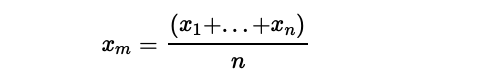                             (2)Расчет стандартного отклонения ряда, Sn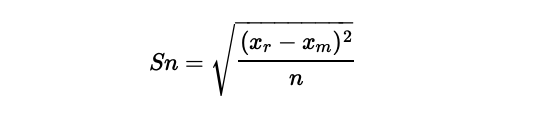 	                     (3)Нормализация ряда, путем вычитания из каждого значения среднего значения Zr, где r=1..n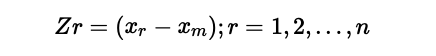 (4)Создание кумулятивного временного ряда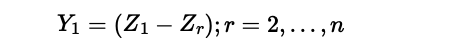 (5)Расчет размаха кумулятивного временного рядаRn=max(Y1,…,Yn)-min(Y1,…,Yn)                                             (6)Используя формулу (1), Херст расширил уравнение Эйнштейна и привел его к более общей форме:		 (R/S)n=c.nH (7)где с - константа,  в общем случае значение R/S (rescaledrange)увеличивается по мере увеличения приращения времени. ДаннаяH обычно называется показателем Херста. 3.2 Значение и алгоритм показателя ХерстаАлгоритм показателя Херста: Значение показателя Херста может быть аппроксимирован построенными графиками Log(R/S) и Log(n), а приблизительное значение представляет собой наклон регрессионной модели: Log(R/S)n=Log(c)+H*Log(n)                                                   (8)	Если одна система оказывается случайной, то H = 0.5.  Однако, при исследовании над рекой НилаХерст обнаружил что, H = 0.91, что означает, что нормированный размах увеличивается быстрее скорости квадратного корня времени. Значение показателя Херста: Показатель Херста колеблется от 0 до 1. Рассматривает 0.5 как промежуток. Временные ряды демонстрируют различные характеристики в разных интервалах:0<H< 0.5, фрактальное броуновское движение. В этом случае временный ряд по тенденции возвращается к своему отправному пункту, так как это расходящееся медленнее броуновское движение.H = 0.5, стандартное броуновское движение. В этом случае временный ряд представляет случайное движение. 0.5 <H< 1,  долгосрочный и бесконтактный цикл. Персистентная система проходит большее расстояние, чем случайная система. В данном случае временный ряд является хаотичным. Такой процесс характеризуется долговременностью и взаимозависимостью. Это означает, что последующие показатели сильно зависят от прошедших. К этому близка характерная для хаоса чувствительность к начальным условиям. Практика R/S анализаПредположим, наличие временного рядаPi, его длина (количество элементов) - M, подсчитаем их логарифмические отношения и получаем новый логарифмический ряд Ri, его длина N = M - 1. Новый временный ряд представляет собой: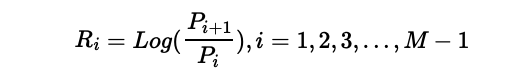 (9)После подготовки данных временной ряд длины N разделяется на n смежных подпериодов длины A, так чтобы A*n=N, для каждого подпериода Ia, a = 1,2,3…n. Каждый элемент в подпериоде Iaпредставляет N(k, m),k=1,2,…,n; m=1,2,…,A; таким образом определяется среднее значение ea: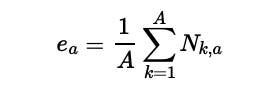 (10)Накопленные отклонения от среднего Xk, aв подпериоде Ia: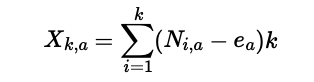 (11)	где k=1,2,3,…,nНормированный размах по каждой группе составит:RIa= max(Xk, a)-min(Xk, a)             1 ≤ k ≤ n                                    (12)Стандартное отклонение SIa для подпериода Ia: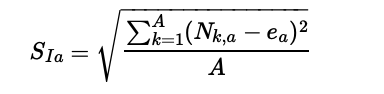 (13)Каждый диапазон RIнормализуется путем деления на SIи определяется среднее значение R/S для длины A.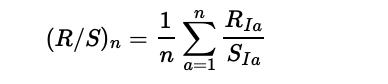 	(14)Повторяются процессы 1- 6  при увеличении n до величины (М-1)/2. Теперь можно построить уравнение линейной регрессии, в котором в роли зависимой переменной выступает логарифм показателя R/S, а факторным признаком – логарифм количества элементов в j-й группе n: 	Log(R/S) = Log(c) + H*Log(n)     В управлении градиентаHстоит приближенное вычисление показателя Херста. Алгоритм статистики VЦель алгоритма статистики V - определить продолжительность апериодического цикла: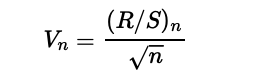 	                                  (15)Значение графика статистикиV: 	Если линия Vявляется горизонтальной, то временный ряд характеризуется случайным выбором. 	Если линия Vявляется подъёмной, то временный ряд характеризуется долговременной памятью. Точка перегиба линии Vграфика - длина апериодического цикла.3.3 Выбор и обработка данныхВ данной работы статистические данные взяты в том числе и из работы Л.И. Бородкина и Г.Я. Перельмана «Структура и динамика биржевого индекса дореволюционной России: анализ рынка акций ведущих промышленных компаний».Авторы рассмотрели биржевые индексы Санкт-Петербургского фондового рынка, используя два статистические метода:Индекс с ценовым взвешиванием. Индекс I1рассчитывается как среднее арифметическое из текущих цен, включенных в его состав акций. Именно так подсчитываются значения индекса Доу-Джонcа. Недостатком биржевого индекса, основанного на средней цене акций, является непропорциональное влияние изменений цен самых дорогостоящих акций на динамику индекса. При этом данное влияние в целом не зависит от экономического положения соответствующего предприятия. Равновзешенный индекс. Данный индекс I2 — измеряет динамику изменения цен акций в процентном отношении к предыдущему периоду. В начальный момент стоимость каждой акции, включенной в состав индекса, принимается за 100%, и, соответственно, значение индекса принимается за 100. На следующем шаге цена каждой акции вычисляется в процентах от предыдущего значения (например, если цена акции выросла на 10%, то она выражается значением 110), и значение индекса I2 подсчитывается как среднее арифметическое этих процентных показателей. Таким образом, все акции входят в подсчет индекса с равным весом, значения I2не зависят от цены каждой акции, а определяются ее процентными изменениями. В качестве временного диапазона для изучения был взят период с января 1897 до июля 1914 гг. ( См. график 72) 212 данных были получены двумя статистическими методами. В процессе оценки и регрессии мы используем логарифмическую норму прибыли: Ri=ln(Pi+1/Pi), i=1,2,3,…,M-1.  Также нами был проведен R/S анализ индекса с ценовым взвешиванием. Индекс I1.  Благодаря способности программы Matlab, траектория R/S расположена на графике 73. По тому же принципу проведен R/S анализ на индекс с ценовым взвешиванием. Индекс I2  (См. график 74)Через R/S анализ мы получаем: показатель Херста H временных рядов Санкт-Петербургского фондового рынка, который соответственно составляет 0.9807 и 0.9657, оба больше 0.5.  Это значит, что индекс Санкт-Петербургского фондового рынка характеризуется долговременной памятью.   Динамика показателей Санкт-Петербургской биржи не была случайной, но также не являлась нормальным распределением (т.е. распределением Гаусса).  Целая система фондового рынка характеризовалась хаотичностью и нелинейностью. Одна система, имеющая статистическую характеристику Херста, отражает результаты серий взаимосвязанных событий. Текущие события, основанные на прошлых, влияют на будущие.Оба графика V статистики (см. графики 75 и 76) показывают, что в графиках траектории V статистики присутствуют разрывы при ln(n)=4.6, n=100, (100 месяцы ≈ 8 годы) . Это значит, что цикл динамики Санкт-Петербургской фондовой биржи предположительно равнялся 100 месяцам (8 годам). На рисунке 1 можно рассмотреть: расстояние между пиками соответственно составляет 8 и 7 лет; между спадами также приблизительно 8 лет. Однако, на сегодняшний момент исторических данных ещё недостаточно, при данных источниках нельзя точно определить цикл Санкт-Петербургской фондовой биржи. ЗаключениеДля Санкт-Петербургской фондовой биржи конец XIX - начало XX вв. были сложным и важным периодом. В 90-е гг. XIX в. в России происходит рост промышленности, с которой акции и фондовый рынок становятся важными формами организации предприятий, компаний и мануфактур. Благоприятный экономический климат, денежный рост, работа Министерства финансов дают толчок к развитию фондовой биржи.Развитие при этом вскрывает проблемы, которые выявляли отсталость биржевого законодательства. Происходит его модернизация и создание фондового отдела в составе Санкт-Петербургской фондовой биржи. Вместе с ним приходит самостоятельность. Реформы сделали биржу сильным, независимым институтом. Игроки, спекулянты, предприниматели получили небывалую свободу и возможности. Рынок стал отныне регулировать котировки, цены, дивиденды. И это был большой прогресс. В установлении данного факта во время исследования помогло изучение современнымиметодами динамики цен на бирже, анализ и аккумулирование данных и информации из источников, историографии и исследований, которые позволили составить полную картину работы и деятельности Санкт-Петербургской фондовой биржи.Подводя итоги настоящего исследования, представляется важным отметить впервые представленную курсовую динамику акций крупнейших нефтяных и металлургических предприятий России за 1900 —1914 гг. Систематическое изучение источников, в которых получили отражение сведения о биржевых котировках ряда компаний двух важных отраслей промышленности, во многом определявших индустриальное развитие России в начале XX века, позволило определить реальное движение цен акций на бирже; в результате были реконструированы ежедневные курсы акций ведущих предприятий указанных отраслей. Создание базы данных, содержащей динамические ряды цен акций, дало возможности для дальнейшего анализа процессов на Петербургской бирже начала XX века.Исследование изменения курсов акций российских промышленных предприятий позволяет сделать несколько важных выводов об основных факторах, определявших характер биржевой динамики. Биржевые котировки как металлургических, так и нефтяных акций чутко реагировали на сообщения и слухи, особенно такие, источник которых приписывался правительственным кругам. Особенно эта чувствительность проявлялась в сложные периоды, когда неопределенное политическое положение внутри страны (как это было во время революционных событий 1905 года) или война (как русско-японская, так и, например, Балканские войны), создавали условия для циркуляции различного рода слухов. В таком случае рост котировок или их падение в большой мере определялись биржевыми ожиданиями. В целом можно сделать вывод, что политические события, безусловно, оказывали заметное влияние на цены промышленных акций, причем это влияние не всегда поддается однозначной интерпретации. Например, неожиданным представляется заметный рост цен акций металлургических предприятий на протяжении 1905— 1906 гг. — наиболее нестабильного периода с точки зрения развития политической ситуации. Как показано на материалах периодической печати, этот рост связан, с одной стороны, с активизацией спекулятивной деятельности в условиях неустойчивой политической конъюнктуры, а с другой — с повышением спроса на продукцию данной отрасли в период военных действий. Одним из существенных полученных результатов исследования является установление заметных отраслевых различий как в динамике, так и в размерах роста акций на бирже между металлургическими и нефтяными ценностями.Краткосрочные крупные политические события (такие как русско-японская война, революция 1905 года) оказывают большое влияние на фондовый рынок, но они не меняют долгосрочной тенденции свободы рынка. Основные изменения в системе и экономической структуре страны, а также в финансовом положении государства являются решающими факторами в тенденциях развития рынка.ПРИЛОЖЕНИЕ 1График 1. Котировки выигрышных займов I, II, III 1894-1913 гг.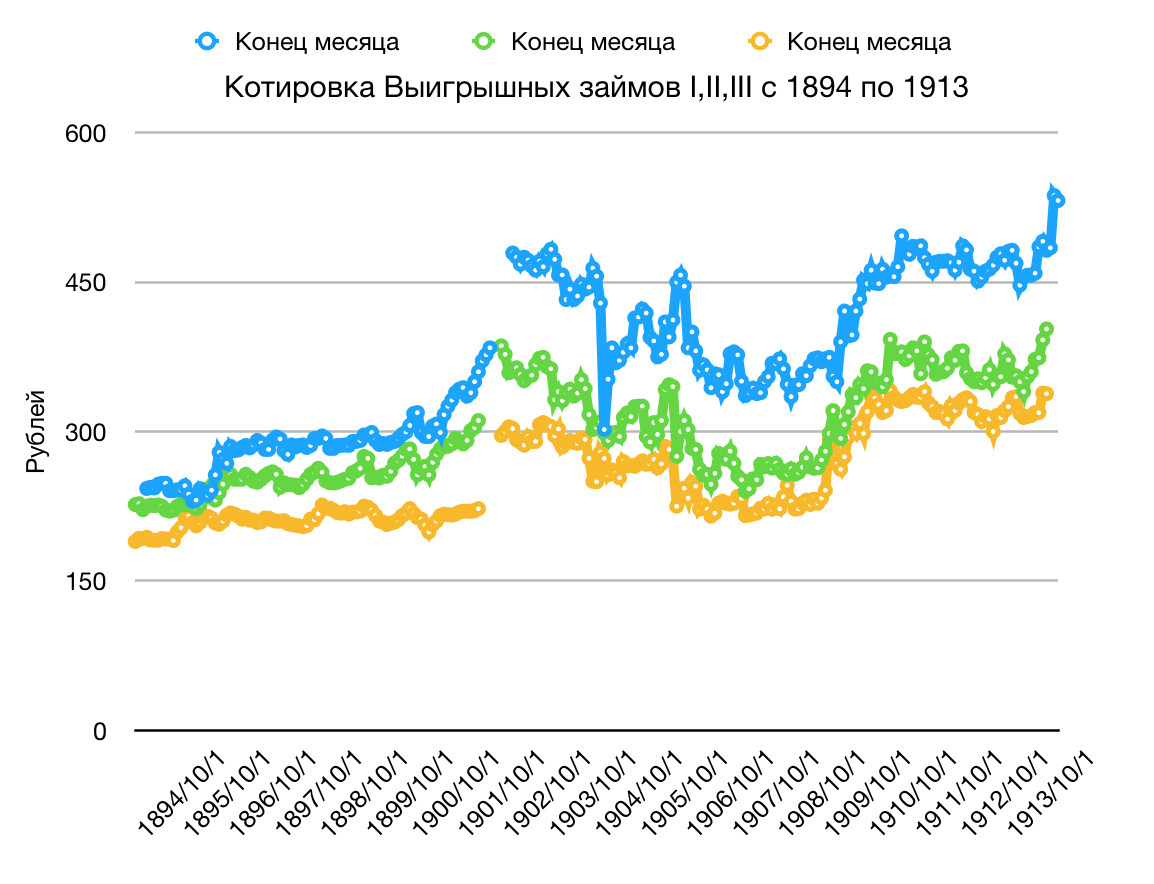 ПРИЛОЖЕНИЕ 2Таблица 2. Котировки 1894-1913. Выигрыш III. ПРИЛОЖЕНИЕ 3Таблица 3. Котировки 1894-1913. Выигрыш II.ПРИЛОЖЕНИЕ 4Таблица 4. Котировки 1894-1913. Выигрыш I.ПРИЛОЖЕНИЕ 5График5. Котировки 4% ренты 1894-1913 гг.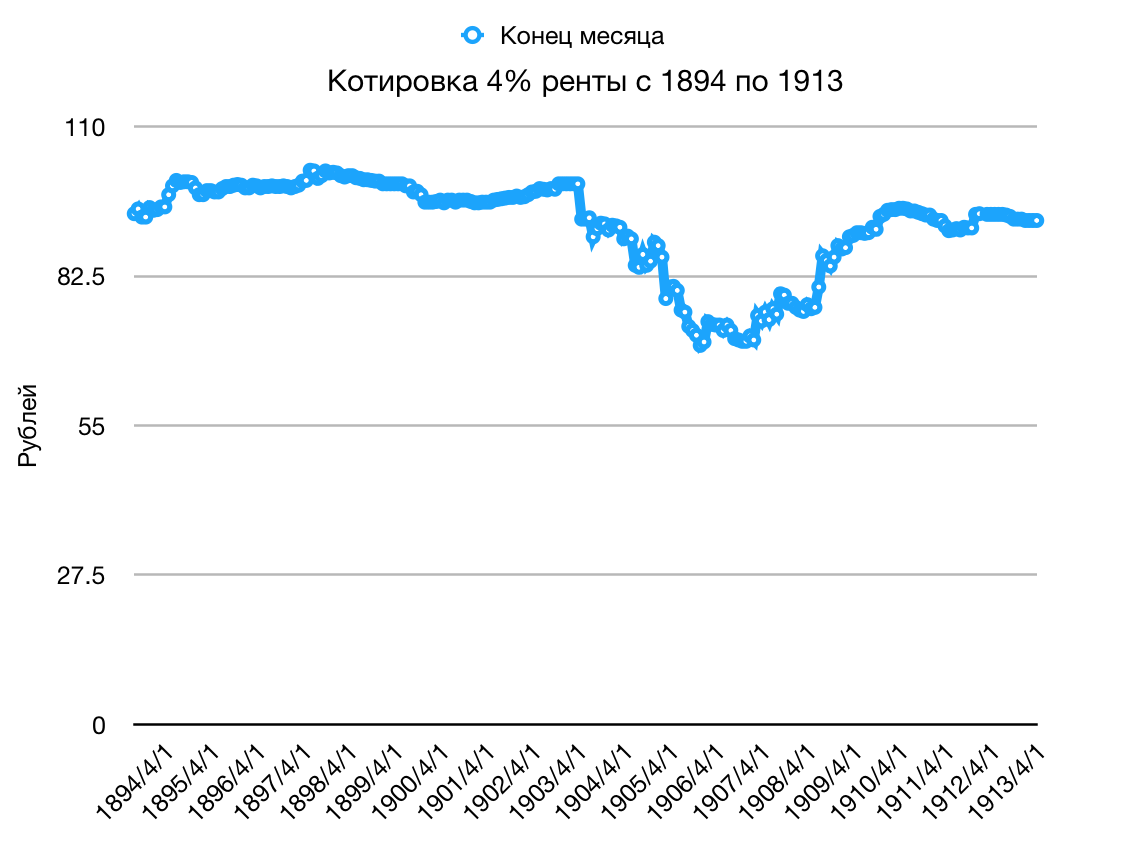 ПРИЛОЖЕНИЕ 6Таблица 6. Динамика биржевого индекса промышленных компаний, котировавшихся на С.-Петербургской бирже с 1897 по 1914 гг.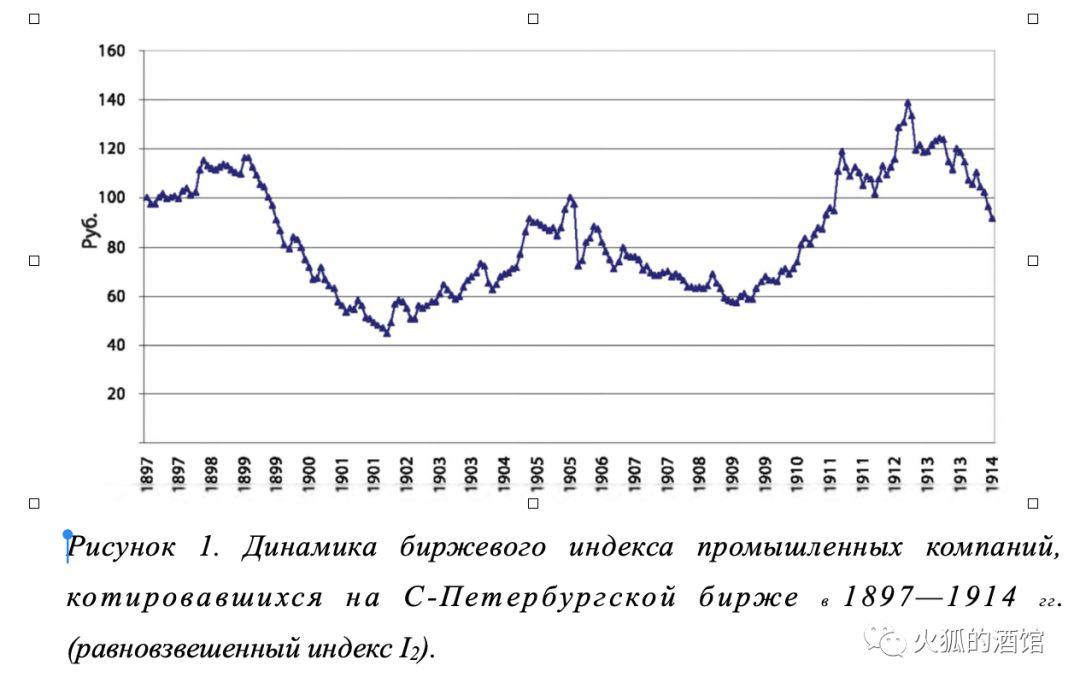 ПРИЛОЖЕНИЕ 7График 7. Изменение котировки Московского земельного банка на Санкт-Петербургской фондовой бирже 1889-1913 гг.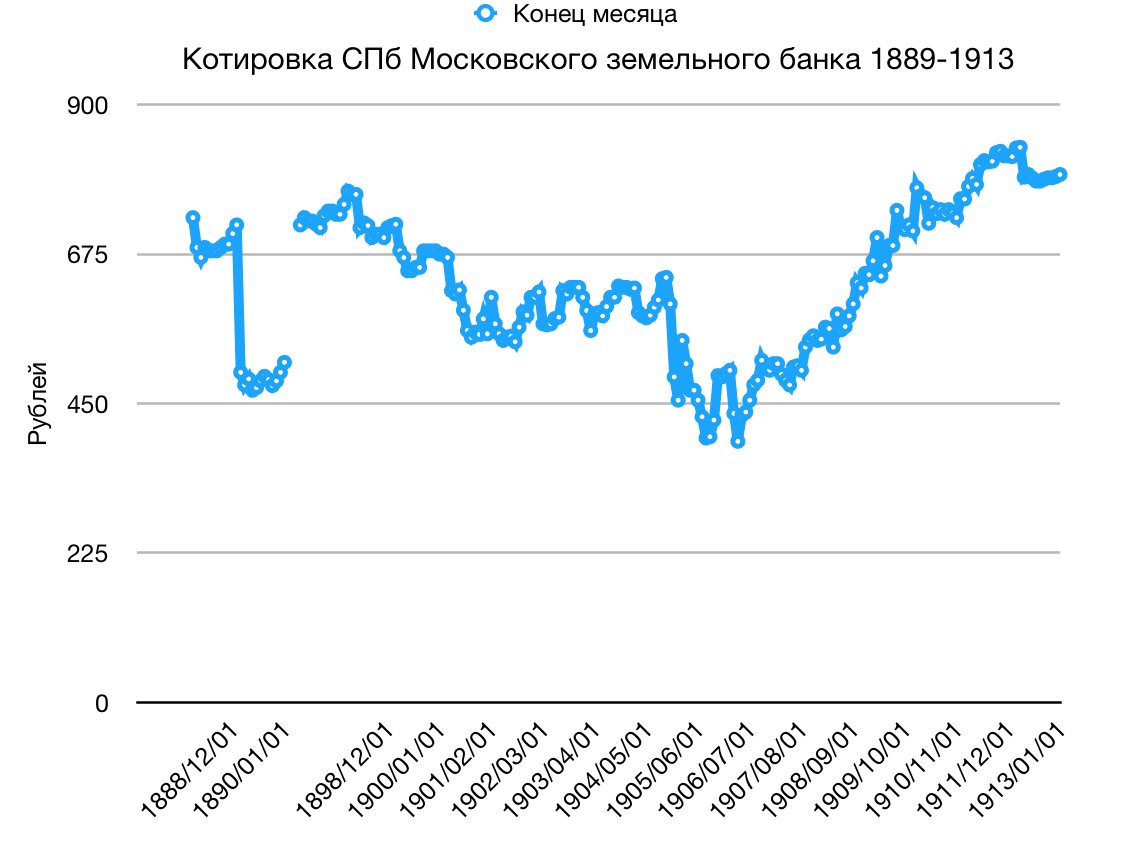 ПРИЛОЖЕНИЕ 8Таблица 8. Изменение котировки Московского земельного банка на Санкт-Петербургской фондовой бирже 1889-1913 гг.ПРИЛОЖЕНИЕ 9График 9. Изменение котировок Тульского земельного банка на Санкт-Петербургской фондовой бирже 1896-1913 гг.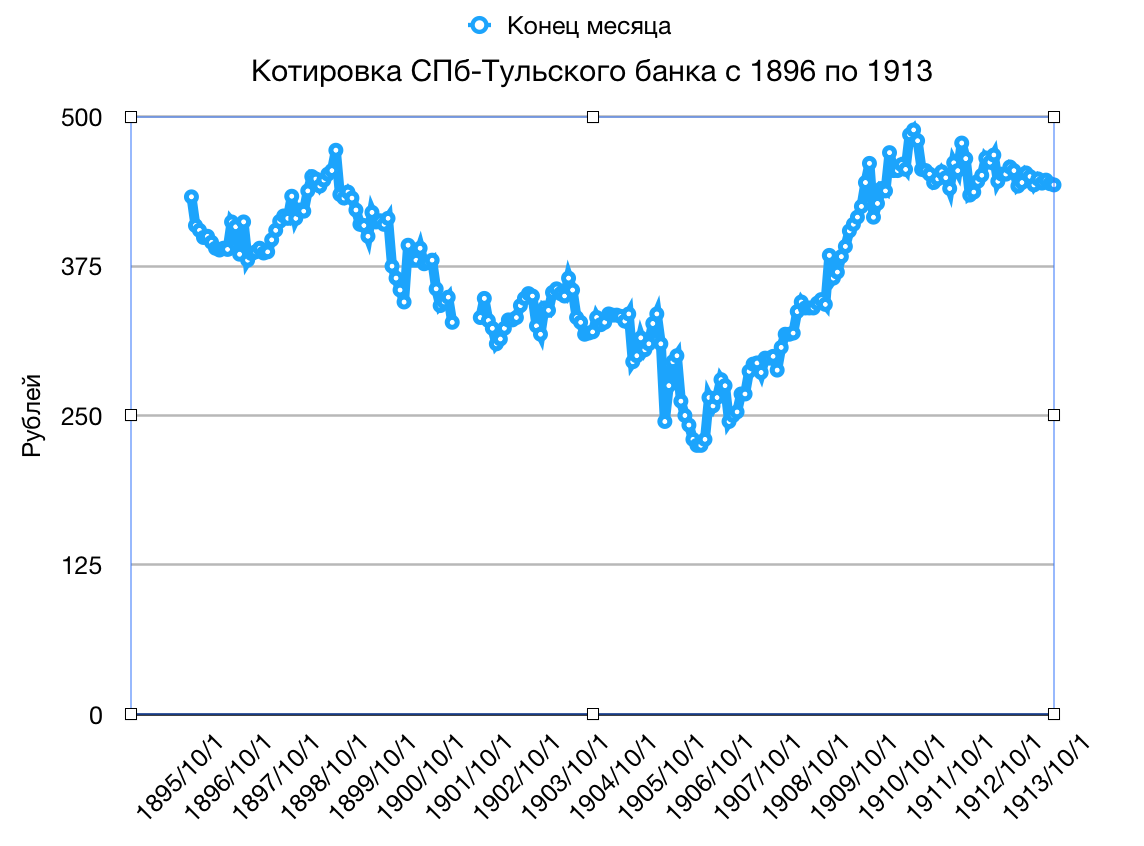 ПРИЛОЖЕНИЕ 10Таблица 10. Изменение котировок Тульского земельного банка на Санкт-Петербургской фондовой бирже 1896-1913 гг.ПРИЛОЖЕНИЕ 11График 11. Изменение котировок Харьковского земельного банка на Санкт-Петербургской фондовой бирже 1896-1913 гг.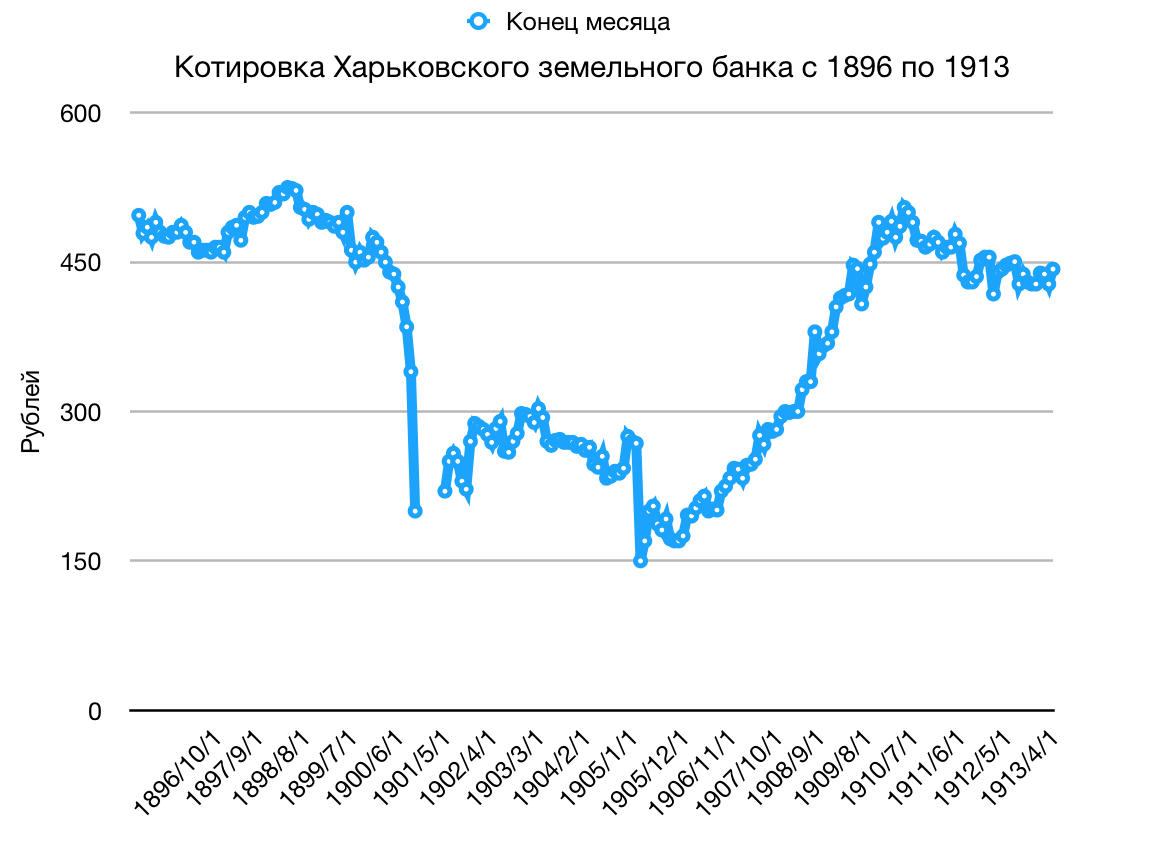 ПРИЛОЖЕНИЕ 12Таблица 12. Изменение котировок Харьковского земельного банка на Санкт-Петербургской фондовой бирже 1896-1913 гг.ПРИЛОЖЕНИЕ 13График 13 Изменение котировок Бессарабского земельного банка на Санкт-Петербургской фондовой бирже 1896-1913 гг.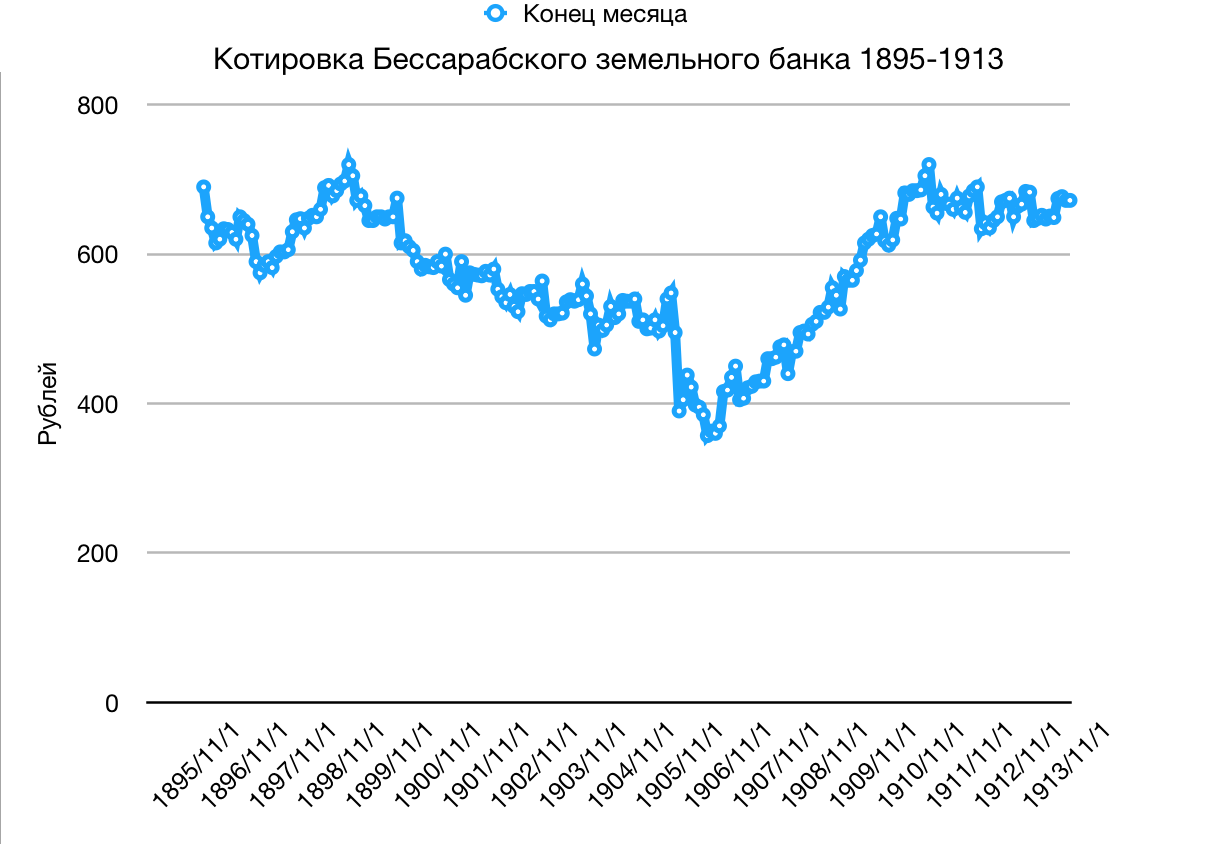 ПРИЛОЖЕНИЕ 14Таблица 14. Изменение котировок Бессарабского земельного банка на Санкт-Петербургской фондовой бирже 1896-1913 гг.ПРИЛОЖЕНИЕ 15График 15. Изменение котировок Русского банка для внешней торговли на Санкт-Петербургской фондовой бирже 1894-1913 гг.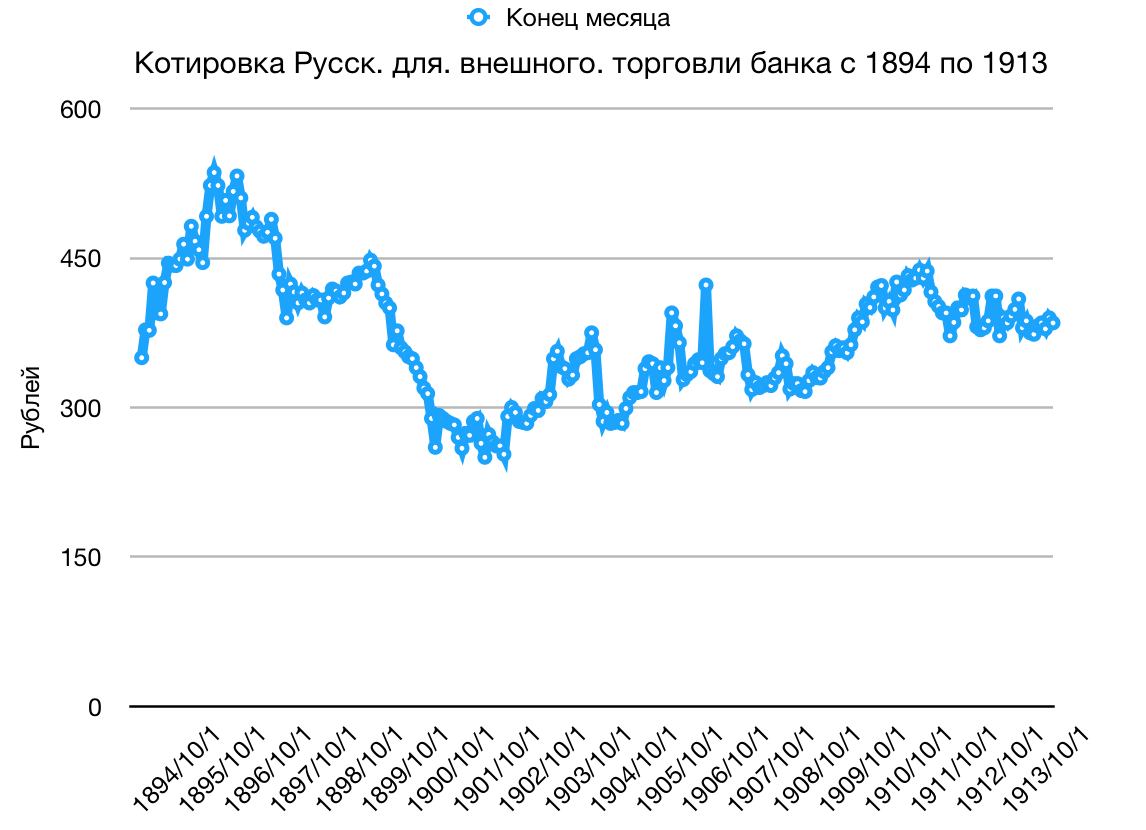 ПРИЛОЖЕНИЕ 16Таблица 16. Изменение котировок Русского банка для внешней торговли на Санкт-Петербургской фондовой бирже 1894-1913 гг.ПРИЛОЖЕНИЕ 17График 17. Изменение котировок Торгового промышленного банка на Санкт-Петербургской фондовой бирже 1895-1913 гг.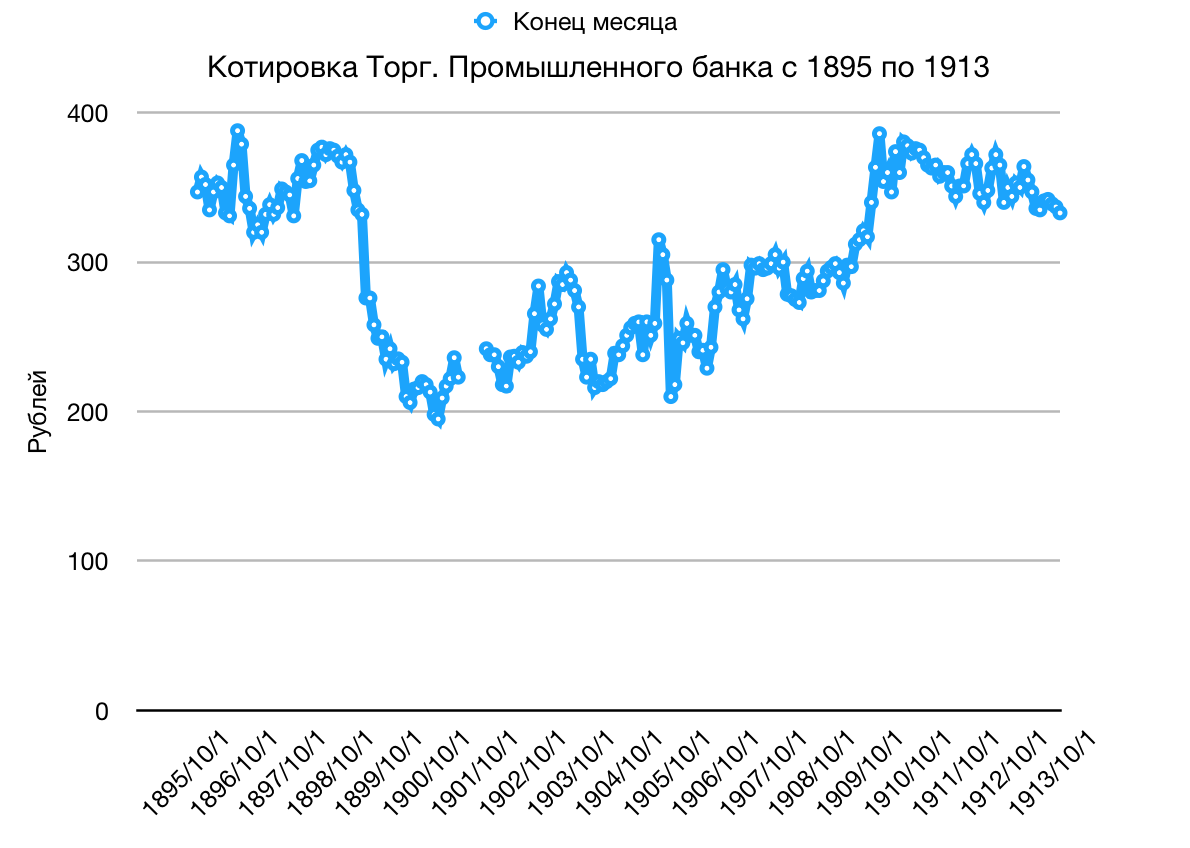 ПРИЛОЖЕНИЕ 18Таблица 18. Изменение котировок Торгового промышленного банка на Санкт-Петербургской фондовой бирже 1895-1913 гг.ПРИЛОЖЕНИЕ 19График 19. Изменение котировок Учетного и ссудного банка на Санкт-Петербургской фондовой бирже 1895-1913 гг.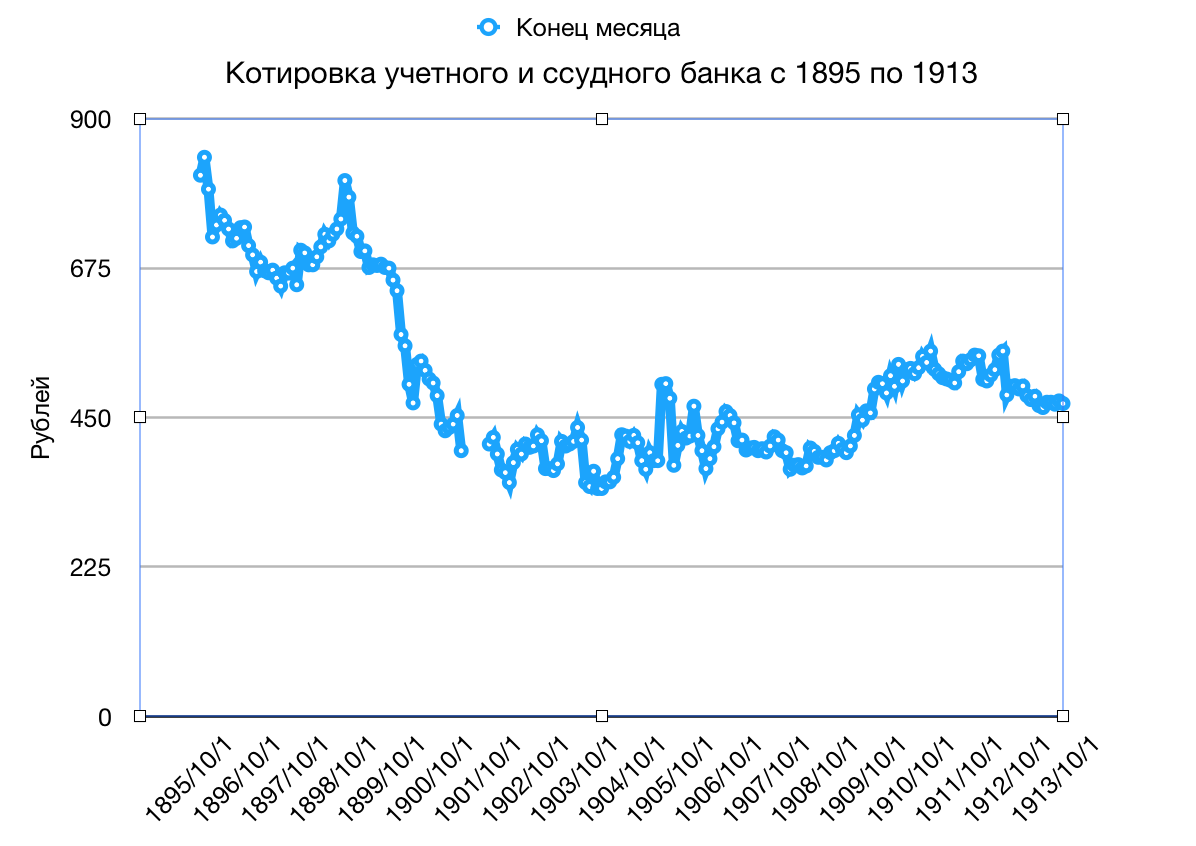 ПРИЛОЖЕНИЕ 20График 20. Изменение котировок Учетного и ссудного банка на Санкт-Петербургской фондовой бирже 1895-1913 гг.ПРИЛОЖЕНИЕ 21График 21. Изменение котировок Частного банка на Санкт-Петербургской фондовой бирже 1896-1910 гг.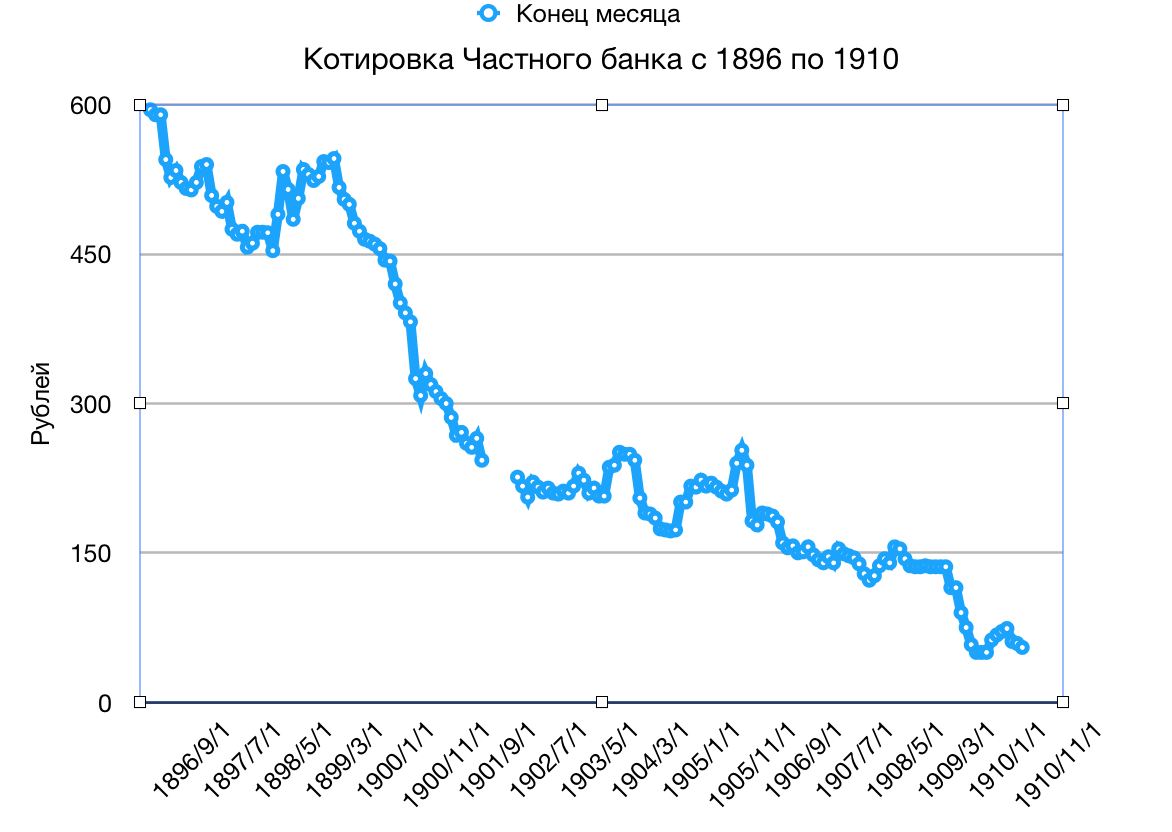 ПРИЛОЖЕНИЕ 22Таблица 22. Изменение котировок Частного банка на Санкт-Петербургской фондовой бирже 1896-1910 гг.ПРИЛОЖЕНИЕ 24График 24. Изменение котировок Международного банка на Санкт-Петербургской фондовой бирже 1896-1913 гг.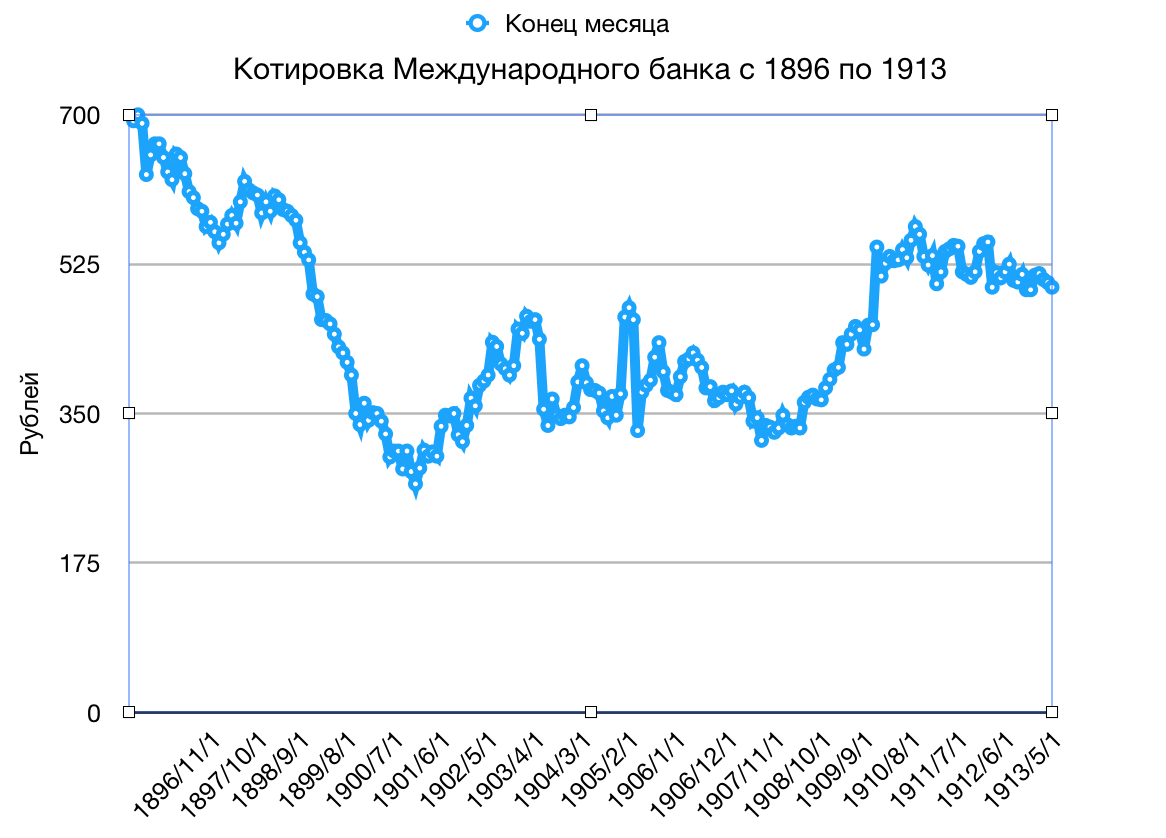 ПРИЛОЖЕНИЕ 25Таблица 25. Изменение котировок Международного банка на Санкт-Петербургской фондовой бирже 1896-1913 гг.ПРИЛОЖЕНИЕ 26График 26. Изменение котировок Брянского металлургического завода на Санкт-Петербургской фондовой бирже 1896-1913 гг.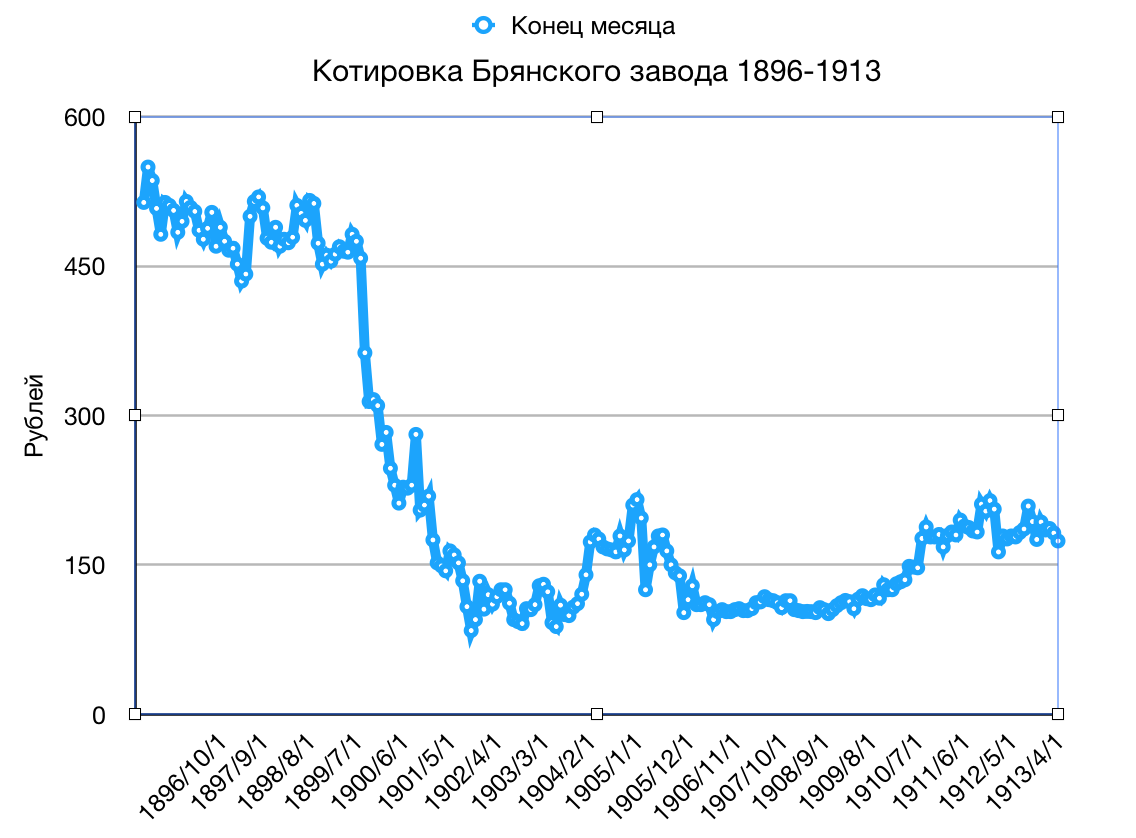 ПРИЛОЖЕНИЕ 27Таблица 27. Изменение котировок Брянского металлургического завода на Санкт-Петербургской фондовой бирже 1896-1913 гг.ПРИЛОЖЕНИЕ 28График 28. Изменение котировок Коломенского металлургического завода на Санкт-Петербургской фондовой бирже 1896-1913 гг.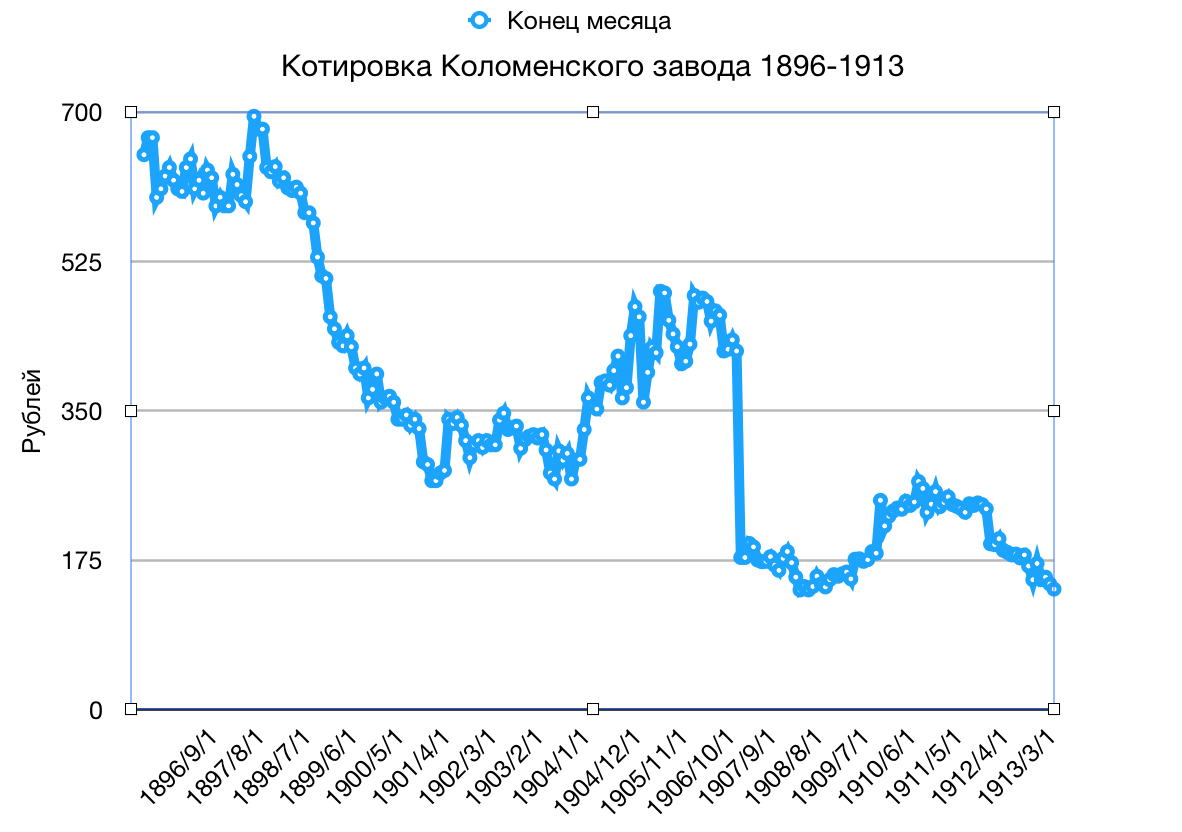 ПРИЛОЖЕНИЕ 29Таблица 29. Изменение котировок Коломенского металлургического завода на Санкт-Петербургской фондовой бирже 1896-1913 гг.ПРИЛОЖЕНИЕ 30График 30. Изменение котировок Мальцевского металлургического завода на Санкт-Петербургской фондовой бирже 1896-1913 гг.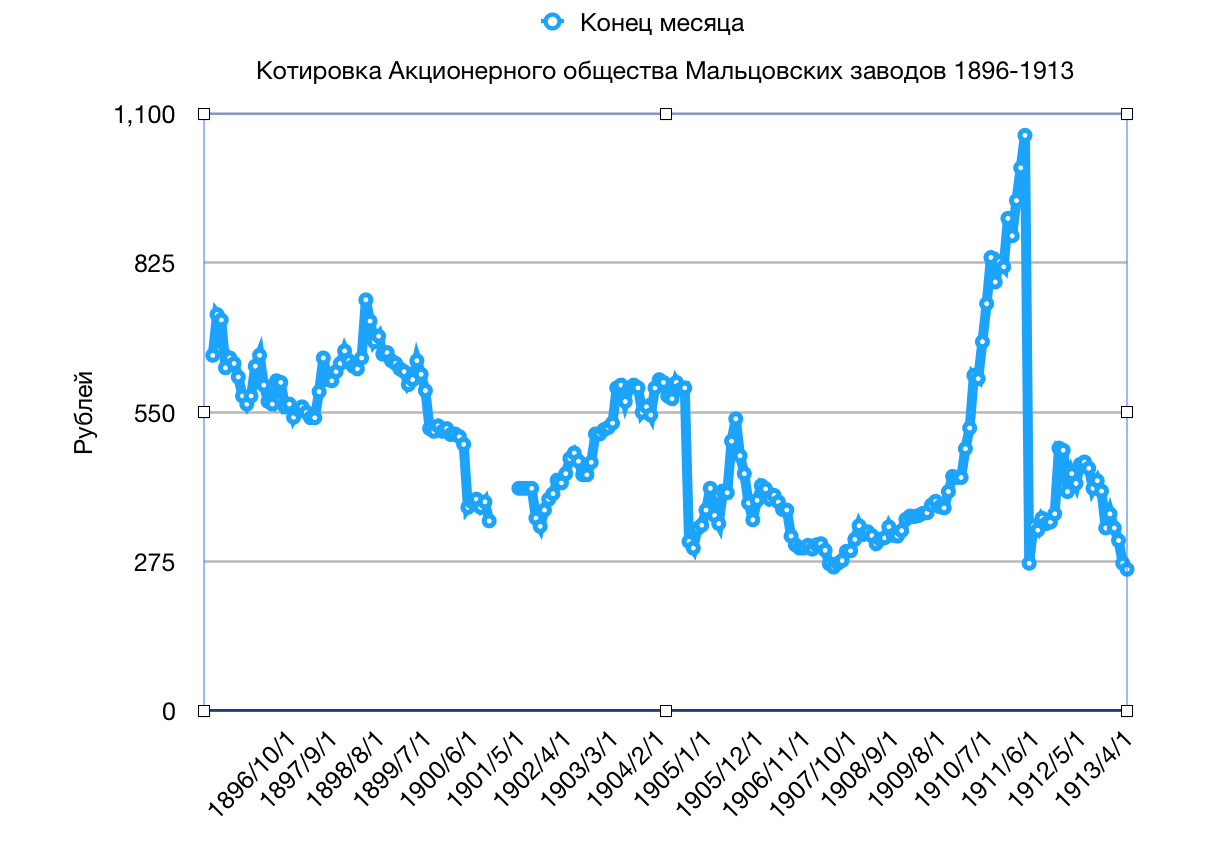 ПРИЛОЖЕНИЕ 31Таблица 31. Изменение котировок Мальцевского металлургического завода на Санкт-Петербургской фондовой бирже 1896-1913 гг.ПРИЛОЖЕНИЕ 32График 32. Изменение котировок Никополь-Мариупольского металлургического завода на Санкт-Петербургской фондовой бирже 1896-1913 гг.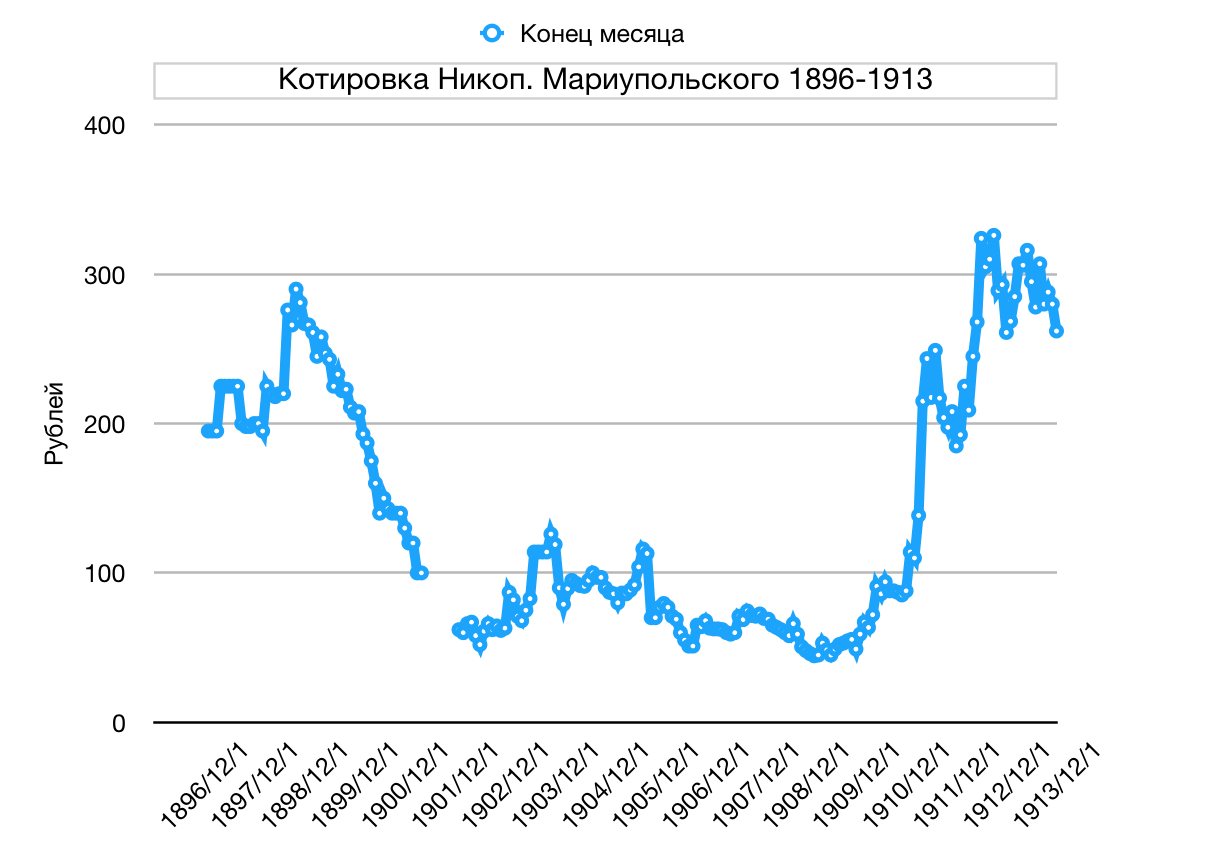 ПРИЛОЖЕНИЕ 33Таблица 33. Изменение котировок Никополь-Мариупольского металлургического завода на Санкт-Петербургской фондовой бирже 1896-1913 гг.ПРИЛОЖЕНИЕ 34График 34.  Изменение котировок Путиловского металлургического завода на Санкт-Петербургской фондовой бирже 1896-1913 гг.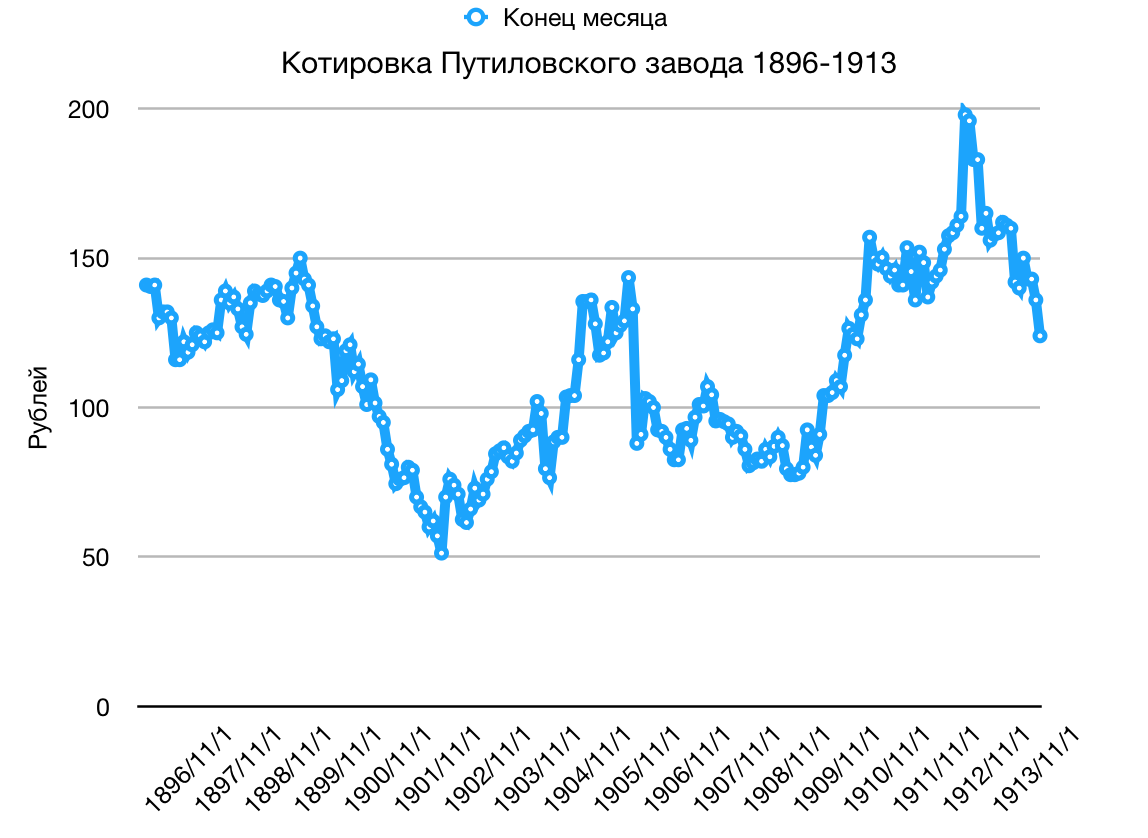 ПРИЛОЖЕНИЕ 35Таблица 35. Изменение котировок Путиловского металлургического завода на Санкт-Петербургской фондовой бирже 1896-1913 гг.ПРИЛОЖЕНИЕ 36График 36. Изменение котировок Сормовского металлургического завода на Санкт-Петербургской фондовой бирже 1896-1913 гг.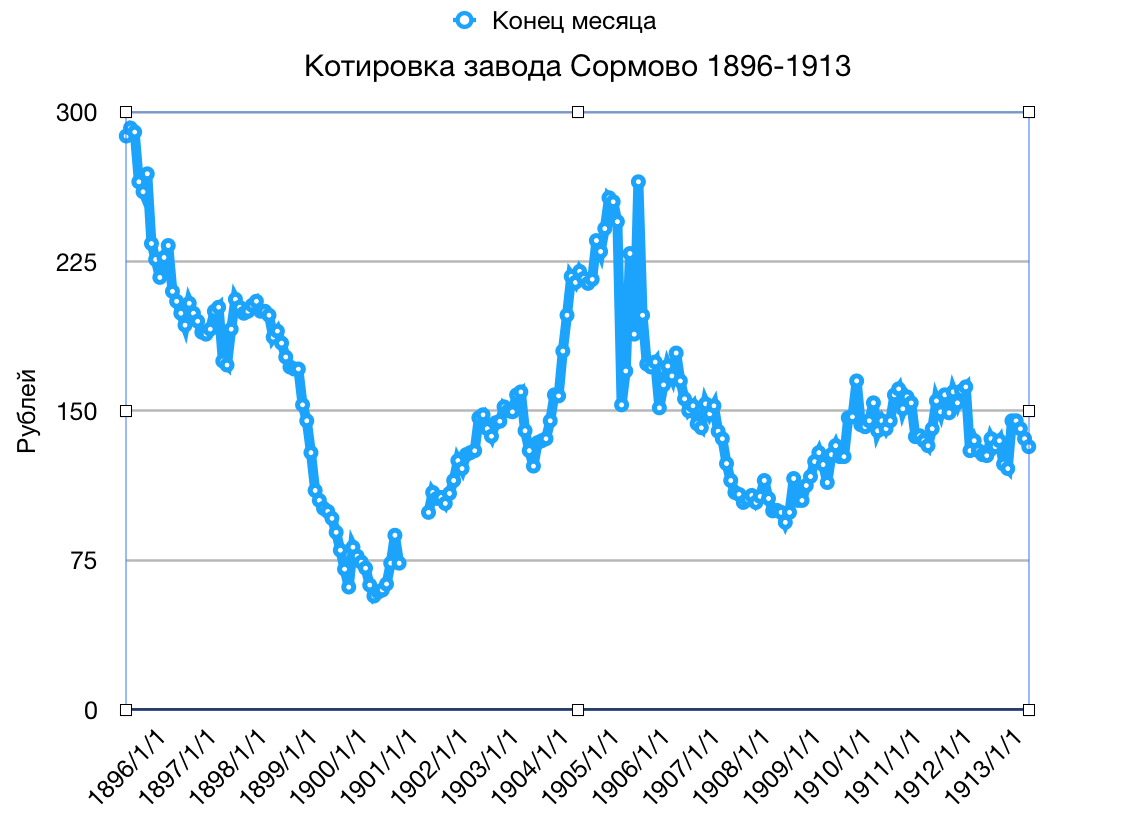 ПРИЛОЖЕНИЕ 37Таблица 37. Изменение котировок Сормовского металлургического завода на Санкт-Петербургской фондовой бирже 1896-1913 гг.ПРИЛОЖЕНИЕ 38График 38. Изменение котировок Машинного общества Гартмана на Санкт-Петербургской фондовой бирже 1896-1913 гг.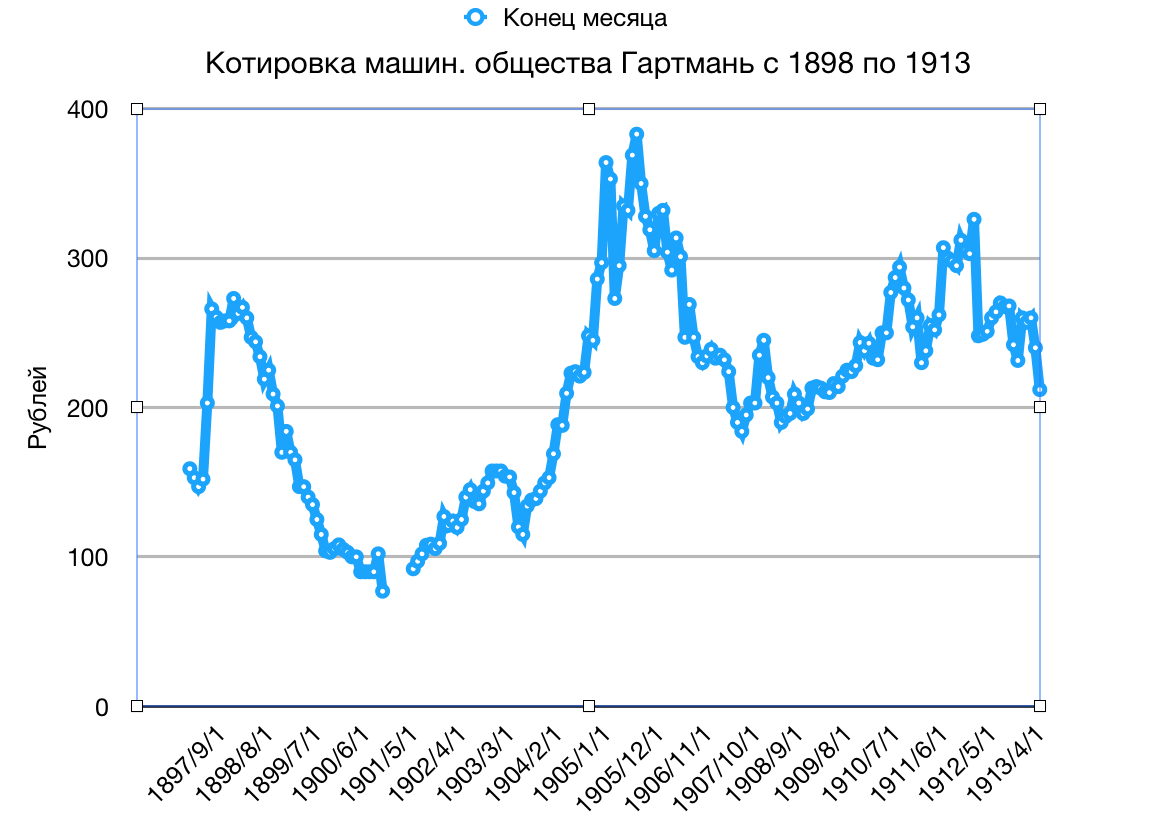 ПРИЛОЖЕНИЕ 39Таблица 39. Изменение котировок Машинного общества Гартмана на Санкт-Петербургской фондовой бирже 1896-1913 гг.ПРИЛОЖЕНИЕ 40График 40. Изменение котировок Бакинского нефтепромышленного завода на Санкт-Петербургской фондовой бирже 1896-1913 гг.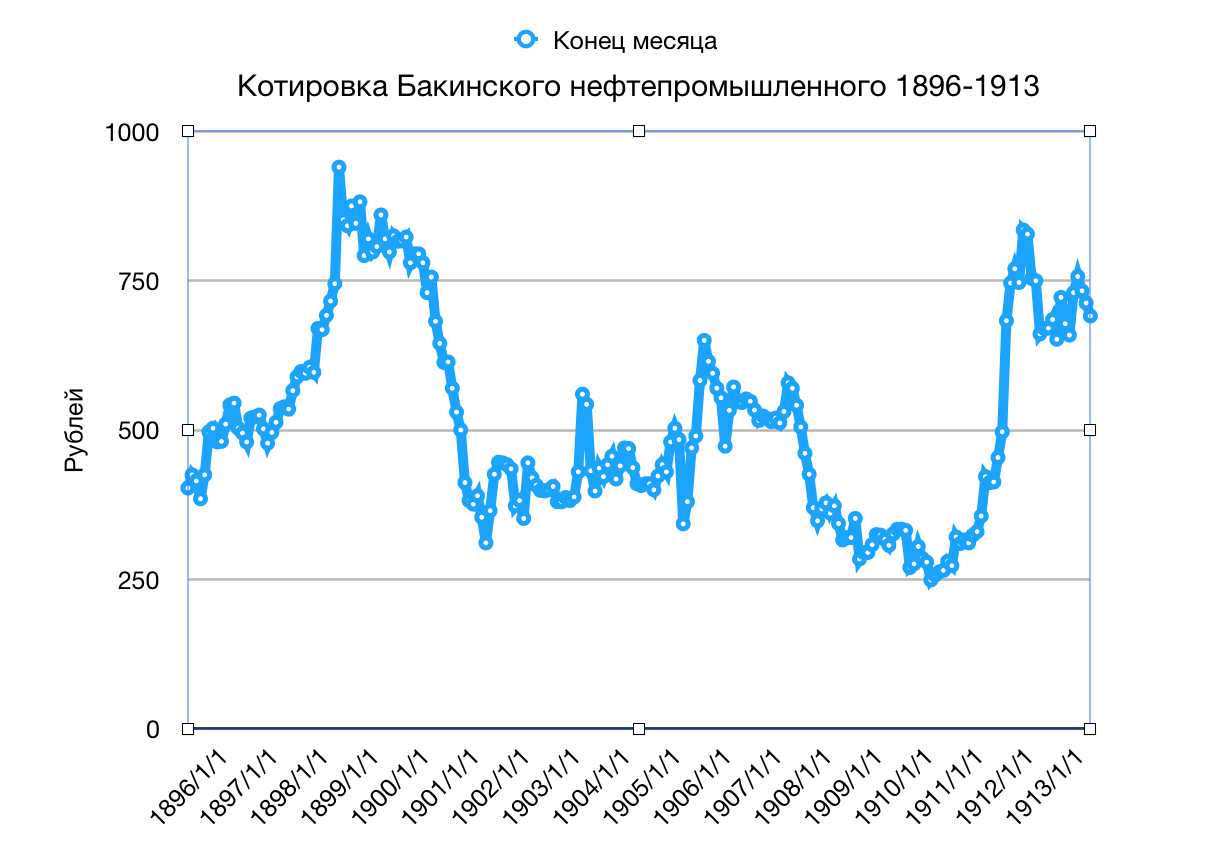 ПРИЛОЖЕНИЕ 41Таблица 41. Изменение котировок Бакинского нефтепромышленного завода на Санкт-Петербургской фондовой бирже 1896-1913 гг.ПРИЛОЖЕНИЕ 42График 42. Изменение котировок Каспийского нефтяного товарищества на Санкт-Петербургской фондовой бирже 1896-1910 гг.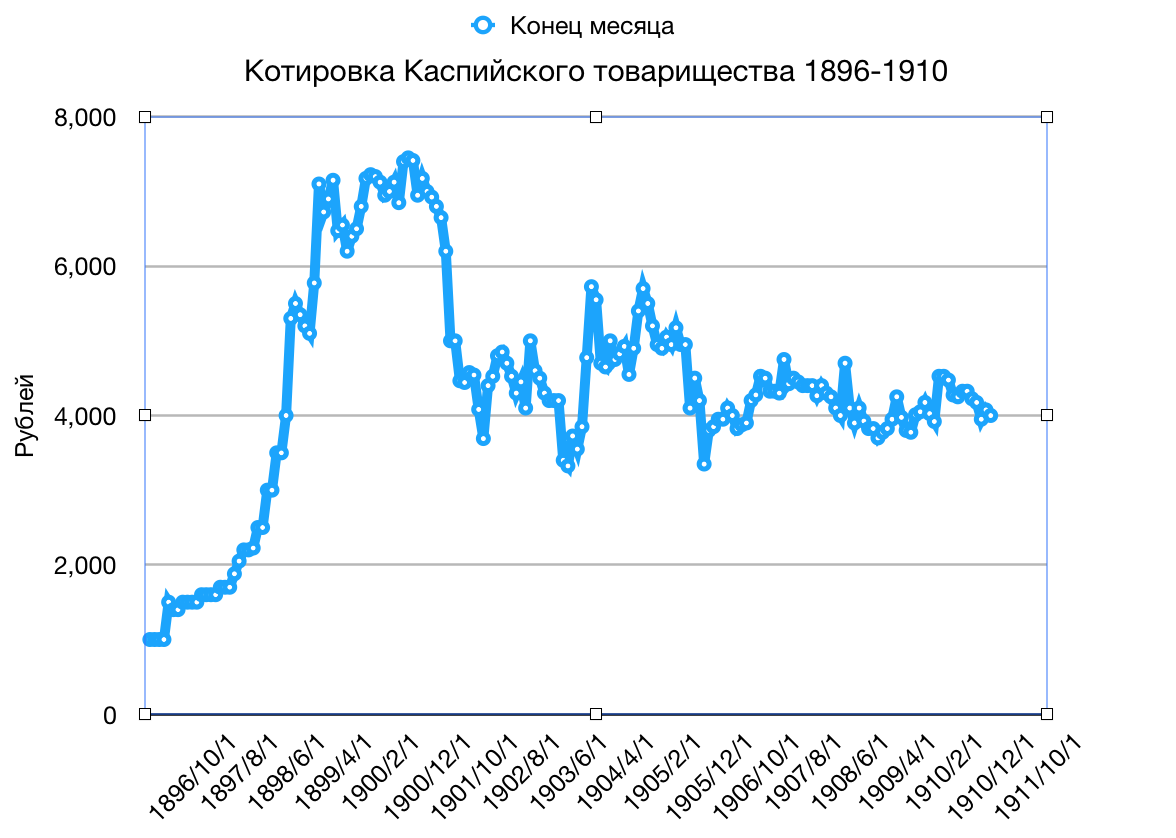 ПРИЛОЖЕНИЕ 43Таблица 43. Изменение котировок Каспийского нефтяного товарищества на Санкт-Петербургской фондовой бирже 1896-1911 гг.ПРИЛОЖЕНИЕ 44График 44. Изменение котировок Нефтепромышленного товарищества братьев Нобель на Санкт-Петербургской фондовой бирже 1896-1913 гг.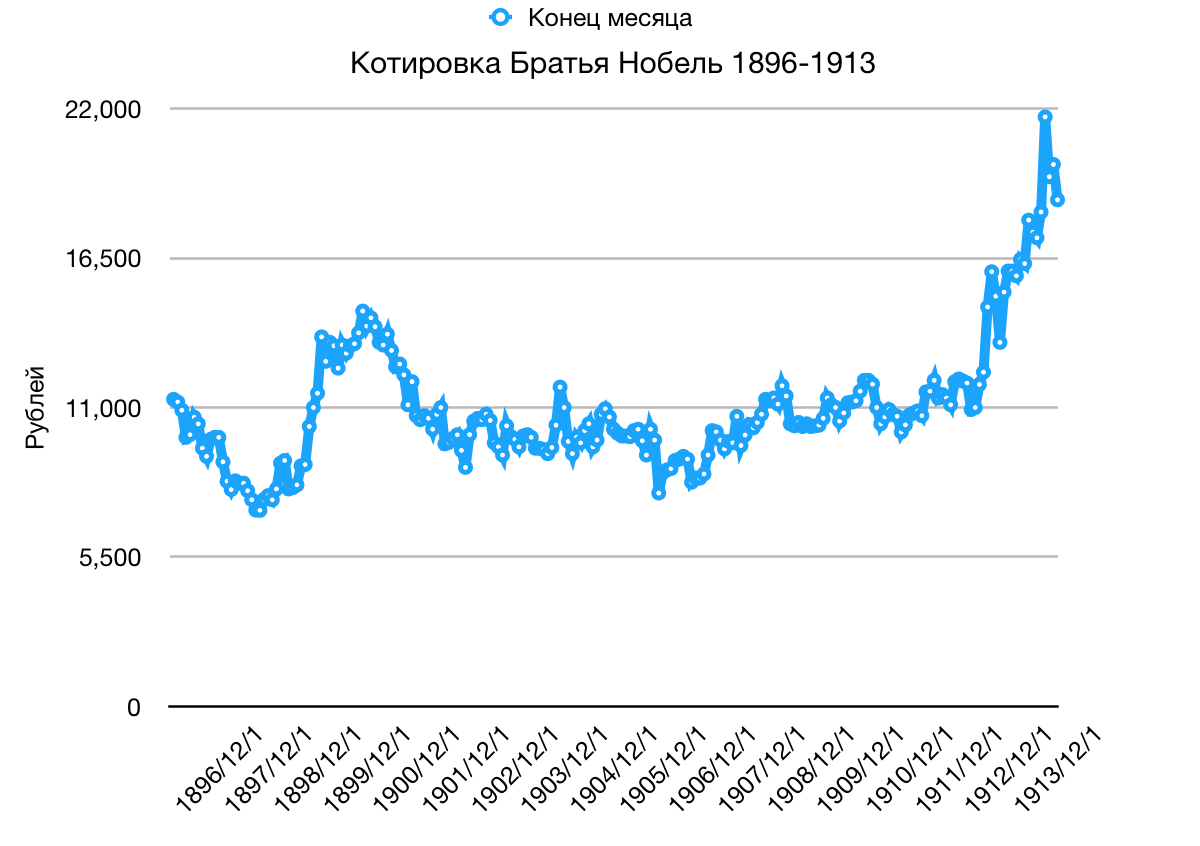 ПРИЛОЖЕНИЕ 45График 45. Изменение котировок Нефтепромышленного товарищества братьев Нобель на Санкт-Петербургской фондовой бирже 1896-1913 гг.ПРИЛОЖЕНИЕ 46График 46. Изменение котировок Нефтепромышленного общества «А.И. Манташев и К» на Санкт-Петербургской фондовой бирже 1899-1913 гг.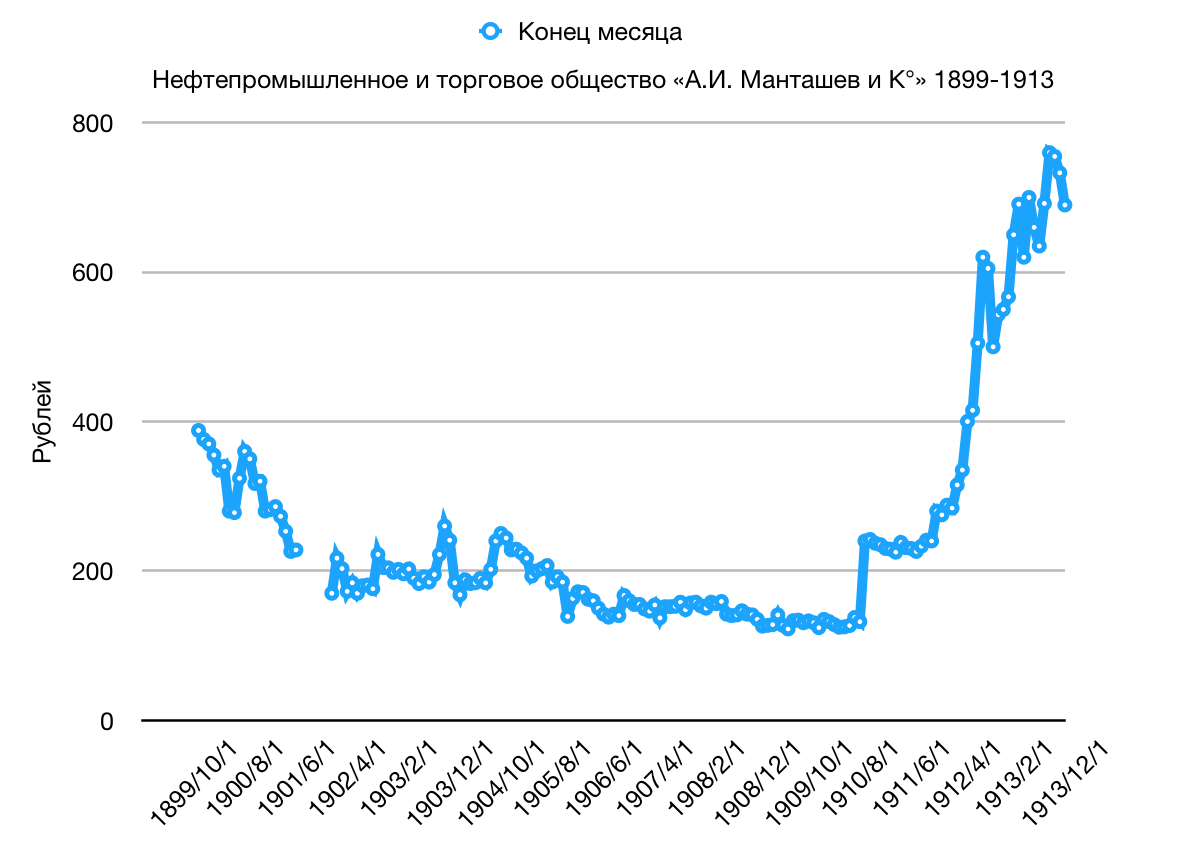 ПРИЛОЖЕНИЕ 47Таблица 47. Изменение котировок Нефтепромышленного общества «А.И. Манташев и К» на Санкт-Петербургской фондовой бирже 1899-1913 гг.ПРИЛОЖЕНИЕ 48График 48. Количество акций, котировавшихся на Санкт-Петербургской бирже в 1865–1917 гг.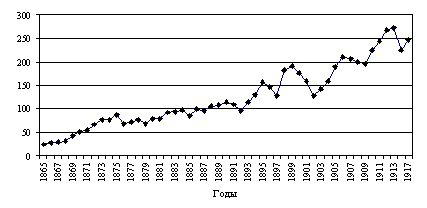 ПРИЛОЖЕНИЕ 49Таблица 49. Количество индивидуальных инвесторов на рынках ценных бумаг основных стран в 1910 г. ПРИЛОЖЕНИЕ 50Таблица 50. Иностранные инвестиции в акции и облигации акционерных компаний в 1870–1915 гг., млн. руб. ПРИЛОЖЕНИЕ 51Таблица 51. Общие объемы иностранных инвестиций в долговые ценные бумаги в 1893–1913 гг., в процентах от общего объема инвестиций в ценные бумаги.ПРИЛОЖЕНИЕ 52Таблица 52. Общий объем выпуска в Российской империи ценных бумаг (по данным Министерства финансов) различного типа (млн. руб.)ПРИЛОЖЕНИЕ 53Таблица 53. Рост российского рынка ценных бумаг с 1883 по 1913 гг. ПРИЛОЖЕНИЕ 54Таблица 54. Доля Российской империи в мировом промышленном производстве (%).ПРИЛОЖЕНИЕ 55Таблица 55. Распределение акций по сферам экономической деятельности на Санкт-Петербургской бирже в 1865–1914 гг. ПРИЛОЖЕНИЕ 56Таблица 56. Государственный обычный доход Российской империи 1896-1915, руб.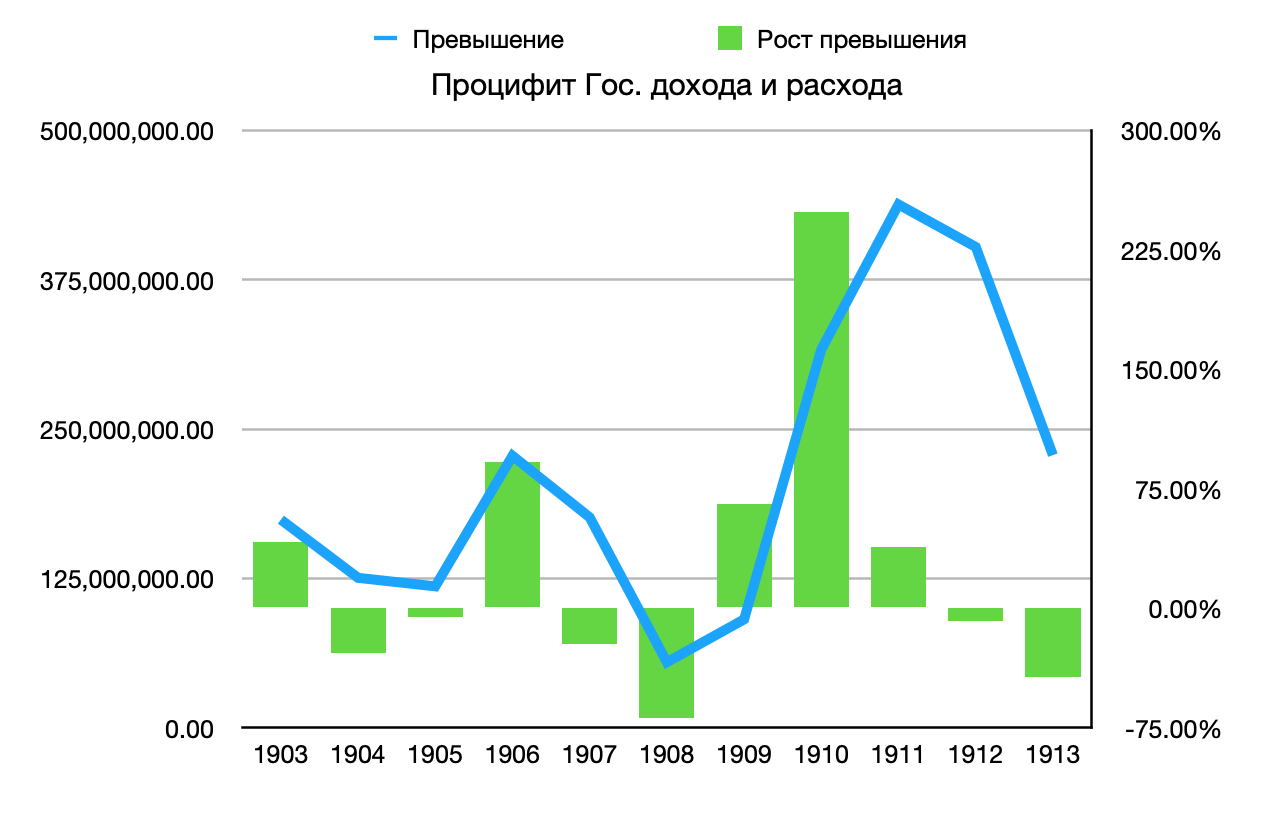 ПРИЛОЖЕНИЕ 57Таблица 57.  Движение сумм Государственного казначейства 1896-1916 гг., руб.ПРИЛОЖЕНИЕ 58Таблица 58. Государственный долг Российской империи 1896-1916 гг., руб.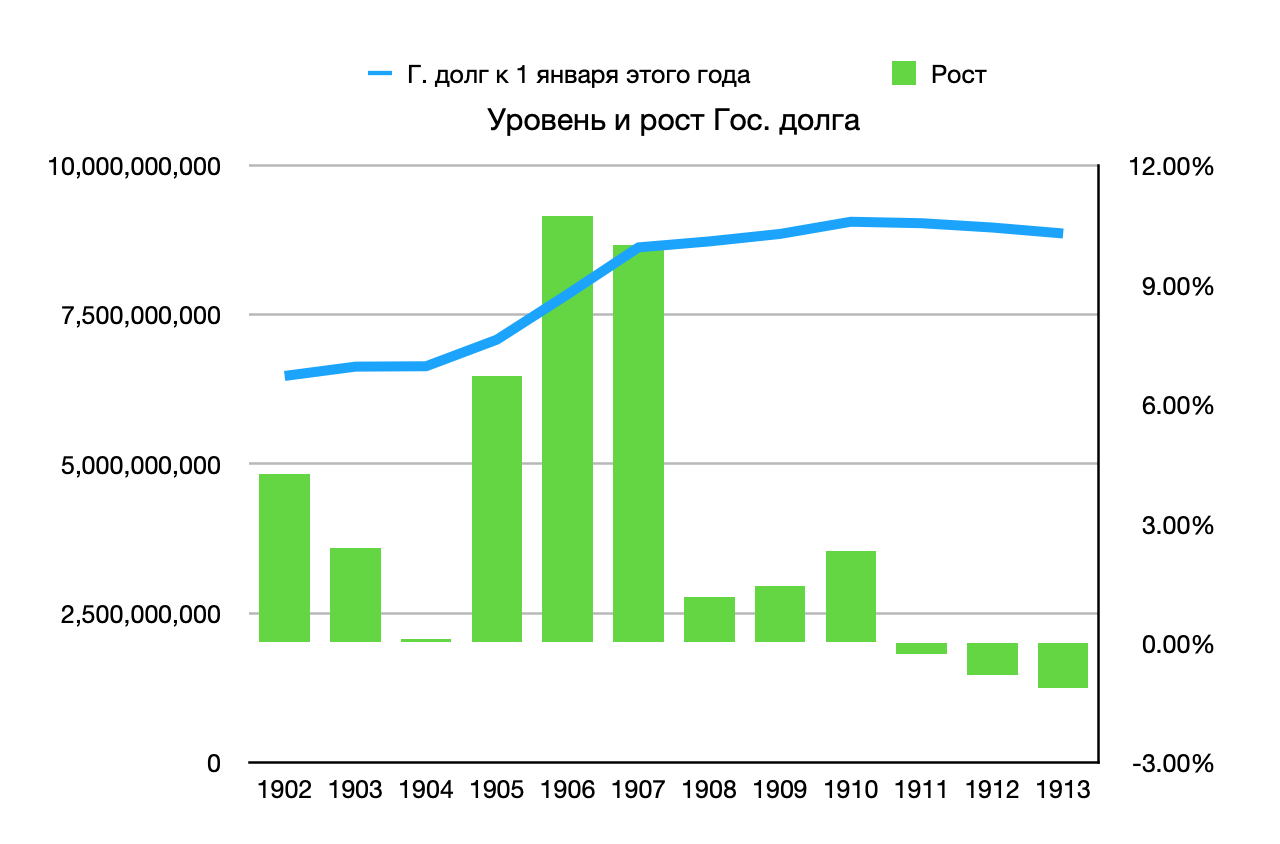 ПРИЛОЖЕНИЕ 59Таблица 59.  Ежегодный доход коммерческих банков Российской империи 1902-1916 гг., руб.ПРИЛОЖЕНИЕ 60Таблица 60. Ежегодный доход Общества Взаимного Кредита 1901-1914 гг., руб.ПРИЛОЖЕНИЕ 61Таблица 61.  Ежегодный доход акционерных земельных банков 1904-1915 гг., руб.ПРИЛОЖЕНИЕ 62Таблица 62.  Процентные бумаги в обращении Государственного Дворянского Земельного банка 1895-1913 гг.ПРИЛОЖЕНИЕ 63Таблица 63.  Стоимость и количество процентных бумаг в обращении и наличии 1903-1913 гг.ПРИЛОЖЕНИЕ 64Таблица 64. Ссуды Крестьянского земельного банка, руб.ПРИЛОЖЕНИЕ 65Таблица 65.  Добыча железной руды и выплавка чугуна в Российской империи 1904-1911 гг.ПРИЛОЖЕНИЕ 66Таблица 66. Добыча нефти в Бакинском районе 1892-1914 гг. ПРИЛОЖЕНИЕ 67Таблица 67.  Доход железных дорог Российской империи 1907-1912 гг., руб.ПРИЛОЖЕНИЕ 68Таблица 68. Общие объемы иностранных инвестиций в долговые ценные бумаги в 1893–1913 гг., в процентах от общего объема инвестиций в ценные бумаги ПРИЛОЖЕНИЕ 69Таблица 69. Рост российского рынка ценных бумаг с 1883 по 1913 г.ПРИЛОЖЕНИЕ 70Таблица 70. Доля Российской империи в мировом промышленном производстве (%)ПРИЛОЖЕНИЕ 71Таблица 71. Распределение акций по сферам экономической деятельности на Санкт-Петербургской бирже в 1865–1914 гг. ПРИЛОЖЕНИЕ 72График 72. Динамика биржевого индекса промышленных компаний, котировавшихся на Санкт-Петербургской бирже в 1897—1914 гг. (равновзвешенный индекс I2).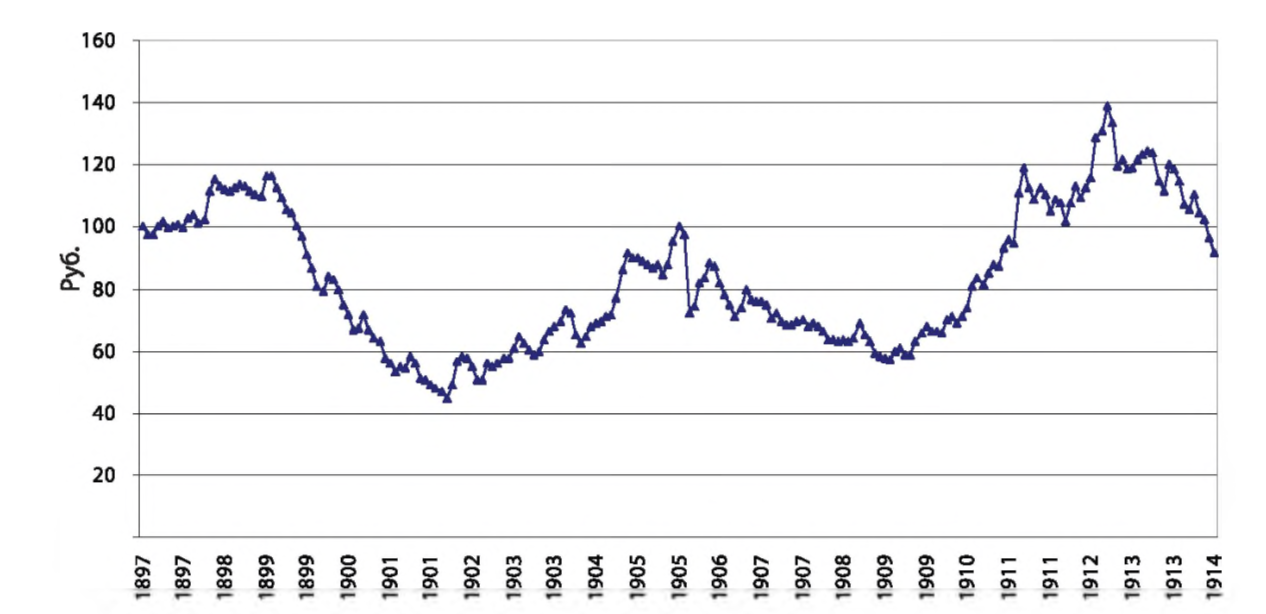 	ПРИЛОЖЕНИЕ 73График 73. Динамика биржевого индекса промышленных компаний, котировавшихся на Санкт-Петербургской бирже в 1902—1903 гг. (среднеценовый индекс).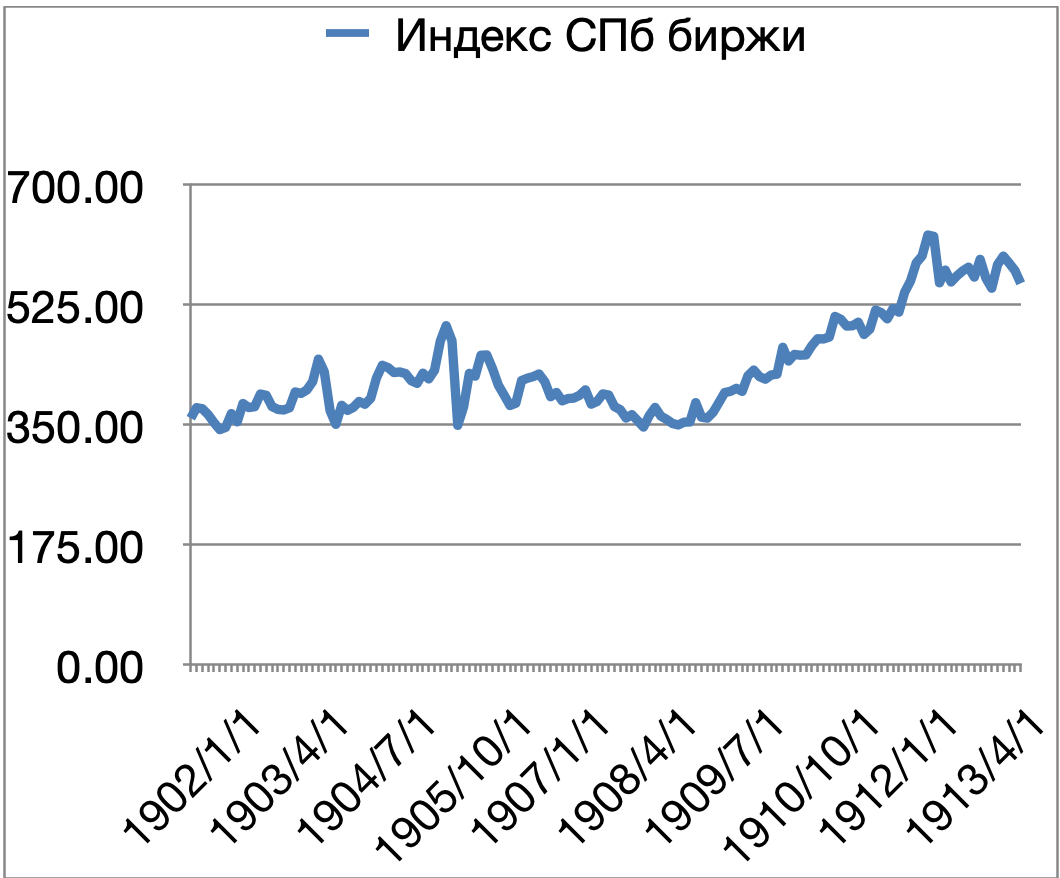 ПРИЛОЖЕНИЕ 74График 74. R/S анализ на индекс I1 Петербургской фондовой биржиПРИЛОЖЕНИЕ 75График 75. R/S анализ на индекс I2 Петербургской фондовой биржиПРИЛОЖЕНИЕ 76График 76. Статистика VI1Список источников и литературыИспользованные источники:Неопубликованные:Документы Российского государственного исторического архива СПБ, фонд 32, оп.1 - Совет съездов представителей промышленности и торговлиКотировка дивидендных бумаг на Петербургской бирже. Часть I, 1885 – 1902 // РГИА СПб, ф. 32, оп. 1, д. 1283Котировка дивидендных бумаг на Петербургской бирже. Часть II, 1885 – 1902 // РГИА СПб, ф. 32, оп. 1, д. 1284Котировка дивидендных бумаг на Петербургской бирже. Часть III, 1885 – 1902 // РГИА СПб, ф. 32, оп. 1, д. 1285Документы Российского государственного исторического архива СПб, фонд 1405, опись 542 – Министерство юстиции,1900. 1. Штатное делопроизводство.Дело о составлении заключения Министерством юстиции по предоставлению Министерства финансов в Комитет министров об изменении некоторых статей Устава Петербургской биржи и об образовании на Бирже фондового отдела // РГИА СПб, ф. 1405, оп. 542, д. 1525, 1900. Документы Российского государственного исторического архива СПб, ф. 588, оп.2 – Петроградская контора Государственного банка МФ 1894-1917 гг.3.1 Записка управляющего С. Петербургской конторой Государственного банка о ходе операций Конторы за январь 1901 г.  // Проекты месячных оборотных записок о ходе операций Конторы (апрель 1899 – январь 1903) // РГИА СПб, ф. 588, оп. 2, д. 32.3.2 Записка управляющего С. Петербургской конторой Государственного банка о ходе операций Конторы за май 1901 г.  // Проекты месячных оборотных записок о ходе операций Конторы (апрель 1899 – январь 1903) // РГИА СПб, ф. 588, оп. 2, д. 32.3.3 Записка управляющего С. Петербургской конторой Государственного банка о ходе операций Конторы за июнь 1901 г.  // Проекты месячных оборотных записок о ходе операций Конторы (апрель 1899 – январь 1903) // РГИА СПб, ф. 588, оп. 2, д. 32.3.4 Записка управляющего С. Петербургской конторой Государственного банка о ходе операций Конторы за июль 1901 г.  // Проекты месячных оборотных записок о ходе операций Конторы (апрель 1899 – январь 1903) // РГИА СПб, ф. 588, оп. 2, д. 32.3.5 Записка управляющего С. Петербургской конторой Государственного банка о ходе операций Конторы за январь 1902 г.  // Проекты месячных оборотных записок о ходе операций Конторы (апрель 1899 – январь 1903) // РГИА СПб, ф. 588, оп. 2, д. 32.3.6 Записка управляющего С. Петербургской конторой Государственного банка о ходе операций Конторы за февраль 1902 г.  // Проекты месячных оборотных записок о ходе операций Конторы (апрель 1899 – январь 1903) // РГИА СПб, ф. 588, оп. 2, д. 32.3.7 Записка управляющего С. Петербургской конторой Государственного банка о ходе операций Конторы за 1903 г.  // Проекты месячных оборотных записок о ходе операций Конторы (апрель 1899 – январь 1903) // РГИА СПб, ф. 588, оп. 2, д. 32.3.8 Записка управляющего С. Петербургской конторой Государственного банка о ходе операций Конторы за 1904 г.  // Проекты месячных оборотных записок о ходе операций Конторы (апрель 1899 – январь 1903) // РГИА СПб, ф. 588, оп. 2, д. 32.3.9 Записка управляющего С. Петербургской конторой Государственного банка о ходе операций Конторы за 1905 г.  // Проекты месячных оборотных записок о ходе операций Конторы (апрель 1899 – январь 1903) // РГИА СПб, ф. 588, оп. 2, д. 32.3.10 Записка управляющего С. Петербургской конторой Государственного банка о ходе операций Конторы за 1906 г.  // Проекты месячных оборотных записок о ходе операций Конторы (апрель 1899 – январь 1903) // РГИА СПб, ф. 588, оп. 2, д. 32.3.11 Дело об образовании Синдиката Петербургских банков и банкиров, для предотвращения резкого падения цен некоторых дивидендных бумаг на Петербургской бирже. Часть I. // РГИА СПб, ф. 588, оп. 2, д. 1004Опубликованные: Вестник финансов, промышленности и торговли. – СПб: [б. и.], 1885-1917 .Ежегодник Министерства финансов. – С.-Петербург: типография В.Ф. Киршбаума, типография бр. Пантелеевых, типография А.Б. Бушена, 1869-1916.Официальная вексельная и фондовая котировка на Санкт-Петербургской бирже // Русские биржевые ценности. – СПб, 1915. – 373 с.Полное собрание законов Российской империи. Собрание третье: С 1.03.1881 г. по 1913 г. Т. 30. Отд. 1. – СПб, 1910.Положение о фондовом отделе на С.-Петербургской бирже. – СПб: Типография В.Ф. Киршбаума, 1912. –  41 с. Электронная база котировок российских акций  на SPSE(Санкт-Петербургской фондовой бирже) в 1865-1914 гг. [Электронный ресурс]. – Режим доступа: https://som.yale.edu/faculty-research-centers/centers-initiatives/international-center-for-finance, свободный. Проверено: 01.05.2020Пресса:Биржевые ведомости: политическая, общественная и литературная газета. - [1-е изд.]. - 1877, 2 (14) окт. - 1917, 26 окт. (8 нояб.). – Петроград, 1905, 1913, 1915. Новости и биржевая газета. – СПб, 1905. – октябрь.Торгово-промышленная газета. Приложение к «Вестнику финансов, промышленности и торговли». / ред. М.М. Фёдоров. – СПб, 1893-1917. Фабрично-промышленный вестник: приложение к изданиям «Биржевых ведомостей» / ред М.М. Коншин. – СПб: типография С.М. Проппера, 1904-1905.Использованная литература:Алексеев А.С. Манифест 17 октября 1905 года и политическое движение, его вызвавшее. // Юридический вестник, 1915. – №11 (3). – 26 с.Банковая энциклопедия. / под ред. Л.Н. Яснопольского. – Киев: изд-во Банковой энциклопедии, 1914-1916. – 2т.Бовыкин В. И. Финансовый капитал в России накануне Первой мировой войны. / В.И. Бовыкин. – М.: РОС-СПЭН, 2001. – 320 с.Бовыкин В.И., Петров Ю.А. Коммерческие банки Российской империи. / В.И. Бовыкин, Ю.А. Петров. – М.: Перспектива, 1994. – 350 с.Бородкин Л.И. Российский фондовый рынок в начале XX века: факторы курсовой динамики. / Л.И. Бородкин, А.В. Коновалова. – СПб: Алетейя, 2010. – 296 с.Боханов А.Н. Буржуазная пресса России и крупный капитал. Конец XIX в. — 1914 г. / А.Н. Боханов. — М.: Наука, 1984. — 152 с.Брандт Б.Ф. Торгово-промышленный кризис в Западной Европе и в России. (1900-1901 г.) : Ч. 1-2 / Б.Ф. Брандт. - Санкт-Петербург : тип. В.Ф. Киршбаума, 1902-1904. - 2 т.Васильев А.А. Биржевая спекуляция. Теория и практика. / А.А. Васильев. – СПб, 1912. – 168 с.Винокуров С.С., Гурьянов П.А. Индекс компаний нефтяной промышленности Санкт-Петербургской фондовой биржи конца XIX века // Финансы и кредит. – 2013. – № 16. – С. 73–78.Гиндин И.Ф. Государственный банк и экономическая политика царского правительства. / И.Ф. Гиндин. – М., 1960. – 415 с. Голицын Ю.П. Фондовый рынок дореволюционной России: очерки истории. / Ю.П. Голицын. – М.: Деловой экспресс, 1998. – 279 с.Гуревич Л.Я. Народное движение в Петербурге 9-го января 1905 г. / Л.Я. Гуревич. – Берлин, 1906. – 88 с. Гурьянов П.А. Санкт-Петербургская фондовая биржа как объект исследований в экономической истории. // Международный журнал прикладных и фундаментальных исследований. – 2016. – № 5 (Ч. 4) – С. 682-682Житков К.Г. Русско-японская война 1904-1905 гг. Кн. 1. / К.Г. Житков, – СПб.: Типография В. Д. Смирнова, 1912. – 635 с. Зайцева Л.И. Биржа в России, или падение Святой Руси. (В документах и публикациях конца XIX - начала XX века). / Л.И. Зайцева. – М., 1993. – 188 с. Кауфман И.И. Теория биржевых кризисов. / И.И. Кауфман. – СПб, 1878. – 269 с. Коваленко А.Ю. Биржевой индекс ценных бумаг коммерческих банков на Санкт-Петербургской бирже конец XIX – начале XX века // Экономическая история. – 2015. – № 2. – С. 37–58.Колоножников Г.М. Облигации торгово-промышленных акционерных товариществ. Условия выпуска облигаций. Ч. 1 / Г.М. Колоножников. – Томск: Типо-лит. Сиб. т-ва печ. дела, 1912. – 398 с. Коновалова А.В. Санкт-Петербургская фондовая биржа в 1900-1914 гг.: влияние экономических и политических факторов на курсы промышленных акций: автореф. дис. …канд. ист. наук / А.В. Коновалова; Моск. гос. ун-т. – М., 2006. – 26 с.Левин И.И. Петербургская биржа в 1899-1912 гг. и дивидендные ценности. Материалы для исследования // Вестник финансов, промышленности и торговли. – СПб, 1914. - №13. – С.  606-615Лизунов П.В., Ананьич Б.В., Беляев С.Г. Петербург. История банков. / П.В. Лизунов, Б.В. Ананьич, С.Г. Беляев и др. – СПб: Третье тысячелетие, 2001. – 304 с. Лизунов П.В., Ананьич Б.В., Арефьева М.И. Кредит и банки в России до начала XX века: Петербург и Москва. / П.В. Лизунов, Б.В. Ананьич, М.И. Арефьева и др.  – СПб: Изд-во СПбГУ, 2005. – 667 с.Лизунов П.В. Биржи в России и экономическая политика правительства (XVIII — начало XX вв.). / П.В. Лизунов. - Архангельск: Поморский государственный университет, 2002. — 244 с.Лизунов П.В. Петербургская фондовая биржа и коммерческие банки в России, 1864-1914 гг. // Экономическая история: обозрение. – М.: Изд-во МГУ, 2008. – Вып. 15. – С. 206-241Лизунов П.В. Санкт-Петербургская биржа и российский рынок ценных бумаг (1703-1917 гг.). / П.В. Лизунов. – СПб: Блиц, 2004. – 576 с.Ли Яньюань, Сяо Дунжун, Чжао Янь. Применение теории хаоса в анализе фондового рынка. // Микрокомпьютерная информация. — Нанкин, 2006.Мительман М.И. История Путиловского завода. [1789-1917] / М. Мительман, Б. Глебов, А. Ульянский; под ред. В.А. Быстрянского. - М.: Л.: Соцэкгиз, 1939. - 756 с.Мошенский С.З. Рынок ценных бумаг  в период глобализационных процессов конца XIX – начала XX вв.  // Финансы и кредит. – 2011. – №22(454). – С. 65-73Мошенский С.З. Рынок ценных бумаг Российской империи. / С.З. Мошенский. – М., 2014. – 560 с.Муравьёва Л.А. Финансовая политика царского правительства в годы Первой мировой войны. // Международный бухгалтерский учёт, 2014. – №23 (319). – С. 55-64Муравьёва Л.А. Экономика и финансы России в годы промышленного подъёма (1909-1913). // Финансы и кредит, 2002. – № 5 (92). – С.29-37Муравьёва Л.А. Экономика и финансы России в период Первой мировой войны (1914-1918). // Финансы и кредит, 2002. – №6 (96). – С. 39-48 Никольский Б.А. Причины колебания курсов русских государственных бумаг в 1884-1904 гг. / Б. А. Никольский. - Спб. : Изд. С.-пб. Политех. ин-та Имп. Петра Великого, 1912 , 191 с.Подгорный Б.Б. К истории формирования российского фондового рынка. // Социологические исследования. 2009. – № 11. – С.39-45Познер М.В. Спекуляция и биржевая реформа. // Русское экономическое обозрение. – СПб, 1898. – Ч.3. – С. 54-67Поликарпов В.В. От Цусимы к Февралю. Царизм и военная промышленность в начале XX века.  / В.В. Поликарпов — М.: Индрик, 2008. — 552 с. Попов А.А. Русско-японская война 1904-1905 гг. Кн. 2. / А.А. Попов – СПб.: Типография А. Бэнке, 1913. – 394 с.Русские биржевые ценности. 1914-1915 гг. / под ред. М.И. Боголепова. – Пг: [без изд], 1915. – 373 с.Тимофеев А.Г. История С.-Петербургской Биржи: История биржевого законодательства, устройства и деятельности учреждений С.-Петербургской биржи. / А.Г. Тимофеев. – СПб, 1903. – 344 с. Туган-Барановский  М.И. Русская фабрика в прошлом и настоящем. Историко-экономическое исследование. / М.И. Туган-Барановский. – СПб: изд-во О.Н. Поповой, 1900. – Т.1. – 561 с.Хан Ханбо. Показатель Херста и его реализация в Excel. // Количественные экономические исследования. – Ланьчжоу, 2006. – №4. Шепелёв Л.Е. Акционерные компании в России / Л.Е. Шепелёв. – Л.: Наука, 1973. – 347 с. Шепелев Л.Е. Акционерные компании в России: XIX – начало XX века. / Л.Е. Шепелев. – СПб: Издательство С.-Петербургского университета, 2006. – 603 с.Ascher A.  P. A. Stolypin: The Search for Stability in Late Imperial Russia. / A. Ascher. – Stanford University Press, 2001. – 496 p.   McDonald D.M. United Government and Foreign Policy in Russia, 1900-1914. / D.M. McDonald. – Cambridge: Harvard University Press, 1992. – 276 p.MacKey Charles. Extraordinary Popular Delusions and The Madness of Crowds. / Charles MacKey. – London, 2011. – 410 p. – reprinted.Michie R.C. The London Stock Exchange: A History. / R.C. Michie. – London: Oxford University Press, 2001. – 696 p.Питерс  Эдгар. Хаос и порядок на рынках капитала. / Эдгар Питерс. – Шанхай: Издательство экономических трудов, 1999. – 210 с. Бидесы Айдецзя. Цзыбэнь шичан дэ хуньдунь юй чжисюй (彼得斯埃德加. 资本市场的混沌与秩序) / Айдецзя Бидесы. – Шанхай: Цзинцзи кэсюэ чубаньшэ (上海：经济科学出版社), 1999. – 210 с.Интернет-ресурсы:	Ань Янь. Российская министерская конференция и исследование развития народного хозяйства с 1905 по 1917 год.  [Электронный ресурс]/ Янь Ань安岩 1905年至1917年俄国大臣会议与国家经济发展问题研究 (Ань Янь. 1905 нянь чжи 1917 нянь Эго дачэнь хуэйи юй гоцзя цзинцзи фачжань вэньти яньцзю) – Режим доступа: http://gb.oversea.cnki.net/KCMS/detail/detail.aspx?filename=1018065620.nh&dbcode=CDFD&dbname=CDFDREF, свободный. Проверено: 01.05.2020  Бородкин Л. И., Перельман Г. Структура и динамика биржевого индекса дореволюционной России: анализ рынка акций ведущих промышленных компаний [Электронный ресурс] // Коммерческие банки и развитие фондового рынка в Москве накануне Первой мировой войны . – Режим доступа: http://www.hist.msu.ru/Banks/papers/borodkinperelman.htm, свободный. Проверено: 01.05. 2020Джафаров К.И., Джафаров Ф.К. Товарищество нефтяного производства братьев Нобель [Электронный ресурс] // Науковедение. – 2001. – №1. – Режим доступа:  http://vivovoco.astronet.ru/VV/PAPERS/HISTORY/BRANOBEL.HTM, свободный. Проверено: 1.05.2020.Пискарев Д.А. Вычисление коэффициента Херста. [Электронный ресурс] – Режим доступа: https://www.mql5.com/ru/articles/2930, свободный. Проверено: 1.05.2020Borodkin L., Konovalova A., Perelman G. St. Petersburg Stock Exchange in the Time of Economic Depression, War and Revolution: Does Instability Matter? [Электронный ресурс] // XIVINTERNATIONALECONOMICHISTORYCONGRESS, 2006.  – Режим доступа: http://www.helsinki.fi/iehc2006/papers1/Borodkin20.pdf, свободный. Проверено: 01.05.2020Справочно-энциклопедические изданияБарышников М.Н. Общество Путиловских заводов. // Деловой мир России: Историко-библиографический справочник. / М.Н. Барышников. – СПб: Логос, 1998. – 448 с.Железопрокатный и механический завод Н. И. Путилова // Всемирная иллюстрация : журнал. — 1869. — Т. 2, № 29. — С. 39, 41—42.Цитович Пётр Павлович // Биографический словарь. Высшие чины Российской Империи (22.10.1721-2.03.1917). / ред. Е.Л. Потёмкин. – М., 2017. –Т. 3. – С. 426Месяц и Годначало месяцаза месяц Низшая за месяц ВысшаяКонец месяца1894/1/1189,51894/2/1192,751894/3/1192,51894/4/1193,751894/5/11911894/6/1190,751894/7/1190,751894/8/1192,51894/9/11921894/10/11921894/11/1190,51894/12/11991895/1/1203,251895/2/12141895/3/1214,751895/4/1208,751895/5/1205,251895/6/1208,751895/7/1213,251895/8/12151895/9/12131895/10/12081895/11/1206,751895/12/12101896/1/12161896/2/1218,251896/3/12171896/4/12151896/5/12121896/6/1213,751896/7/12111896/8/12111896/9/1208,51896/10/1209,251896/11/12131896/12/12131897/1/12111897/2/12101897/3/12101897/4/1210,51897/5/1207,51897/6/1206,51897/7/1205,751897/8/1205,251897/9/1204,51897/10/1205,51897/11/12121897/12/1211,251898/1/1217,51898/2/12261898/3/1222,751898/4/12231898/5/12211898/6/1218,51898/7/12181898/8/1219,51898/9/12171898/10/12191898/11/1219,251898/12/12201899/1/12251899/2/12241899/3/12211899/4/1215,751899/5/12101899/6/12091899/7/1206,51899/8/12081899/9/12091899/10/1211,51899/11/1215,51899/12/12181900.1.2222,51900.2.2217,751900.3.1213,51900.4.12121900.5.12061900.6.11991900.7.1206,251900.8.12101900.9.1215,51900.10.12171900.11.1216,51900.12.12161901.1.12171901.2.12191901.3.12201901.4.12201901.5.1219,751901.6.1220,51901.7.1222,51902.1.12961902.2.13001902.3.1304,751902.4.13031902.5.1291,751902.6.1289,251902.7.1286,251902.8.12951902.9.12901902.10.12901902.11.13071902.12.13091903.1.1266,5306,751903.2.13051903.3.1304295,51903.4.1296,5302,51903.5.1286287,75284,51903.6.1285,5288,51903.7.1289288,52922911903.8.12891903.9.12881903.10.1284282293,5293,51903.11.12982892932921903.12.1292,5270292,52731904.1.12752102832501904.2.1251237,5251249,51904.3.12492492792791904.4.12762602782731904.5.1262256,5262256,51904.6.1255,5254263,5261,51904.7.1262,5257262,52581904.8.1257,5251,5257,5253,51904.9.1253,5253,52762701904.10.1265263269265,51904.11.12661904.12.12632632662651905.1.1267263269267,51905.2.1269269274270,51905.3.1270,52652732671905.4.1268,5266272,5267,51905.5.1258253,52722721905.6.1269263,5269263,51905.7.1264264267,5267,51905.8.12672652902851905.9.1285,52822882821905.10.12852712892721905.11.12682252792251905.12.12202202522421906.1.12452432562431906.2.12331906.3.12422392512491906.4.12492412512451906.5.12412202422221906.6.12202152272261906.7.12282172282221906.8.12192142202151906.9.12162122182181906.10.12182182382281906.11.12302292322301906.12.12302272302281907.1.12282271907.2.12272281907.3.12351907.4.1232,751907.5.1215,51907.6.12161907.7.1217,251907.8.12181907.9.12231907.10.1222,251907.11.1227,751907.12.12221908.1.1226,51908.2.1222,51908.3.1234,51908.4.12461908.5.12301908.6.12221908.7.1222,51908.8.12281908.9.12311908.10.1226,751908.11.12321908.12.12281909.1.12331909.2.12411909.3.1291,51909.4.13201909.5.12671909.6.12621909.7.1274,51909.8.1294,51909.9.1303,51909.10.1298,251909.11.13081909.12.12981910.1.13201910.2.1335,51910.3.1333,51910.4.13271910.5.13191910.6.13211910.7.13411910.8.1334,51910.9.1331,51910.10.13301910.11.13311910.12.13341911.1.1337,251911.2.1334,251911.3.1334,51911.4.13401911.5.1328,751911.6.13251911.7.13191911.8.13201911.9.1317,51911.10.1312,51911.11.13261911.12.13211912.1.1328,51912.2.13321912.3.13341912.4.1330,251912.5.13191912.6.13171912.7.13101912.8.13151912.9.1312,51912.10.13001912.11.13161912.12.13141913.1.13211913.2.13251913.3.13341913.4.13351913.5.13181913.6.13141913.7.13151913.8.13161913.9.13191913.10.13191913.11.1338,51913.12.1338Месяц и Годначало месяцаза месяц Низшая за месяц ВысшаяКонец месяца1894/1/1226,51894/2/1227,51894/3/1221,51894/4/12251894/5/12261894/6/1225,51894/7/1226,251894/8/12251894/9/12211894/10/12201894/11/12211894/12/1224,751895/1/12271895/2/1226,251895/3/1227,51895/4/1225,51895/5/1222,51895/6/1226,51895/7/1235,751895/8/1242,51895/9/1233,51895/10/12311895/11/1238,51895/12/12471896/1/12581896/2/12571896/3/12521896/4/12521896/5/12521896/6/12571896/7/1253,751896/8/12501896/9/12491896/10/12521896/11/1255,51896/12/12581897/1/1259,51897/2/12571897/3/12441897/4/1248,51897/5/1246,51897/6/1246,51897/7/12461897/8/1243,51897/9/12471897/10/12521897/11/12571897/12/1259,251898/1/12631898/2/12591898/3/1250,251898/4/1248,51898/5/1248,251898/6/12491898/7/1250,51898/8/12521898/9/12531898/10/1258,751898/11/1260,51898/12/12631899/1/12751899/2/12731899/3/1253,51899/4/1254,251899/5/1253,251899/6/12561899/7/12551899/8/12601899/9/1268,251899/10/12711899/11/1275,251899/12/12821900.1.2282,51900.2.22721900.3.1256,51900.4.12631900.5.12651900.6.1256,51900.7.12691900.8.12771900.9.1282,51900.10.1286,251900.11.12851900.12.1287,51901.1.12931901.2.12901901.3.1287,51901.4.12911901.5.13011901.6.13041901.7.13111901.8.11901.9.11901.10.11901.11.11901.12.11902.1.13861902.2.1377,51902.3.13591902.4.13621902.5.13641902.6.1357,251902.7.13511902.8.13551902.9.1356,51902.10.1367,251902.11.1373,51902.12.1374,51903.1.13273651903.2.13631903.3.13503321903.4.1333,53401903.5.1333,53343311903.6.1333,53391903.7.1339,5335,5342,5342,51903.8.1335,51903.9.1338,51903.10.1335,5332352,53521903.11.13513393513431903.12.1343,53123443171904.1.13282303403021904.2.13083983123041904.3.12842843113101904.4.13052853052981904.5.12982912982911904.6.1290288299,5298,51904.7.1301297,5302,52991904.8.12992932992951904.9.12982983303141904.10.1310307320318,51904.11.13151904.12.13143143253251905.1.1327320327325,51905.2.1326323331325,51905.3.13142953152951905.4.1298289298289,51905.5.1289285,53093091905.6.13032973052971905.7.12992993123111905.8.13113093503421905.9.13513473523471905.10.13503363593451905.11.13402753452751905.12.12652653203001906.1.13033033173111906.2.13021906.3.12982782982831906.4.12822752852821906.5.12822602832621906.6.12602502632561906.7.12582442592571906.8.12552472572471906.9.12532502582581906.10.12582582852781906.11.12782732782751906.12.12752682752721907.1.1274280,251907.2.12782681907.3.12551907.4.1251,51907.5.12401907.6.1242,51907.7.1252,51907.8.1251,51907.9.12671907.10.1264,51907.11.1267,751907.12.1263,251908.1.12681908.2.12621908.3.12581908.4.12571908.5.1262,51908.6.12571908.7.12591908.8.12641908.9.1273,51908.10.1264,51908.11.12631908.12.1263,51909.1.1271,51909.2.12801909.3.12981909.4.13211909.5.1296,51909.6.12931909.7.13071909.8.1319,751909.9.13371909.10.13341909.11.13471909.12.13431910.1.13611910.2.13601910.3.13491910.4.1348,51910.5.13451910.6.13521910.7.1392,51910.8.13781910.9.1378,51910.10.13801910.11.1372,251910.12.13761911.1.13841911.2.13811911.3.13581911.4.13901911.5.13771911.6.13721911.7.1357,51911.8.1359,751911.9.13601911.10.1363,51911.11.13741911.12.1371,51912.1.1380,51912.2.13811912.3.13591912.4.1353,251912.5.13501912.6.13531912.7.13491912.8.13541912.9.13621912.10.1347,51912.11.13561912.12.13551913.1.13781913.2.13721913.3.1354,51913.4.13561913.5.13501913.6.13401913.7.13551913.8.13601913.9.1372,51913.10.13741913.11.13921913.12.1403Месяц и Годначало месяцаза месяц Низшая за месяц ВысшаяКонец месяца1894/1/1242,751894/2/12441894/3/1243,251894/4/12471894/5/12481894/6/12481894/7/1240,51894/8/1240,51894/9/1241,51894/10/12411894/11/1245,51894/12/12371895/1/12301895/2/12311895/3/1242,51895/4/12391895/5/12361895/6/12411895/7/1256,51895/8/12791895/9/12721895/10/12681895/11/12851895/12/1280,751896/1/1281,51896/2/12841896/3/12861896/4/1283,51896/5/1286,51896/6/12911896/7/1288,51896/8/12821896/9/12821896/10/1291,251896/11/1294,51896/12/1292,51897/1/1280,751897/2/12771897/3/1286,51897/4/1284,51897/5/12861897/6/1286,51897/7/12841897/8/12861897/9/12931897/10/12931897/11/1295,51897/12/12931898/1/12831898/2/12831898/3/12861898/4/12861898/5/1286,51898/6/12861898/7/12901898/8/12901898/9/12911898/10/1296,51898/11/1296,51898/12/12991899/1/12911899/2/12871899/3/12881899/4/12871899/5/12891899/6/12901899/7/12931899/8/12971899/9/1299,51899/10/13061899/11/13181899/12/13191900.1.22991900.2.22951900.3.12951900.4.1305,51900.5.1307,51900.6.12991900.7.13171900.8.1325,251900.9.1331,51900.10.13391900.11.1342,51900.12.13441901.1.1335,51901.2.13391901.3.13501901.4.13601901.5.13711901.6.13771901.7.13841902.1.1479,251902.2.14751902.3.14681902.4.14751902.5.14721902.6.14661902.7.14621902.8.14711902.9.1465,51902.10.1478,51902.11.14831902.12.14731903.1.14114571903.2.1457,251903.3.1454432,51903.4.1433,54431903.5.1431,5435432,51903.6.14344361903.7.1446440,54484481903.8.14431903.9.14451903.10.14454424644641903.11.14634504634561903.12.1456,5426456,54291904.1.14243154243021904.2.1370346370352,51904.3.13523523843841904.4.13813553813691904.5.1369365378371,51904.6.1370368383379,51904.7.1388383,53923881904.8.13883823883841904.9.1384,53844204141904.10.14104054184151904.11.14231904.12.14214184244191905.1.1414394414394,51905.2.1394,53914003911905.3.13913753943751905.4.1379373384377,51905.5.13783754104101905.6.14033954043951905.7.1400400412,54121905.8.14114114504501905.9.1451,5451,54624571905.10.14604434684461905.11.14403844403841905.12.13783784204001906.1.13963814083811906.2.1361,51906.3.13623493733671906.4.13683573683621906.5.13643403643441906.6.13403313613581906.7.13643463673571906.8.13543403543401906.9.13413403483481906.10.13483483853781906.11.13783773823801906.12.13803743823771907.1.1370350,51907.2.13483361907.3.13391907.4.1343,51907.5.13381907.6.13391907.7.13501907.8.13551907.9.1368,51907.10.1368,251907.11.13731907.12.13631908.1.1347,51908.2.13351908.3.1346,51908.4.13471908.5.13581908.6.13561908.7.13661908.8.13731908.9.13741908.10.13701908.11.13731908.12.1374,51909.1.1355,51909.2.13501909.3.13901909.4.14211909.5.13961909.6.13971909.7.14211909.8.14331909.9.14521909.10.1448,51909.11.14621909.12.14491910.1.1448,51910.2.14631910.3.14551910.4.14581910.5.1455,51910.6.1465,51910.7.1496,51910.8.14811910.9.14781910.10.14861910.11.14841910.12.1486,51911.1.1474,51911.2.14681911.3.14611911.4.14701911.5.14711911.6.14711911.7.1471,51911.8.1469,51911.9.14621911.10.14701911.11.1486,51911.12.1482,51912.1.14631912.2.14611912.3.14511912.4.14551912.5.14611912.6.14631912.7.14671912.8.14751912.9.1478,51912.10.14721912.11.14811912.12.14821913.1.14691913.2.14471913.3.14551913.4.14571913.5.14571913.6.14591913.7.1485,51913.8.14911913.9.14821913.10.1484,51913.11.15371913.12.1532Месяц и Годначало месяцаза месяц Низшая за месяц ВысшаяКонец месяцаНоминал1889/01/017302501889/02/016852501889/03/016702501889/04/016852501889/05/016802501889/06/016802501889/07/016802501889/08/016852501889/09/016902501889/10/016902501889/11/017062501889/12/017192501890/01/014972501890/02/014782501890/03/014872501890/04/014702501890/05/014742501890/06/014842501890/07/014912501890/08/014862501890/09/014772501890/10/014842501890/11/014972501890/12/015122501898/01/017192501898/02/017302501898/03/017252501898/04/017252501898/05/017202501898/06/017152501898/07/017332501898/08/017402501898/09/017402501898/10/017352501898/11/017352501898/12/017502501899/01/017702501899/02/017652501899/03/017652501899/04/017152501899/05/017222501899/06/017182501899/07/017002501899/08/017052501899/09/017052501899/10/017002501899/11/017152501899/12/017182501900.01.027202501900.02.026802501900.03.016702501900.04.016502501900.05.016502501900.06.016552501900.07.016552501900.08.016802501900.09.016802501900.10.016802501900.11.016802501900.12.016752501901.01.016752501901.02.016702501901.03.016202501901.04.016152501901.05.016212501901.06.01590,52501901.07.015602501901.08.01549,82501901.09.01557,52501901.10.015542501901.11.01577,52501901.12.015552501902.01.016101902.02.015701902.03.015551902.04.015451902.05.015501902.06.01551,51902.07.015431902.08.015651902.09.015881902.10.015831902.11.016101902.12.016101903.01.016181903.02.015701903.03.01568,51903.04.015701903.05.015781903.06.015655801903.07.015905906206201903.08.016151903.09.016251903.10.016206156256251903.11.016226226256251903.12.016256106276101904.01.016125906205901904.02.016005456025601904.03.015605605905851904.04.015855805945871904.05.015905805905821904.06.015825825965961904.07.015965966106101904.08.016086086106101904.09.016116116286271904.10.016276236306251904.11.016251904.12.016276206276221905.01.016226206256241905.02.016245866335871905.03.015895805955821905.04.015805765805791905.05.015785755835831905.06.015855856025951905.07.015985956066061905.08.016106106386381905.09.016306306506401905.10.016406006406001905.11.015854905954901905.12.014803954804551906.01.014534535455451906.02.015101906.03.015104655104701906.04.014704654704701906.05.014684554734551906.06.014554254554301906.07.014304303973981906.08.013983924014001906.09.014024024254251906.10.014304305004921906.11.014924904954901906.12.014904724984951907.01.014955001907.02.015004351907.03.013931907.04.014321907.05.014371907.06.014551907.07.014781907.08.014851907.09.015151907.10.015021907.11.015001907.12.015101908.01.015101908.02.014941908.03.014851908.04.014781908.05.015051908.06.015071908.07.015001908.08.015351908.09.015461908.10.015521908.11.015451908.12.015471909.01.015651909.02.015631909.03.015351909.04.015851909.05.015611909.06.015661909.07.015821909.08.016001909.09.016321909.10.016241909.11.016461909.12.016441910.01.016651910.02.017001910.03.016421910.04.016581910.05.016881910.06.016881910.07.017411910.08.017151910.09.017121910.10.017191910.11.017101910.12.017751911.01.017631911.02.017601911.03.01721,51911.04.017451911.05.017361911.06.017421911.07.017351911.08.017421911.09.017371911.10.017301911.11.01758,51911.12.017581912.01.017771912.02.017891912.03.017801912.04.018101912.05.018161912.06.018141912.07.018151912.08.018281912.09.018301912.10.018231912.11.018231912.12.018221913.01.018351913.02.018361913.03.017911913.04.017951913.05.017901913.06.017851913.07.017851913.08.017881913.09.017901913.10.017901913.11.017921913.12.01795Месяц и Годначало месяцаза месяц Низшая за месяц ВысшаяКонец месяцаНоминал1896/1/14332001896/2/14092001896/3/14052001896/4/13992001896/5/14002001896/6/13952001896/7/13902001896/8/1388,52001896/9/13902001896/10/13892001896/11/14122001896/12/14082001897/1/13852001897/2/14122001897/3/13802001897/4/1385,52001897/5/13872001897/6/13902001897/7/13862001897/8/13872001897/9/13972001897/10/14052001897/11/1412,52001897/12/14172001898/1/14152001898/2/1433,52001898/3/14152001898/4/14222001898/5/14212001898/6/14382001898/7/14502001898/8/14482001898/9/14422001898/10/14472001898/11/14522001898/12/14552001899/1/14722001899/2/14352001899/3/14322001899/4/14372001899/5/14322001899/6/14222001899/7/14102001899/8/14092001899/9/14002001899/10/14202001899/11/14122001899/12/14132001900.1.24102001900.2.24152001900.3.13752001900.4.13652001900.5.13552001900.6.13452001900.7.1392,52001900.8.13802001900.9.13802001900.10.13902001900.11.13772001900.12.13782001901.1.13802001901.2.13562001901.3.13422001901.4.13452001901.5.13492001901.6.13282001901.7.12001901.8.12001901.9.12001901.10.12001901.11.12001901.12.12001902.1.13321902.2.13481902.3.1329,51902.4.13231902.5.13101902.6.13141902.7.13231902.8.13301902.9.13301902.10.13321902.11.13421902.12.13481903.1.13521903.2.13501903.3.13251903.4.13181903.5.13401903.6.1317,53381903.7.13323323543531903.8.13561903.9.13521903.10.13473473543501903.11.13523523723651903.12.13673463683551904.1.13553053603321904.2.13333263333281904.3.13283073283181904.4.13143143243191904.5.13193173223201904.6.13213213363321904.7.13323263333261904.8.13263263303281904.9.13273253353351904.10.13333333373341904.11.13341904.12.13333253353331905.1.13323223333291905.2.13313313413351905.3.13342953342951905.4.12972963003001905.5.13002793153151905.6.13183053183051905.7.13053053103101905.8.13103103363271905.9.13303303383351905.10.13353103403101905.11.12902453122451905.12.12402252852751906.1.12752622952951906.2.13001906.3.12862582872621906.4.12622502622501906.5.12472422502421906.6.12402132402301906.7.12282102332251906.8.12252202302251906.9.12252202302301906.10.12322322652651906.11.12652552652581906.12.12552552682651907.1.12702801907.2.12802751907.3.12451907.4.12501907.5.12531907.6.12681907.7.12681907.8.12871907.9.12931907.10.12941907.11.12861907.12.12981908.1.12981908.2.1299,51908.3.12881908.4.13071908.5.13181908.6.13181908.7.13191908.8.13371908.9.13451908.10.13401908.11.13401908.12.13401909.1.13441909.2.13471909.3.13431909.4.13841909.5.13651909.6.13701909.7.13831909.8.1391,51909.9.1404,51909.10.14101909.11.14161909.12.14251910.1.14451910.2.14611910.3.14161910.4.1427,51910.5.14401910.6.14381910.7.14701910.8.14551910.9.14551910.10.14601910.11.14561910.12.14851911.1.14891911.2.14801911.3.14561911.4.14551911.5.14521911.6.14451911.7.14481911.8.14541911.9.14491911.10.14401911.11.1461,51911.12.14551912.1.14781912.2.14651912.3.1434,51912.4.14371912.5.14461912.6.14511912.7.1465,51912.8.14621912.9.14681912.10.14461912.11.14521912.12.14521913.1.14581913.2.14551913.3.14421913.4.14451913.5.14531913.6.14501913.7.14431913.8.14481913.9.1444,51913.10.14471913.11.14441913.12.1443Месяц и Годначало месяцаза месяц Низшая за месяц ВысшаяКонец месяцаНоминал1896/1/14972001896/2/14792001896/3/14852001896/4/14752001896/5/14902001896/6/14802001896/7/14762001896/8/14752001896/9/14802001896/10/14802001896/11/14872001896/12/14802001897/1/14702001897/2/14702001897/3/14602001897/4/14622001897/5/14622001897/6/14602001897/7/14652001897/8/14652001897/9/14602001897/10/14802001897/11/14852001897/12/14872001898/1/14722001898/2/14952001898/3/15002001898/4/14952001898/5/14962001898/6/15002001898/7/15092001898/8/15082001898/9/15102001898/10/15202001898/11/1518,52001898/12/15252001899/1/15242001899/2/15222001899/3/15052001899/4/15032001899/5/14932001899/6/15002001899/7/14982001899/8/14902001899/9/14922001899/10/14902001899/11/14862001899/12/14902001900.1.24802001900.2.25002001900.3.14622001900.4.14502001900.5.14602001900.6.14522001900.7.14552001900.8.14752001900.9.14702001900.10.14602001900.11.14502001900.12.14402001901.1.14382001901.2.14252001901.3.14102001901.4.13852001901.5.13402001901.6.12002001901.7.12001901.8.12001901.9.12001901.10.12001901.11.12001901.12.12001902.1.12201902.2.12501902.3.12581902.4.12501902.5.12301902.6.12221902.7.12701902.8.12881902.9.12851902.10.12821902.11.12771902.12.12691903.1.12742831903.2.12901903.3.12601903.4.12591903.5.1257,52701903.6.12742781903.7.12782783002981903.8.12971903.9.12951903.10.12852852902891903.11.12892883053031903.12.13022863022941904.1.12952592972701904.2.12722652742661904.3.12682672742711904.4.12682632742721904.5.12722642722691904.6.12702662702691904.7.12692692722691904.8.12702652702651904.9.12672582682671904.10.12662552672611904.11.12641904.12.12552442552471905.1.12452402502441905.2.12462462552551905.3.12542322572331905.4.12342342372351905.5.12352362452401905.6.12432382522381905.7.12382382442431905.8.12432422802751905.9.12762682872701905.10.12602602682681905.11.12501502501501905.12.11501451721701906.1.11701702052001906.2.12051906.3.11961852001871906.4.11851781871811906.5.11831781921921906.6.11921671931721906.7.11771701771701906.8.11701691731701906.9.11701701761751906.10.11751752031961906.11.11961942001951906.12.11961962062031907.1.1201210,51907.2.12122151907.3.12001907.4.12021907.5.12011907.6.12201907.7.12251907.8.12331907.9.12431907.10.12421907.11.12331907.12.12461908.1.12471908.2.12521908.3.12761908.4.12671908.5.12821908.6.12801908.7.12821908.8.12951908.9.13001908.10.12991908.11.13001908.12.13001909.1.13221909.2.13301909.3.13301909.4.13801909.5.13581909.6.13661909.7.1368,51909.8.13801909.9.14051909.10.14141909.11.1416,51909.12.14181910.1.14471910.2.1443,51910.3.14081910.4.14251910.5.14481910.6.14601910.7.14901910.8.14741910.9.14801910.10.14911910.11.14751910.12.14861911.1.15051911.2.15001911.3.14901911.4.14721911.5.14711911.6.14651911.7.14681911.8.14751911.9.14701911.10.14601911.11.14651911.12.14651912.1.14781912.2.14691912.3.14371912.4.14301912.5.14301912.6.1435,51912.7.14521912.8.14551912.9.14551912.10.14181912.11.14401912.12.14431913.1.14471913.2.14491913.3.1450,51913.4.14281913.5.14381913.6.14301913.7.14281913.8.14281913.9.14391913.10.14381913.11.14281913.12.1443Месяц и Годначало месяцаза месяц Низшая за месяц ВысшаяКонец месяцаНоминал1895/1/12501895/2/12501895/3/12501895/4/12501895/5/12501895/6/12501895/7/12501895/8/12501895/9/12501895/10/12501895/11/12501895/12/12501896/1/16902501896/2/16502501896/3/16352501896/4/16152501896/5/16202501896/6/16342501896/7/16332501896/8/16292501896/9/16202501896/10/16502501896/11/16452501896/12/16402501897/1/16252501897/2/15902501897/3/15752501897/4/15852501897/5/15902501897/6/15822501897/7/15972501897/8/16032501897/9/16032501897/10/16062501897/11/16302501897/12/16462501898/1/1647,52501898/2/16352501898/3/16482501898/4/16522501898/5/16502501898/6/16602501898/7/16892501898/8/16922501898/9/16782501898/10/16852501898/11/16942501898/12/16982501899/1/17202501899/2/17052501899/3/16722501899/4/16782501899/5/16652501899/6/16452501899/7/16452501899/8/16502501899/9/16502501899/10/16472501899/11/16502501899/12/16502501900.1.26752501900.2.26152501900.3.16182501900.4.16102501900.5.16052501900.6.15902501900.7.15802501900.8.15852501900.9.15832501900.10.15822501900.11.15902501900.12.15842501901.1.16002501901.2.15662501901.3.15602501901.4.15552501901.5.15902501901.6.15452501901.7.15752501901.8.15732501901.9.15722501901.10.15712501901.11.15772501901.12.15722501902.1.15801902.2.15531902.3.15431902.4.15351902.5.15461902.6.15301902.7.15231902.8.15471902.9.15461902.10.15501902.11.15501902.12.15401903.1.15425641903.2.15171903.3.15121903.4.15201903.5.15201903.6.15255211903.7.15185185365361903.8.15391903.9.15371903.10.15255255405391903.11.15405405645601903.12.15605445605441904.1.15485105605201904.2.15204685254731904.3.14754755055051904.4.15004985074981904.5.15005005055051904.6.15055015305301904.7.15305155305151904.8.15155105255201904.9.15205205405381904.10.15285285405371904.11.15285285405371904.12.15405355425401905.1.15435055485101905.2.15121905.3.15104985105001905.4.15005005025011905.5.14984975125121905.6.15154955204971905.7.14974975065041905.8.15035035255401905.9.15255255515481905.10.15484955484951905.11.14953905053901905.12.13903404104051906.1.14154104404381906.2.14221906.3.14123954133981906.4.13983924003951906.5.13953653953851906.6.13753573753571906.7.13603503753631906.8.13613553633601906.9.13553553723701906.10.13703654174161906.11.14184184254181906.12.14184154354351907.1.14404501907.2.14504051907.3.14071907.4.14211907.5.14231907.6.14291907.7.14301907.8.14301907.9.14601907.10.14601907.11.14621907.12.14761908.1.1478,51908.2.14401908.3.1469,51908.4.14701908.5.14951908.6.14971908.7.14931908.8.15061908.9.15101908.10.15221908.11.15221908.12.15291909.1.15551909.2.15451909.3.1526,51909.4.15701909.5.15651909.6.15651909.7.15781909.8.15921909.9.16151909.10.16201909.11.16251909.12.16271910.1.16501910.2.16181910.3.16121910.4.16191910.5.16481910.6.16471910.7.16821910.8.16801910.9.16851910.10.16851910.11.16861910.12.17051911.1.17201911.2.16631911.3.16551911.4.16801911.5.16681911.6.16671911.7.16601911.8.16751911.9.16621911.10.16561911.11.16781911.12.16851912.1.16901912.2.16341912.3.16421912.4.16351912.5.16451912.6.16501912.7.16701912.8.16721912.9.16751912.10.16501912.11.16641912.12.16671913.1.16841913.2.16831913.3.16451913.4.16481913.5.16521913.6.16471913.7.16511913.8.16491913.9.1674,51913.10.16771913.11.16721913.12.1672Месяц и Годначало месяцаза месяц Низшая за месяц ВысшаяКонец месяцаНоминал1894/1/13502501894/2/13782501894/3/1377,52501894/4/14252501894/5/13952501894/6/13942501894/7/1425,52501894/8/14452501894/9/14432501894/10/1442,52501894/11/14492501894/12/14642501895/1/14492501895/2/14822501895/3/14672501895/4/1458,52501895/5/1445,52501895/6/14922501895/7/15232501895/8/15362501895/9/15232501895/10/14922501895/11/15082501895/12/1492,52501896/1/15172501896/2/1532,52501896/3/1510,52501896/4/14782501896/5/14852501896/6/14912501896/7/1481,52501896/8/14772501896/9/14722501896/10/14762501896/11/14892501896/12/14702501897/1/14342501897/2/14182501897/3/13902501897/4/14242501897/5/14162501897/6/14052501897/7/14152501897/8/14082501897/9/14052501897/10/1412,52501897/11/14082501897/12/14082501898/1/13912501898/2/14102501898/3/14192501898/4/14172501898/5/14112501898/6/14152501898/7/14252501898/8/14262501898/9/14242501898/10/14352501898/11/14352501898/12/14372501899/1/14482501899/2/14422501899/3/14232501899/4/14142501899/5/14052501899/6/14002501899/7/13632501899/8/13772501899/9/13602501899/10/13562501899/11/13512501899/12/13492501900.1.23402501900.2.23312501900.3.1319,52501900.4.13142501900.5.12892501900.6.12602501900.7.12922501900.8.12892501900.9.12862501900.10.12842501900.11.1282,52501900.12.12702501901.1.12592501901.2.12742501901.3.12722501901.4.12862501901.5.12892501901.6.12642501901.7.12502501901.8.12732501901.9.1265,52501901.10.1261,3752501901.11.1261,52501901.12.12532501902.1.12911902.2.13001902.3.12951902.4.12861902.5.12851902.6.12841902.7.12921902.8.12991902.9.12971902.10.13091902.11.13061902.12.13131903.1.13173491903.2.1345,5356,51903.3.13543411903.4.13243391903.5.1333328,51903.6.1328,5332,51903.7.13353353493491903.8.13511903.9.13541903.10.13473443553551903.11.13563563753751903.12.13763473793581904.1.13593003593031904.2.12992762992861904.3.12882883102951904.4.12922752962841904.5.12872842902851904.6.12832812882871904.7.12872802882841904.8.12812782992991904.9.12972953113101904.10.13053033153151904.11.13151904.12.13213143213161905.1.1319,53133393391905.2.13483403493461905.3.1347,53393493441905.4.13263143263151905.5.13163143403401905.6.13373273393271905.7.13303303403401905.8.13403403953951905.9.14003824033821905.10.13873634053651905.11.13543263773281905.12.13203023383331906.1.13343293403361906.2.13441906.3.13583483713481906.4.13593433593451906.5.14674234674231906.6.13463373463371906.7.13423223423341906.8.13323303423311906.9.13323303493491906.10.13473443563541906.11.1355,53543603551906.12.13543543633611907.1.13633721907.2.13723671907.3.13641907.4.13331907.5.13181907.6.13251907.7.13201907.8.13221907.9.13251907.10.13221907.11.1329,51907.12.13351908.1.13521908.2.13441908.3.1318,51908.4.13241908.5.13241908.6.13171908.7.13161908.8.13271908.9.13351908.10.13301908.11.1329,51908.12.13361909.1.13401909.2.13561909.3.13621909.4.13571909.5.13601909.6.13551909.7.13631909.8.13781909.9.13901909.10.13861909.11.14041909.12.1400,51910.1.14111910.2.14211910.3.1422,51910.4.14001910.5.1406,51910.6.13981910.7.14261910.8.14131910.9.14181910.10.1432,51910.11.14281910.12.14301911.1.14381911.2.14301911.3.14371911.4.14161911.5.1406,51911.6.1401,51911.7.13951911.8.13951911.9.13721911.10.1385,51911.11.14001911.12.13981912.1.14131912.2.14101912.3.14121912.4.13811912.5.13781912.6.13801912.7.13871912.8.14121912.9.14121912.10.13721912.11.13901912.12.13851913.1.13921913.2.1398,51913.3.14091913.4.13801913.5.13871913.6.13751913.7.1373,51913.8.13821913.9.13851913.10.13791913.11.13901913.12.1385Месяц и Годначало месяцаза месяц Низшая за месяц ВысшаяКонец месяцаНоминал1895/1/12501895/2/13582501895/3/12501895/4/12501895/5/12501895/6/12501895/7/12501895/8/12501895/9/12501895/10/12501895/11/12501895/12/12501896/1/13472501896/2/13572501896/3/13522501896/4/13352501896/5/13472501896/6/13532501896/7/13502501896/8/13332501896/9/13312501896/10/13652501896/11/13882501896/12/13792501897/1/13442501897/2/13362501897/3/13202501897/4/13252501897/5/13202501897/6/13322501897/7/1338,52501897/8/13322501897/9/1336,52501897/10/13492501897/11/13472501897/12/13452501898/1/13312501898/2/13562501898/3/13682501898/4/13542501898/5/1354,52501898/6/13652501898/7/13752501898/8/13772501898/9/13722501898/10/13762501898/11/13752501898/12/13712501899/1/13672501899/2/13722501899/3/13672501899/4/13482501899/5/13352501899/6/13322501899/7/12762501899/8/12762501899/9/12582501899/10/12492501899/11/12502501899/12/12352501900.1.22422501900.2.22322501900.3.1235,252501900.4.12332501900.5.12102501900.6.12062501900.7.12152501900.8.12162501900.9.12202501900.10.12182501900.11.12132501900.12.11982501901.1.11952501901.2.12092501901.3.12172501901.4.12222501901.5.12362501901.6.12232501901.7.12501901.8.12501901.9.12501901.10.12501901.11.12501901.12.12501902.1.12421902.2.12381902.3.12381902.4.12301902.5.12181902.6.12171902.7.1236,51902.8.12371902.9.12331902.10.1239,51902.11.12371902.12.12401903.1.1244265,51903.2.12652841903.3.12822581903.4.12602652551903.5.12621903.6.12592721903.7.12722722872871903.8.12851903.9.12931903.10.12782762882881903.11.12902782912811903.12.12822542832701904.1.12692212692351904.2.12312232312231904.3.12252252352351904.4.12322152342161904.5.12202192252201904.6.12192152212181904.7.12182182242201904.8.12182162222221904.9.12232222402391904.10.12352312392381904.11.12441904.12.12432432542511905.1.1254,52452592561905.2.12562562692591905.3.12592542622601905.4.12622332622381905.5.12382352602601905.6.12552512552511905.7.1250,52502592591905.8.12572573153151905.9.1316,53033193051905.10.13062883182881905.11.12802102802101905.12.12142032212181906.1.12232232492491906.2.12461906.3.12592572842591906.4.12692482672511906.5.12502482582511906.6.12472372512401906.7.12422332482411906.8.12372262422291906.9.12282262432431906.10.12422422812701906.11.12722722832801906.12.12802802952951907.1.12932821907.2.12842801907.3.12851907.4.12681907.5.12621907.6.1275,51907.7.12981907.8.12961907.9.12991907.10.12951907.11.12961907.12.12991908.1.13051908.2.12961908.3.13001908.4.1278,51908.5.1277,51908.6.12751908.7.12731908.8.12891908.9.12941908.10.12801908.11.12811908.12.12811909.1.1287,51909.2.12941909.3.1296,51909.4.12991909.5.12931909.6.12861909.7.12981909.8.12971909.9.13121909.10.13151909.11.13211909.12.13171910.1.13401910.2.1363,51910.3.13861910.4.13541910.5.13601910.6.13471910.7.13741910.8.13601910.9.1380,51910.10.13781910.11.13731910.12.13761911.1.13751911.2.13701911.3.13651911.4.13631911.5.13651911.6.1357,51911.7.13601911.8.13601911.9.13511911.10.13441911.11.13511911.12.13511912.1.13661912.2.13721912.3.13661912.4.13461912.5.13401912.6.13481912.7.13631912.8.13721912.9.13651912.10.13401912.11.13501912.12.13441913.1.13531913.2.13501913.3.13641913.4.13551913.5.13471913.6.13361913.7.13351913.8.13411913.9.13421913.10.13391913.11.13371913.12.1333Месяц и Годначало месяцаза месяц Низшая за месяц ВысшаяКонец месяцаНоминал1895/1/12501895/2/12501895/3/12501895/4/12501895/5/12501895/6/12501895/7/12501895/8/12501895/9/12501895/10/12501895/11/12501895/12/12501896/1/18152501896/2/18422501896/3/17942501896/4/17222501896/5/17402501896/6/17552501896/7/17472501896/8/17342501896/9/17162501896/10/17202501896/11/17362501896/12/17372501897/1/17092501897/2/16952501897/3/16702501897/4/16842501897/5/16712501897/6/16682501897/7/16722501897/8/16602501897/9/16482501897/10/16682501897/11/1667,52501897/12/16752501898/1/16502501898/2/17022501898/3/16982501898/4/16802501898/5/16802501898/6/16922501898/7/17072501898/8/17262501898/9/17162501898/10/17262501898/11/17342501898/12/17492501899/1/18072501899/2/17822501899/3/17282501899/4/17232501899/5/17002501899/6/17012501899/7/16762501899/8/16802501899/9/16792501899/10/16812501899/11/16762501899/12/16752501900.1.26572501900.2.26412501900.3.15752501900.4.15582501900.5.15002501900.6.14722501900.7.15302501900.8.15352501900.9.15212501900.10.15082501900.11.15022501900.12.14832501901.1.14402501901.2.14302501901.3.14352501901.4.14402501901.5.14532501901.6.14002501901.7.12501901.8.12501901.9.12501901.10.12501901.11.12501901.12.12501902.1.14101902.2.14201902.3.13951902.4.13711902.5.13671902.6.13521902.7.13821902.8.14021902.9.13951902.10.14101902.11.14051902.12.14071903.1.14124241903.2.14204151903.3.13803731903.4.13753853731903.5.13753701903.6.13723801903.7.13843844144141903.8.14071903.9.14101903.10.14084024174141903.11.14164164354351903.12.14354074354161904.1.14173504183521904.2.13503343523461904.3.13473473843691904.4.13623413623431904.5.13623413623431904.6.13453443603531904.7.13503483613531904.8.13513473603601904.9.13633603913881904.10.13823824244241904.11.14221904.12.14205114224141905.1.14204094264231905.2.14234104274121905.3.14103854123851905.4.13843723843721905.5.13723683973971905.6.13963853963851905.7.13963853963851905.8.13933935005001905.9.15035005225011905.10.15064735354791905.11.14653784723781905.12.13743594104081906.1.14154144284291906.2.14191906.3.14244164384221906.4.14454314774671906.5.14674234674231906.6.14184004254001906.7.14143904163731906.8.13923833883881906.9.13903804064061906.10.14074074374331906.11.14364364544431906.12.14404364604591907.1.14604531907.2.14554421907.3.14151907.4.14161907.5.14011907.6.14041907.7.14051907.8.14001907.9.14031907.10.13981907.11.14071907.12.14211908.1.14161908.2.14001908.3.13971908.4.13721908.5.13781908.6.13791908.7.13741908.8.13771908.9.14041908.10.13991908.11.13901908.12.13901909.1.13861909.2.13971909.3.14001909.4.14111909.5.14021909.6.13971909.7.14071909.8.14231909.9.14541909.10.14461909.11.14601909.12.14571910.1.14931910.2.15031910.3.15011910.4.14871910.5.15131910.6.14971910.7.15301910.8.15051910.9.15221910.10.15241910.11.15161910.12.15251911.1.15421911.2.15331911.3.15501911.4.1522,51911.5.15161911.6.15101911.7.15081911.8.15061911.9.15021911.10.15191911.11.15351911.12.15311912.1.15371912.2.15441912.3.15431912.4.1507,51912.5.15051912.6.15141912.7.15221912.8.15441912.9.15501912.10.14841912.11.14971912.12.14981913.1.14931913.2.1497,51913.3.14831913.4.14771913.5.14821913.6.14681913.7.14651913.8.14731913.9.14731913.10.14701913.11.14751913.12.1471Месяц и Годначало месяцаза месяц Низшая за месяц ВысшаяКонец месяцаНоминал1896/1/15952501896/2/15902501896/3/15902501896/4/15452501896/5/15272501896/6/15342501896/7/15222501896/8/15162501896/9/1514,52501896/10/15222501896/11/15382501896/12/15402501897/1/15092501897/2/14982501897/3/14932501897/4/15022501897/5/14752501897/6/14702501897/7/14732501897/8/14572501897/9/14612501897/10/14722501897/11/14722501897/12/1471,52501898/1/1453,52501898/2/14902501898/3/15332501898/4/15152501898/5/14852501898/6/15062501898/7/15352501898/8/15302501898/9/15242501898/10/15282501898/11/15432501898/12/15422501899/1/15462501899/2/15172501899/3/15052501899/4/15002501899/5/14812501899/6/14732501899/7/14652501899/8/14632501899/9/14602501899/10/1455,52501899/11/14442501899/12/14432501900.1.24202501900.2.24012501900.3.13912501900.4.13822501900.5.13252501900.6.13082501900.7.13302501900.8.13192501900.9.13122501900.10.13052501900.11.13002501900.12.12862501901.1.12682501901.2.12712501901.3.12602501901.4.12562501901.5.12652501901.6.12432501901.7.12501901.8.12501901.9.12501901.10.12501901.11.12501901.12.12501902.1.12261902.2.12171902.3.12061902.4.12211902.5.12161902.6.12111902.7.12151902.8.12101902.9.12091902.10.12121902.11.12101902.12.12171903.1.12172301903.2.12262231903.3.12222101903.4.12152172151903.5.12071903.6.12071903.7.12082072362361903.8.12381903.9.12511903.10.12402382492491903.11.12492462502491903.12.12512322532431904.1.12451852452051904.2.12001862001901904.3.11891871941891904.4.11871831891851904.5.11751741771741904.6.11731721751731904.7.11731721741721904.8.11721721731731904.9.11741742022011904.10.11961962042011904.11.12171904.12.12182152212161905.1.12202102232231905.2.12242172262171905.3.12152082212201905.4.12192162202161905.5.12062032122121905.6.12122092122091905.7.12092092152131905.8.12122122402401905.9.12412402662531905.10.12522382562381905.11.12321822321821905.12.11721721831781906.1.11791781901901906.2.11891906.3.11831831921871906.4.11891791911811906.5.11601601751601906.6.11591551591551906.7.11571501581571906.8.11571491571501906.9.11501491531511906.10.11511511751561906.11.11531451531481906.12.11481431481431907.1.11431401907.2.11401461907.3.11401907.4.11541907.5.11491907.6.11471907.7.11451907.8.11391907.9.11291907.10.1122,51907.11.11271907.12.11371908.1.11441908.2.11401908.3.11561908.4.11541908.5.11441908.6.11371908.7.11361908.8.11361908.9.11371908.10.11361908.11.11361908.12.11361909.1.11361909.2.11151909.3.11151909.4.1901909.5.1751909.6.157,751909.7.1501909.8.1501909.9.1501909.10.162,51909.11.167,51909.12.1711910.1.1741910.2.1611910.3.1591910.4.155Месяц и Годначало месяцаза месяц Низшая за месяц ВысшаяКонец месяцаНоминал1896/1/16932501896/2/17002501896/3/16902501896/4/16302501896/5/16532501896/6/16662501896/7/16662501896/8/16502501896/9/16332501896/10/16242501896/11/16542501896/12/16502501897/1/16312501897/2/16102501897/3/16032501897/4/15902501897/5/15872501897/6/15692501897/7/15742501897/8/15632501897/9/15502501897/10/15602501897/11/15722501897/12/15822501898/1/15732501898/2/15982501898/3/16222501898/4/16122501898/5/1608,52501898/6/16062501898/7/15852501898/8/15982501898/9/15872501898/10/16052501898/11/1600,52501898/12/15892501899/1/15872501899/2/15822501899/3/1576,52501899/4/15502501899/5/15392501899/6/15302501899/7/14902501899/8/14872501899/9/14602501899/10/14592501899/11/14552501899/12/14432501900.1.24282501900.2.24212501900.3.14102501900.4.13952501900.5.13502501900.6.13372501900.7.13622501900.8.13422501900.9.13512501900.10.13502501900.11.13412501900.12.13262501901.1.12992501901.2.13062501901.3.13062501901.4.12852501901.5.13062501901.6.12822501901.7.1267,52501901.8.12862501901.9.13072501901.10.13002501901.11.13052501901.12.13002501902.1.13351902.2.13481902.3.13471902.4.13501902.5.13251902.6.13171902.7.13361902.8.13681902.9.13591902.10.13831902.11.13881902.12.13951903.1.1398433,51903.2.1432428,51903.3.14264081903.4.1411402,51903.5.13951903.6.13924061903.7.14134124494491903.8.14441903.9.14641903.10.14484434584581903.11.14594504604601903.12.14624254634371904.1.14393514393551904.2.13503323503361904.3.13383383673671904.4.13623423703481904.5.13493443573441904.6.13413413583481904.7.13493403543461904.8.13433403573571904.9.13593553903871904.10.13803804074061904.11.13861904.12.13803703813781905.1.13803703843771905.2.13773723853741905.3.13733503783531905.4.13533433553451905.5.13433373703701905.6.13703483703481905.7.13503503733731905.8.13703704634631905.9.14664664964741905.10.14744605124601905.11.14563304563301905.12.13293193783751906.1.13713663833831906.2.13891906.3.13943934164161906.4.14334254484331906.5.14333994333991906.6.13923703923771906.7.13833533873751906.8.13733703813721906.9.13743683933931906.10.13933934224111906.11.1410408,54204141906.12.14144124234211907.1.1421412,51907.2.1412,54041907.3.13801907.4.1381,51907.5.13651907.6.1368,51907.7.13751907.8.13721907.9.1376,51907.10.13611907.11.13691907.12.13751908.1.1368,51908.2.13411908.3.13451908.4.1318,51908.5.13361908.6.13341908.7.13281908.8.13331908.9.13481908.10.13371908.11.13331908.12.13351909.1.13331909.2.13631909.3.13691909.4.1371,51909.5.13671909.6.13661909.7.13801909.8.13901909.9.14011909.10.14041909.11.14331909.12.14311910.1.14431910.2.14521910.3.14481910.4.1425,51910.5.1453,51910.6.14541910.7.15451910.8.15111910.9.15261910.10.15341910.11.15291910.12.15301911.1.15421911.2.1532,51911.3.15531911.4.15691911.5.15601911.6.15341911.7.15241911.8.15351911.9.15021911.10.15161911.11.15401911.12.15431912.1.15471912.2.15461912.3.15161912.4.15131912.5.1509,51912.6.15161912.7.15401912.8.15491912.9.15511912.10.14981912.11.15151912.12.15091913.1.15161913.2.15251913.3.15061913.4.15041913.5.15131913.6.14951913.7.14951913.8.15121913.9.15141913.10.15071913.11.1503,51913.12.1498Месяц и Годначало месяцаза месяц Низшая за месяц ВысшаяКонец месяцаНоминал1896/1/15141001896/2/1549,51001896/3/15361001896/4/15081001896/5/14821001896/6/15141001896/7/15111001896/8/15061001896/9/14841001896/10/14951001896/11/15151001896/12/15091001897/1/15051001897/2/14861001897/3/14771001897/4/14881001897/5/15041001897/6/14701001897/7/14891001897/8/14751001897/9/14661001897/10/14681001897/11/14521001897/12/14351001898/1/14421001898/2/15001001898/3/15151001898/4/1519,51001898/5/1508,51001898/6/14781001898/7/14741001898/8/14891001898/9/14701001898/10/14771001898/11/1473,51001898/12/14791001899/1/15111001899/2/15031001899/3/14961001899/4/15161001899/5/15131001899/6/14731001899/7/14521001899/8/14611001899/9/14551001899/10/14621001899/11/1469,51001899/12/14651001900.1.24641001900.2.24821001900.3.14751001900.4.14581001900.5.13631001900.6.13141001900.7.13161001900.8.13101001900.9.12711001900.10.12831001900.11.12471001900.12.12301001901.1.12121001901.2.12281001901.3.12271001901.4.12301001901.5.12811001901.6.12051001901.7.12101001901.8.12191001901.9.11751001901.10.11521001901.11.11491001901.12.11441001902.1.11641902.2.11601902.3.11521902.4.11341902.5.11081902.6.1841902.7.1951902.8.1133,51902.9.1105,51902.10.11201902.11.1110,51902.12.11181903.1.1112,51251903.2.11251903.3.1124,5111,51903.4.1112,25951903.5.1931903.6.191,5911903.7.19290,51061061903.8.11051903.9.11101903.10.1106 1/2106 1/21291291903.11.1129126132,5130,51903.12.11311181311231904.1.112575125921904.2.191,58591,5881904.3.18888110,5109,51904.4.110795108,51001904.5.110397103991904.6.198,597108107,51904.7.1107,51071141111904.8.1110108120,5120,51904.9.11221221421401904.10.11371371791731904.11.11801904.12.1175,51751791761905.1.11781451781681905.2.11711651721661905.3.1163,5163,51681651905.4.11651601671631905.5.11641631791791905.6.11801651801651905.7.11671671761741905.8.11741742172101905.9.1212212223215,51905.10.12161972161971905.11.11951251951251905.12.11271241691501906.1.11631531651681906.2.11791906.3.11791771831801906.4.11811581811641906.5.11621501621501906.6.11501401501421906.7.11431271431391906.8.11361001361021906.9.11051031151151906.10.11141141371291906.11.11201051201101906.12.11101071101101907.1.1112,51121907.2.11131101907.3.1951907.4.11031907.5.11051907.6.11031907.7.11031907.8.11051907.9.11061907.10.11041907.11.11041907.12.11061908.1.11121908.2.1112,751908.3.11181908.4.11151908.5.11141908.6.11121908.7.11071908.8.11141908.9.11141908.10.11051908.11.11041908.12.11031909.1.1103,251909.2.11031909.3.11021909.4.11071909.5.11051909.6.11011909.7.11051909.8.11091909.9.11121909.10.1114,251909.11.11131909.12.11061910.1.1115,51910.2.11191910.3.11161910.4.11151910.5.1119,751910.6.1116,51910.7.11301910.8.11251910.9.11251910.10.11311910.11.11331910.12.11351911.1.1148,51911.2.1147,751911.3.11471911.4.1176,51911.5.11881911.6.11781911.7.11781911.8.1180,51911.9.11681911.10.1179,51911.11.11831911.12.11801912.1.11951912.2.11891912.3.1187,51912.4.11841912.5.11831912.6.12111912.7.12041912.8.1214,51912.9.12061912.10.11631912.11.11791912.12.11761913.1.11791913.2.11781913.3.1182,51913.4.11861913.5.12091913.6.1193,51913.7.1175,51913.8.11931913.9.11851913.10.1186,51913.11.11821913.12.1174Месяц и Годначало месяцаза месяц Низшая за месяц ВысшаяКонец месяцаНоминал1896/1/16502501896/2/16702501896/3/16702501896/4/16002501896/5/16102501896/6/16252501896/7/16352501896/8/16202501896/9/16102501896/10/16072501896/11/16352501896/12/16452501897/1/16102501897/2/16202501897/3/16052501897/4/16322501897/5/16232501897/6/15902501897/7/16002501897/8/15902501897/9/15902501897/10/16272501897/11/16152501897/12/16022501898/1/15952501898/2/16482501898/3/16952501898/4/16802501898/5/16802501898/6/16352501898/7/16302501898/8/16362501898/9/16192501898/10/16232501898/11/16112501898/12/16082501899/1/16122501899/2/16052501899/3/15822501899/4/15822501899/5/15702501899/6/15302501899/7/15082501899/8/15052501899/9/14602501899/10/14462501899/11/14302501899/12/14262501900.1.24382501900.2.24252501900.3.14002501900.4.13932501900.5.14002501900.6.13652501900.7.13752501900.8.13932501900.9.13602501900.10.13652501900.11.13672501900.12.13602501901.1.13402501901.2.13402501901.3.13452501901.4.13332501901.5.13402501901.6.13292501901.7.12902501901.8.12872501901.9.12682501901.10.12682501901.11.12772501901.12.12802501902.1.13401902.2.13351902.3.13421902.4.13331902.5.13151902.6.12951902.7.13101902.8.13151902.9.13071902.10.13151902.11.13101902.12.13101903.1.13133391903.2.13471903.3.13453281903.4.13301903.5.13321903.6.13061903.7.13073073203161903.8.13201903.9.13221903.10.13133103193181903.11.13183153273221903.12.13232983243041904.1.13102503172771904.2.12752602752701904.3.12702703033031904.4.12972903022921904.5.12952923013001904.6.12982682982701904.7.12692693002921904.8.12852782932931904.9.12962963343281904.10.13263263703651904.11.13551904.12.13543483593521905.1.13553403833831905.2.13903853993851905.3.13853753823801905.4.13833803973971905.5.13983904144141905.6.14073654073651905.7.13653653803771905.8.13763754484381905.9.14404404854721905.10.14754604974601905.11.14553584653601905.12.13783504053951906.1.14003974324241906.2.14181906.3.14604424904901906.4.14954804954881906.5.14854564884561906.6.14544304544401906.7.14454204454251906.8.14204054364051906.9.14053954174081906.10.14134134334281906.11.14284194854851906.12.14784724864771907.1.14774821907.2.14774781907.3.14551907.4.14671907.5.14621907.6.14201907.7.14221907.8.14331907.9.14201907.10.11781907.11.11781907.12.1194,51908.1.1190,51908.2.11751908.3.11731908.4.1173,51908.5.11791908.6.11691908.7.11631908.8.11771908.9.11851908.10.11721908.11.11551908.12.11401909.1.11441909.2.11401909.3.11441909.4.11561909.5.11471909.6.1143,51909.7.11521909.8.11581909.9.11561909.10.11591909.11.11611909.12.11531910.1.11761910.2.1176,51910.3.1173,51910.4.1175,51910.5.11851910.6.11831910.7.12451910.8.12151910.9.1226,51910.10.1232,51910.11.12361910.12.1234,51911.1.12441911.2.12391911.3.12431911.4.12671911.5.12591911.6.12311911.7.1240,51911.8.1255,251911.9.1237,51911.10.1242,51911.11.12491911.12.12401912.1.12381912.2.1235,51912.3.12311912.4.12411912.5.12391912.6.12421912.7.12401912.8.12351912.9.11941912.10.11931912.11.12001912.12.1186,51913.1.11841913.2.11811913.3.11821913.4.1177,51913.5.11811913.6.11681913.7.11521913.8.11711913.9.11521913.10.11551913.11.11471913.12.1141Месяц и Годначало месяцаза месяц Низшая за месяц ВысшаяКонец месяцаНоминал1896/1/16555001896/2/17305001896/3/17205001896/4/16325001896/5/16505001896/6/16405001896/7/16155001896/8/15805001896/9/15655001896/10/15805001896/11/16355001896/12/16555001897/1/16005001897/2/15705001897/3/15655001897/4/16085001897/5/16055001897/6/15605001897/7/15655001897/8/15415001897/9/15555001897/10/15605001897/11/15505001897/12/15405001898/1/15405001898/2/15885001898/3/16505001898/4/16105001898/5/16085001898/6/16255001898/7/16405001898/8/16635001898/9/16455001898/10/16355001898/11/16305001898/12/16505001899/1/17575001899/2/17185001899/3/16805001899/4/16905001899/5/16575001899/6/16605001899/7/16455001899/8/16405001899/9/16305001899/10/16255001899/11/16015001899/12/16105001900.1.26455001900.2.26205001900.3.15905001900.4.15205001900.5.15155001900.6.15255001900.7.15155001900.8.15205001900.9.15095001900.10.15105001900.11.15055001900.12.14915001901.1.13755001901.2.13855001901.3.13905001901.4.13755001901.5.13855001901.6.13505001901.7.15001901.8.15001901.9.15001901.10.15001901.11.15001901.12.15001902.1.14101902.2.14101902.3.14101902.4.14101902.5.13551902.6.13401902.7.13701902.8.13901902.9.14001902.10.14251902.11.14201902.12.14371903.1.14651903.2.14751903.3.14704601903.4.14351903.5.14284351903.6.14354581903.7.14654605105101903.8.15101903.9.15181903.10.15055055225221903.11.15255225305301903.12.15305255955951904.1.16106006406001904.2.16005506005701904.3.15705705955951904.4.15905906206001904.5.16055956155951904.6.15605555605501904.7.15505505805601904.8.15355355485451904.9.15455455955951904.10.15855856186101904.11.16051904.12.16005806005801905.1.15855755905751905.2.15755756056051905.3.16005926055921905.4.15905905965951905.5.12852803123121905.6.13183003233001905.7.13003003363361905.8.13343343503421905.9.13443433773701905.10.13923904384101905.11.14003504233601905.12.13603303653451906.1.13503504054051906.2.14021906.3.14324254974971906.4.15275175435381906.5.15404705404701906.6.14654104654371906.7.14403654403831906.8.13753453823521906.9.13563503883881906.10.13883884254151906.11.14133864174091906.12.14053904053901907.1.13903971907.2.13973851907.3.13711907.4.13701907.5.13221907.6.13061907.7.13001907.8.13001907.9.13051907.10.12981907.11.13061907.12.13081908.1.12961908.2.12711908.3.12651908.4.12721908.5.12771908.6.12941908.7.12951908.8.13161908.9.13411908.10.13251908.11.13301908.12.13231909.1.13081909.2.13161909.3.13191909.4.13391909.5.1323,51909.6.13221909.7.13321909.8.13531909.9.13591909.10.13581909.11.13601909.12.13641910.1.13651910.2.13791910.3.13861910.4.13761910.5.13741910.6.14041910.7.14321910.8.14301910.9.14301910.10.14831910.11.15211910.12.16181911.1.16121911.2.16801911.3.17501911.4.18351911.5.17901911.6.18271911.7.18181911.8.19071911.9.18751911.10.19401911.11.110001911.12.110601912.1.12721912.2.13411912.3.13331912.4.13551912.5.13451912.6.13481912.7.13631912.8.14841912.9.14801912.10.14041912.11.14371912.12.14191913.1.14541913.2.1458,51913.3.14471913.4.14101913.5.14241913.6.14051913.7.13371913.8.13631913.9.13371913.10.13141913.11.12721913.12.1261Месяц и Годначало месяцаза месяц Низшая за месяц ВысшаяКонец месяцаНоминал1896/1/11251896/2/11251896/3/11251896/4/11251896/5/11251896/6/11251896/7/11251896/8/11251896/9/11251896/10/11251896/11/11251896/12/11251897/1/11951251897/2/11951251897/3/11951251897/4/12251251897/5/12251251897/6/12251251897/7/12251251897/8/12251251897/9/12001251897/10/11981251897/11/11981251897/12/12001251898/1/12001251898/2/11951251898/3/12251251898/4/12201251898/5/12181251898/6/12201251898/7/12201251898/8/12761251898/9/12661251898/10/12901251898/11/12811251898/12/12671251899/1/12661251899/2/12611251899/3/12451251899/4/12581251899/5/12471251899/6/12431251899/7/12251251899/8/12331251899/9/12221251899/10/12231251899/11/12111251899/12/12071251900.1.22081251900.2.21931251900.3.11871251900.4.11751251900.5.11601251900.6.11401251900.7.11501251900.8.11431251900.9.11401251900.10.11401251900.11.11401251900.12.11301251901.1.11201251901.2.11201251901.3.11001251901.4.11001251901.5.11901.6.11901.7.11901.8.11901.9.11901.10.11901.11.11901.12.11902.1.1621902.2.1601902.3.1661902.4.1671902.5.1581902.6.1521902.7.1611902.8.1661902.9.1621902.10.164,51902.11.161,51902.12.1631903.1.1871903.2.1821903.3.1711903.4.171681903.5.1751903.6.17582,761903.7.184831151141903.8.184831151141903.9.184831151141903.10.1115113,5117,51141903.11.1116116129 1/21261903.12.11271151271191904.1.112170121901904.2.1867686791904.3.1797989,589,51904.4.18786100951904.5.1979498931904.6.192,591,595,591,51904.7.1929094,5911904.8.1909096951904.9.194,5941001001904.10.19696106,5971904.11.19696106,5971904.12.1918992901905.1.190,58390,5871905.2.188,58588,5861905.3.1868086801905.4.180,5808786,51905.5.186,58286 1/2861905.6.186,5819588,51905.7.188,588,593,5921905.8.193931101041905.9.11071061381161905.10.11141121201131905.11.110865116701905.12.1686178701906.1.1767379771906.2.176737979,51906.3.1786978771906.4.1787078711906.5.1716973691906.6.1686068601906.7.1615462551906.8.1545054511906.9.150,55051511906.10.1545469651906.11.1595964641906.12.1636268681907.1.165631907.2.16462,51907.3.162,51907.4.1621907.5.1601907.6.1591907.7.1601907.8.1711907.9.168,751907.10.174,51907.11.171,51907.12.1711908.1.172,51908.2.169,51908.3.1691908.4.1651908.5.163,51908.6.1621908.7.1601908.8.1581908.9.1661908.10.1591908.11.150,51908.12.1481909.1.1461909.2.144,51909.3.1451909.4.1531909.5.148,51909.6.1451909.7.1491909.8.1521909.9.1531909.10.154,51909.11.155,51909.12.1491910.1.1591910.2.1671910.3.163,51910.4.1721910.5.1911910.6.1861910.7.1941910.8.1881910.9.1881910.10.1871910.11.185,251910.12.1881911.1.11141911.2.11101911.3.1138,51911.4.12151911.5.1243,51911.6.1217,51911.7.12491911.8.12171911.9.12041911.10.1197,51911.11.12081911.12.11851912.1.1192,51912.2.12251912.3.12091912.4.12451912.5.12681912.6.13241912.7.13051912.8.13101912.9.13261912.10.12891912.11.12931912.12.12611913.1.1268,51913.2.12851913.3.13071913.4.13061913.5.13161913.6.12951913.7.12781913.8.13071913.9.12801913.10.12881913.11.12801913.12.1262Месяц и Годначало месяцаза месяц Низшая за месяц ВысшаяКонец месяцаНоминал1896/1/11411001896/2/1140,51001896/3/11411001896/4/11301001896/5/11321001896/6/11321001896/7/11301001896/8/11161001896/9/11161001896/10/11221001896/11/1118,51001896/12/11211001897/1/11251001897/2/11241001897/3/11221001897/4/11251001897/5/11261001897/6/11251001897/7/11361001897/8/11391001897/9/11351001897/10/11371001897/11/11331001897/12/11271001898/1/1124,51001898/2/11351001898/3/11391001898/4/11381001898/5/1137,51001898/6/11391001898/7/11411001898/8/1140,51001898/9/11361001898/10/1135,51001898/11/11301001898/12/11401001899/1/11451001899/2/11501001899/3/11431001899/4/11411001899/5/11341001899/6/11271001899/7/11231001899/8/11241001899/9/11221001899/10/11231001899/11/11061001899/12/11091001900.1.21191001900.2.21211001900.3.11121001900.4.1114,51001900.5.11071001900.6.11011001900.7.1109,251001900.8.1101,51001900.9.1971001900.10.1951001900.11.1861001900.12.1811001901.1.174,51001901.2.1761001901.3.176,51001901.4.1801001901.5.1791001901.6.1701901.7.166,751901.8.1651901.9.1601901.10.1621901.11.1571901.12.151,251902.1.1701902.2.1761902.3.1741902.4.1711902.5.162,51902.6.161,51902.7.1661902.8.1731902.9.1691902.10.1711902.11.1761902.12.178,51903.1.178,7584,51903.2.184,259185,51903.3.186,51903.4.183,51903.5.1821903.6.184,751903.7.1891903.8.190,51903.9.1921903.10.192,51903.11.11021903.12.1981904.1.179,51904.2.176,51904.3.188,51904.4.18988,5105,75901904.5.18988,5105,75901904.6.18988,5105,75103,51904.7.1106102,51061041904.8.1102,51011041041904.9.1104,5104,5117,751161904.10.1114113,75137135,51904.11.1114113,75137135,51904.12.1138133139,51361905.1.11371221371281905.2.1129,5117,5129,5117,51905.3.1117,5112119118,251905.4.1118,5113124,51221905.5.1123,5123133,5133,51905.6.1132,5125132,51251905.7.1124,5122,5127,5127,51905.8.1126,5126,51331291905.9.1128,5128,5150143,51905.10.1144,51331481331905.11.112786127881905.12.188,580103911906.1.195,5951041031906.2.195,5951041021906.3.198,5961011001906.4.1102,590102,592,51906.5.193,59198,5921906.6.1908492901906.7.1918391,5861906.8.185,582,586,582,51906.9.182,579,58382,51906.10.183,583,593,592,51906.11.192,58893,5931906.12.192,58992,5891907.1.18996,751907.2.1971011907.3.1100,51907.4.11071907.5.1104,251907.6.195,51907.7.1961907.8.195,251907.9.194,51907.10.1901907.11.1921907.12.190,51908.1.1861908.2.180,51908.3.181,51908.4.182,751908.5.1821908.6.1861908.7.183,51908.8.1871908.9.1901908.10.187,251908.11.179,51908.12.177,51909.1.177,51909.2.1781909.3.1801909.4.192,51909.5.186,751909.6.1841909.7.1911909.8.11041909.9.11041909.10.11051909.11.11091909.12.11071910.1.1117,51910.2.1126,51910.3.1124,51910.4.11231910.5.11311910.6.11361910.7.11571910.8.11501910.9.11481910.10.1150,251910.11.1146,51910.12.11441911.1.11461911.2.11411911.3.11411911.4.1153,51911.5.1145,51911.6.11361911.7.11521911.8.1148,51911.9.11371911.10.11421911.11.11441911.12.11461912.1.11531912.2.1157,51912.3.1158,51912.4.11611912.5.11641912.6.11981912.7.11961912.8.11831912.9.11831912.10.11601912.11.11651912.12.11561913.1.11581913.2.1158,51913.3.11621913.4.11611913.5.11601913.6.11421913.7.11401913.8.11501913.9.11431913.10.11431913.11.11361913.12.1124Месяц и Годначало месяцаза месяц Низшая за месяц ВысшаяКонец месяцаНоминал1896/1/12881001896/2/12921001896/3/12901001896/4/12651001896/5/12601001896/6/12691001896/7/12341001896/8/12261001896/9/12171001896/10/12271001896/11/12331001896/12/12101001897/1/12051001897/2/11991001897/3/11931001897/4/12041001897/5/11991001897/6/11951001897/7/1189,51001897/8/1188,51001897/9/11911001897/10/12001001897/11/12021001897/12/11751001898/1/11731001898/2/11911001898/3/12061001898/4/12021001898/5/11991001898/6/12001001898/7/12031001898/8/12051001898/9/12001001898/10/12001001898/11/11981001898/12/11871001899/1/11901001899/2/11841001899/3/11771001899/4/11721001899/5/11711001899/6/11711001899/7/11531001899/8/11451001899/9/11291001899/10/11101001899/11/11051001899/12/11011001900.1.299,51001900.2.2961001900.3.1891001900.4.1801001900.5.170,51001900.6.161,51001900.7.181,51001900.8.1771001900.9.1741001900.10.1711001900.11.162,51001900.12.1571001901.1.1591001901.2.1601001901.3.1631001901.4.173,51001901.5.187,51001901.6.173,51001901.7.11001901.8.11001901.9.11001901.10.11001901.11.11001901.12.11001902.1.1991902.2.11091902.3.11061902.4.1106,51902.5.1103,51902.6.1108,51902.7.11151902.8.11251902.9.11211902.10.11281902.11.11291902.12.11301903.1.1146,51903.2.1146,5149,51481903.3.1148,751411903.4.1141137,251903.5.1136,51441903.6.1145,5144,751903.7.1146145,5152,51521903.8.11501903.9.1149,51903.10.1146,5144,51581581903.11.1158,5157161159,51903.12.11621321621401904.1.1143,51151451301904.2.1126121,5126122,251904.3.1122,25122,251341341904.4.11321311391351904.5.11371361391361904.6.11361361461451904.7.1151150,5160,51581904.8.1156154158,75157,51904.9.1157,51571841801904.10.11771771981981904.11.1217,51904.12.1208208217,5214,51905.1.12172062232201905.2.1221,5212,5222216,51905.3.1216211218,52141905.4.12142102192161905.5.1218216235,5235,51905.6.1234,52292352301905.7.1231,5231,5241,5241,51905.8.12402382692571905.9.12572552722551905.10.12572452652451905.11.12401532401531905.12.11501411781701906.1.12112112292291906.2.1188,51906.3.12302302672651906.4.12111922111981906.5.1197173 1/2197173 1/21906.6.11691531791721906.7.1174153167174,51906.8.1166150167151,51906.9.1152,51481631631906.10.1163163176,5172,51906.11.1168,5160,5170167,51906.12.1167167181,51791907.1.11791651907.2.11651561907.3.11501907.4.1152,51907.5.1143,51907.6.1141,51907.7.1153,51907.8.1148,51907.9.1152,51907.10.1139,751907.11.11361907.12.1123,51908.1.11151908.2.11091908.3.11081908.4.11041908.5.1105,51908.6.1107,51908.7.11041908.8.11071908.9.11151908.10.11061908.11.199,751908.12.11001909.1.1991909.2.1941909.3.1991909.4.11161909.5.11051909.6.11051909.7.1112,51909.8.11171909.9.1124,51909.10.11291909.11.11231909.12.11141910.1.11281910.2.1132,51910.3.11271910.4.11271910.5.1146,51910.6.11471910.7.11651910.8.11431910.9.11421910.10.11451910.11.11541910.12.11401911.1.11451911.2.11411911.3.11451911.4.11581911.5.11611911.6.11511911.7.11571911.8.11541911.9.11371911.10.1137,51911.11.11351911.12.1132,51912.1.11411912.2.11551912.3.1149,51912.4.11581912.5.11491912.6.1159,51912.7.11541912.8.11601912.9.11621912.10.11301912.11.11351912.12.11301913.1.11281913.2.1127,51913.3.11361913.4.11321913.5.11351913.6.1123,251913.7.11211913.8.11451913.9.11451913.10.11411913.11.11361913.12.1132Месяц и Годначало месяцаза месяц Низшая за месяц ВысшаяКонец месяцаНоминал1897/1/11001897/2/11001897/3/11001897/4/11001897/5/11001897/6/11001897/7/11001897/8/11001897/9/11001897/10/11591001897/11/11531001897/12/11471001898/1/11521001898/2/12031001898/3/12661001898/4/1260,51001898/5/12571001898/6/12581001898/7/12581001898/8/12731001898/9/12631001898/10/12671001898/11/12601001898/12/12471001899/1/12441001899/2/12341001899/3/12191001899/4/12251001899/5/12091001899/6/12011001899/7/11701001899/8/11841001899/9/11701001899/10/11651001899/11/11471001899/12/11471001900.1.21401001900.2.21351001900.3.11251001900.4.11151001900.5.11041001900.6.11031001900.7.1105,51001900.8.11081001900.9.11051001900.10.11031001900.11.11001001900.12.11001001901.1.1901001901.2.1901001901.3.1901001901.4.1901001901.5.11021901.6.1771901.7.11901.8.11901.9.11901.10.11901.11.11901.12.11902.1.1921902.2.1971902.3.11021902.4.1107,751902.5.1108,51902.6.1105,51902.7.11091902.8.11271902.9.11211902.10.11241902.11.1119,751902.12.11251903.1.11261401903.2.1139146,51451903.3.1144,51371903.4.1136135,51903.5.11361441903.6.1145,5149,51903.7.1149,5149,5159157,51903.8.1149,5149,5159157,51903.9.1149,5149,5159157,51903.10.1162,51471631541903.11.1154149154153,51903.12.1154,5135154,51431904.1.11451101451201904.2.1118,5113118,51151904.3.1115,5115,51341341904.4.1132131,5143,51381904.5.11391904.6.1138,51381461441904.7.1146145,5154,5149,51904.8.1148,51451531531904.9.1157,51571721691904.10.1166160188,5188,51904.11.11881904.12.1187187209,5209,51905.1.1216,52052272231905.2.1225223232,52241905.3.1222,5215225,52211905.4.1221,5217226,5223,51905.5.1224,52242492481905.6.12482402532451905.7.1246,5246,52862861905.8.1282,5282,53032971905.9.13103103703641905.10.13673533903531905.11.13482733542731905.12.12732543182951906.1.13073053423351906.2.13321906.3.13483483693691906.4.13713683883831906.5.13803503813501906.6.13483143483281906.7.13292933303191906.8.13153013193051906.9.13073053333301906.10.13303253423321906.11.13312923373041906.12.13032923062921907.1.1300313,51907.2.13153011907.3.12471907.4.12691907.5.12471907.6.12341907.7.12301907.8.1234,51907.9.12391907.10.12331907.11.12351907.12.12321908.1.12241908.2.12001908.3.11901908.4.11841908.5.11951908.6.12031908.7.12031908.8.12351908.9.12451908.10.12201908.11.12071908.12.12031909.1.11901909.2.11941909.3.11961909.4.12091909.5.12031909.6.11961909.7.11991909.8.12131909.9.12141909.10.12131909.11.1210,51909.12.12101910.1.12161910.2.12141910.3.12211910.4.12251910.5.12241910.6.12281910.7.1243,51910.8.12381910.9.12431910.10.12331910.11.12321910.12.12501911.1.12501911.2.12771911.3.12871911.4.12941911.5.12801911.6.12721911.7.12541911.8.12601911.9.12301911.10.12381911.11.12551911.12.12521912.1.12621912.2.13071912.3.13001912.4.12981912.5.12951912.6.13121912.7.13051912.8.13031912.9.13261912.10.12481912.11.12491912.12.12511913.1.12601913.2.12641913.3.12701913.4.1267,51913.5.12681913.6.12421913.7.1231,51913.8.12601913.9.12571913.10.12601913.11.12401913.12.1212Месяц и Годначало месяцаза месяц Низшая за месяц ВысшаяКонец месяцаНоминал1896/1/14031001896/2/14251001896/3/14151001896/4/13851001896/5/14251001896/6/14971001896/7/15031001896/8/14801001896/9/14811001896/10/15101001896/11/15421001896/12/15451001897/1/15031001897/2/14951001897/3/14801001897/4/15201001897/5/15221001897/6/15251001897/7/15021001897/8/14781001897/9/14961001897/10/15131001897/11/15361001897/12/15391001898/1/15351001898/2/15661001898/3/15891001898/4/15981001898/5/15951001898/6/16051001898/7/1596,51001898/8/16701001898/9/16681001898/10/16921001898/11/17161001898/12/17451001899/1/19401001899/2/18521001899/3/18421001899/4/18751001899/5/18461001899/6/18821001899/7/17921001899/8/18201001899/9/17981001899/10/18071001899/11/18601001899/12/18201001900.1.27981001900.2.28251001900.3.18161001900.4.1816,51001900.5.18231001900.6.17801001900.7.17951001900.8.17951001900.9.17801001900.10.17301001900.11.17561001900.12.16821001901.1.16451001901.2.16131001901.3.16141001901.4.15701001901.5.15301001901.6.15001001901.7.14121001901.8.13821001901.9.13761001901.10.13901001901.11.13541001901.12.13111001902.1.13651902.2.14261902.3.14461902.4.14451902.5.14421902.6.14351902.7.13731902.8.13821902.9.13521902.10.14451902.11.14201902.12.1407,51903.1.13991903.2.13981903.3.14001903.4.1398405,51903.5.1400,53801903.6.13803801903.7.13833784033871903.8.13821903.9.13881903.10.13833734304301903.11.14344325725601903.12.15555085555431904.1.15424025424321904.2.14263934263981904.3.13983984384361904.4.14274034424221904.5.14314314544421904.6.14434404644561904.7.14544124594181904.8.14164124444401904.9.14404364754701904.10.14604584824691904.11.14371904.12.14223934244101905.1.14174054224071905.2.14064014334101905.3.14124054204101905.4.14093974094001905.5.14083604234231905.6.14204174654421905.7.14454204564301905.8.14304305154801905.9.14904875145031905.10.15024835204841905.11.14703354703431905.12.13443364283801906.1.13953954704701906.2.14901906.3.15345315835831906.4.16186186756501906.5.16446156456151906.6.15935606205951906.7.16145416145701906.8.15725405805541906.9.14424424764731906.10.14654625335331906.11.15345325725721906.12.15685465735471907.1.15505461907.2.15455521907.3.15481907.4.1533,51907.5.15161907.6.1523,51907.7.15191907.8.15141907.9.15201907.10.15121907.11.15311907.12.15791908.1.15701908.2.1541,51908.3.15051908.4.14611908.5.14261908.6.13701908.7.13481908.8.13681908.9.13781908.10.13611908.11.13731908.12.1343,51909.1.13161909.2.13201909.3.13201909.4.13521909.5.12841909.6.12951909.7.12951909.8.13081909.9.13251909.10.13241909.11.13171909.12.13071910.1.13261910.2.13341910.3.13341910.4.13321910.5.12701910.6.12761910.7.13051910.8.12851910.9.12791910.10.12491910.11.12571910.12.1262,51911.1.12651911.2.12801911.3.12731911.4.13211911.5.13101911.6.13161911.7.13111911.8.13241911.9.13301911.10.13561911.11.14221911.12.14121912.1.14131912.2.14541912.3.14971912.4.16831912.5.17461912.6.17701912.7.17471912.8.18351912.9.18281912.10.17541912.11.17501912.12.16611913.1.16701913.2.1670,51913.3.16851913.4.16521913.5.17221913.6.16781913.7.16591913.8.17301913.9.17571913.10.17331913.11.1712,51913.12.1691Месяц и Годначало месяцаза месяц Низшая за месяц ВысшаяКонец месяцаНоминал1896/1/1100010001896/2/1100010001896/3/1100010001896/4/1100010001896/5/1150010001896/6/1140010001896/7/1140010001896/8/1150010001896/9/1150010001896/10/1150010001896/11/1150010001896/12/1160010001897/1/1160010001897/2/1160010001897/3/1160010001897/4/1170010001897/5/1170010001897/6/1170010001897/7/1188010001897/8/1205010001897/9/1220010001897/10/1220010001897/11/1222510001897/12/1250010001898/1/1250010001898/2/1300010001898/3/1300010001898/4/1350010001898/5/1350010001898/6/1400010001898/7/1530010001898/8/1550010001898/9/1535010001898/10/1520010001898/11/1510010001898/12/1577510001899/1/1710010001899/2/1672510001899/3/1690010001899/4/1715010001899/5/1647510001899/6/1655010001899/7/1620010001899/8/1640010001899/9/1650010001899/10/1680010001899/11/1717510001899/12/1722510001900.1.2720010001900.2.2712510001900.3.1695010001900.4.1700010001900.5.1712510001900.6.1685010001900.7.1740010001900.8.1745010001900.9.1741510001900.10.1695010001900.11.1717510001900.12.1700010001901.1.1692510001901.2.1680010001901.3.1665010001901.4.1620010001901.5.1500010001901.6.1500010001901.7.1446510001901.8.1444210001901.9.1457510001901.10.1454210001901.11.1408110001901.12.1369110001902.1.144001902.2.145251902.3.148001902.4.148501902.5.147001902.6.145251902.7.143001902.8.144501902.9.141001902.10.150001902.11.146001902.12.145001903.1.143001903.2.142001903.3.142001903.4.1412542001903.5.1400034001903.6.1330033251903.7.133503350385037251903.8.135501903.9.138501903.10.138003700477547751903.11.148254775590057251903.12.156505000565055501904.1.155504150555047001904.2.146004250470046501904.3.146504650517550001904.4.149004550520047501904.5.149004700500048251904.6.148254825500049251904.7.148754525490045501904.8.145004375497549001904.9.149004800542554001904.10.152505200572557001904.11.155001904.12.154755150547552001905.1.152254850530049501905.2.149754900517549001905.3.149254850515050501905.4.150504850505049501905.5.149754750517551751905.6.150504850515049501905.7.149504900500049501905.8.149504050542541001905.9.144504200462545001905.10.145004200450042001905.11.140503050420033501905.12.132503100420038001906.1.137753700390038501906.2.139501906.3.139753850405039501906.4.139503950437541001906.5.142004000420040001906.6.140003600407538251906.7.138253650402538751906.8.138753800390039001906.9.140253950420042001906.10.141504050430042751906.11.143504250465045251906.12.144754450457545001907.1.1450043251907.2.1435043251907.3.143001907.4.147501907.5.144251907.6.145001907.7.144501907.8.144001907.9.144001907.10.144001907.11.142651907.12.144001908.1.143001908.2.142501908.3.141001908.4.140001908.5.147001908.6.141001908.7.139001908.8.141001908.9.139251908.10.138251908.11.138251908.12.137001909.1.137751909.2.138251909.3.139501909.4.142501909.5.139751909.6.138001909.7.137751909.8.140101909.9.140501909.10.141751909.11.140251909.12.139201910.1.145251910.2.145251910.3.144751910.4.142751910.5.142501910.6.143251910.7.143251910.8.142251910.9.141751910.10.139501910.11.140751910.12.14000Месяц и Годначало месяцаза месяц Низшая за месяц ВысшаяКонец месяцаНоминал1896/1/11130050001896/2/11120050001896/3/11090050001896/4/1990050001896/5/11000050001896/6/11064050001896/7/11040050001896/8/1950050001896/9/1920050001896/10/1982550001896/11/1990050001896/12/1990050001897/1/1900050001897/2/1828150001897/3/1798050001897/4/1830050001897/5/1820950001897/6/1821450001897/7/1793750001897/8/1760350001897/9/1722050001897/10/1721350001897/11/1761550001897/12/1775450001898/1/1760050001898/2/1800050001898/3/1895050001898/4/1905050001898/5/1800050001898/6/1805050001898/7/1815050001898/8/1885050001898/9/1890050001898/10/11030050001898/11/11100050001898/12/11152550001899/1/11360050001899/2/11270050001899/3/11340050001899/4/11327550001899/5/11245050001899/6/11330050001899/7/11300050001899/8/11327550001899/9/11335050001899/10/11375050001899/11/11455050001899/12/11400050001900.1.21430050001900.2.21397550001900.3.11340050001900.4.11330050001900.5.11370050001900.6.11310050001900.7.11250050001900.8.11260050001900.9.11220050001900.10.11110050001900.11.11195050001900.12.11070050001901.1.11055050001901.2.11070050001901.3.11060050001901.4.11020050001901.5.11075050001901.6.11100050001901.7.1966050001901.8.1971750001901.9.1986250001901.10.1999550001901.11.1941950001901.12.1879550001902.1.1100001902.2.1105001902.3.1106001902.4.1105501902.5.1107501902.6.1105251902.7.197001902.8.195501902.9.192501902.10.1103251902.11.199351902.12.198251903.1.195501903.2.199501903.3.1100001903.4.199001903.5.1980095001903.6.1947595001903.7.193509200980094501903.8.193001903.9.195251903.10.19500930010350103501903.11.1104501045012000117501903.12.1116751060011675110001904.1.11090092001090097501904.2.196009200960093001904.3.1935093501010099001904.4.198009550980097001904.5.19850985010150101501904.6.1102501010010600104001904.7.197509400980095501904.8.194509300985098001904.9.19800970010800107501904.10.1105001050010975109551904.11.1106501904.12.110500995010800102001905.1.110250995010400100501905.2.11002599501025099501905.3.1995098501002599501905.4.1995098001000099251905.5.19950980010150101501905.6.1101251012510300102001905.7.196509500980097751905.8.1975092501050092501905.9.19900990010350102001905.10.11095094001023098001905.11.196007850985078501905.12.177007600895086001906.1.185008400880087001906.2.187501906.3.191258800915090501906.4.192009050960091001906.5.192008600940092001906.6.189508750930091001906.7.185008250855082501906.8.183008000840084001906.9.184508200875084001906.10.184008400860085501906.11.185508550927592501906.12.19350935010525101501907.1.110250101001907.2.11000098001907.3.194751907.4.197501907.5.197001907.6.19525106751907.7.196001907.8.199851907.9.1103751907.10.1102501907.11.1104501907.12.1107501908.1.1113001908.2.1112501908.3.1113501908.4.1111251908.5.1118001908.6.1114251908.7.1104001908.8.1103251908.9.1104501908.10.1103001908.11.1104001908.12.1103001909.1.1103251909.2.1103501909.3.1106001909.4.1113501909.5.1111001909.6.1110001909.7.1105001909.8.1108001909.9.1111751909.10.1112001909.11.1112501909.12.1116001910.1.1120001910.2.1120001910.3.1118601910.4.1110001910.5.1104001910.6.1106501910.7.1109251910.8.1107501910.9.1106751910.10.1101001910.11.1103601910.12.1107251911.1.1108001911.2.1108751911.3.1107001911.4.1115751911.5.1116001911.6.1120001911.7.1113501911.8.1114751911.9.1113501911.10.1111001911.11.1119501911.12.1120501912.1.1119751912.2.1119001912.3.1109251912.4.1110001912.5.1118501912.6.1123001912.7.1147001912.8.1160001912.9.1151001912.10.1134001912.11.1152501912.12.1160251913.1.1160251913.2.1158501913.3.1164501913.4.1163001913.5.1179001913.6.1174501913.7.1172501913.8.1182001913.9.1217001913.10.1195001913.11.1199501913.12.118650Месяц и Годначало месяцаза месяц Низшая за месяц ВысшаяКонец месяцаНоминал1899/11/13882501899/12/13762501900.1.23702501900.2.23552501900.3.13352501900.4.13402501900.5.12802501900.6.12782501900.7.13242501900.8.13602501900.9.13502501900.10.13172501900.11.13202501900.12.12802501901.1.12822501901.2.12862501901.3.12732501901.4.12532501901.5.12262501901.6.12282501901.7.12501901.8.12501901.9.12501901.10.12501901.11.12501901.12.12501902.1.11701902.2.12171902.3.12031902.4.1172,51902.5.11841902.6.11701902.7.11801902.8.11811902.9.11761902.10.12221902.11.1204,51902.12.12041903.1.11981903.2.12021903.3.12011961903.4.1197202,51903.5.11901903.6.11831831903.7.11851851951921903.8.11851903.9.11951903.10.11911902222221903.11.12242242732601903.12.12562282562411904.1.12411602411841904.2.11821621821681904.3.11691691911881904.4.11841751901831904.5.11861821921841904.6.1184183,5194,51901904.7.11911821921841904.8.11831802032021904.9.12022022422401904.10.12362362502501904.11.12441904.12.12382202392281905.1.12382242382291905.2.12302132352241905.3.12212132242171905.4.12171922171931905.5.11941872002001905.6.1194192206,52031905.7.12032022092071905.8.12051702391851905.9.11951922001921905.10.11871852071851905.11.11801301851391905.12.11391331751631906.1.11651621761721906.2.11711906.3.11671621721621906.4.11661621701601906.5.11601501671501906.6.11501401561421906.7.11471351471381906.8.11381261481421906.9.11401351421401906.10.11401391711671906.11.11661551691601906.12.11601551641551907.1.11561551907.2.11551491907.3.11461907.4.1154,251907.5.11371907.6.11521907.7.11521907.8.1152,51907.9.11581907.10.11481907.11.11571907.12.11581908.1.11531908.2.11501908.3.11581908.4.11561908.5.11591908.6.11421908.7.11401908.8.11411908.9.1146,51908.10.11421908.11.11411908.12.11351909.1.11261909.2.11271909.3.11281909.4.11411909.5.11271909.6.1122,251909.7.1133,251909.8.11341909.9.1130,51909.10.11331909.11.1130,51909.12.11241910.1.11351910.2.11321910.3.11281910.4.1124,51910.5.11251910.6.1126,751910.7.1137,51910.8.11321910.9.12401910.10.12421910.11.12371910.12.12351911.1.12301911.2.12291911.3.12251911.4.12381911.5.12311911.6.12301911.7.12261911.8.12331911.9.12411911.10.12401911.11.12801911.12.12751912.1.12881912.2.12841912.3.13151912.4.13351912.5.14001912.6.14151912.7.15051912.8.16201912.9.16051912.10.15001912.11.15431912.12.15501913.1.15671913.2.16501913.3.16911913.4.16201913.5.17001913.6.16601913.7.16351913.8.16921913.9.17601913.10.17551913.11.17331913.12.1690Странаколичество индивидуальных инвесторовколичество индивидуальных инвесторовнаселение страны, млн чел.инвесторы, %Странапроцент от мирового уровнямиллионов чел.население страны, млн чел.инвесторы, %Англия244,842,510,6Франция183,639,39,17США214,276,15,52Германия163,260,55,28Австро-Венгрия40,852,81,5Италия20,435,61,1Япония20,450,40,79Россия51,0171,00,58Другие страны81,6––Иностранные инвестиции в акции и облигации акционерных компаний187018801890190019101915Всего26,597,7214,7911,01358,12205,9Инвестиции в облигации–5,728,5149,1232,5266,6Инвестиции в акции26,592,0186,2761,91125,61939,3Доходность инвестиций в акции, %9,57,36,44,85,85,3Вид долговых ценных бумаг189319001913Облигации государственных займов43,553,349,7Государственные облигации железных дорог59,542,352,2Облигации городских займов4,512,838,6Облигации акционерных обществ44,966,054,2Ценные бумагиГоды выпускаГоды выпускаСуммаЦенные бумаги1904–081909–131904–13Государственные облигации2145,2175,02320,2Ипотечные займы1275,42475,43750,8Городские займы86,2226,4312,6Железнодорожные акции и облигации207,4847,21064,6Акции банков (коммерческих и земельных)64,5456,2520,7Акции и облигации торгово-промышленных предприятий596,71378,41975,1Всего4375,45558,69934,0Тип ценных бумаг1893 г.1913 г.Облигации государственных займов48028873Закладные листы Дворянского и свидетельства Крестьянского банков2092025Гарантированные железнодорожные облигации и акции10471658Облигации городских займов17425Закладные листы акционерных земельных банков12252953Акции акционерных обществ8534581Облигации акционерных обществ78478В целом российских ценных бумаг:– размещенных в Российской империи536914172– размещенных за границей28626821– котировавшихся на российских биржах–18235ВСЕГО российских ценных бумаг823120933СтраныГодыГодыСтраны1881–18851913Англия26,614,0Франция13,915,7Германия8,66,4США28,635,8Россия3,45,3СекторКоличество акцийПромышленность и торговля330Коммерческие банки98Земельные банки77Железные дороги66Страховые компании33Пароходства32Всего636ГодГ. О. доходРост доходаГ. О. расходРост расходаПревышениеРост превышения18961 368 719 35118971 416 386 0963,48%1 299 649 313116 736 783,0018981 584 154 44411,84%1 358 275 4954,51%225 878 949,0093,49%18991 681 226 7006,13%1 463 572 4007,75%217 654 300,00-3,64%19001 764 119 9004,93%1 555 427 6006,28%208 692 300,00-4,12%19011 834 807 5004,01%1 664 887 2007,04%169 920 300,00-18,58%19021 925 116 0004,92%1 802 140 0008,24%122 976 000,00-27,63%19032 057 351 0006,87%1 883 026 3004,49%174 324 700,0041,76%19042 032 455 000-1,21%1 906 847 0001,27%125 608 000,00-27,95%19052 043 661 0000,55%1 925 176 0000,96%118 485 000,00-5,67%19062 288 880 00012,00%2 061 134 0007,06%227 746 000,0092,22%19072 372 195 0003,64%2 195 968 0006,54%176 227 000,00-22,62%19082 442 686 0002,97%2 387 751 0008,73%54 935 000,00-68,83%19092 542 288 0004,08%2 451 424 0002,67%90 864 000,0065,40%19102 789 897 0009,74%2 473 157 0000,89%316 740 000,00248,59%19112 974 101 0006,60%2 535 996 0002,54%438 105 000,0038,32%19123 124 330 0005,05%2 721 764 0007,33%402 566 000,00-8,11%19133 240 559 0003,72%3 012 264 00010,67%228 295 000,00-43,29%19143 572 169 00010,23%3 309 523 0009,87%262 646 000,0015,05%19153 132 174 000-12,32%3 068 055 000-7,30%64 119 000,00-75,59%ГодОставалось к 1 января этого годаПоступило в этом годуРостИтогоИзрасходовано в этом годуРостОставалось к 1 января следующего годаРост1896493 306 4004 241 918 4864 735 224 8864 145 598 023589 626 86319,53%1897700 917 2255 588 853 70131,75%6 289 770 9265 774 052 76439,28%515 718 162-12,53%1898545 718 1635 616 903 0660,50%6 162 621 2295 612 345 879-2,80%550 275 3506,70%1899550 275 3506 217 152 89610,69%6 767 428 2466 061 399 9508,00%706 028 29628,30%1900706 028 2965 788 199 198-6,90%6 494 227 4945 894 088 366-2,76%600 139 128-15,00%1901600 839 1286 316 398 5779,13%6 917 237 7055 999 765 4201,79%917 472 28552,88%1902737 472 2856 624 622 9814,88%7 362 095 2666 656 392 54910,94%705 702 717-23,08%1903705 702 7177 061 935 9416,60%7 767 638 6586 893 040 1653,56%874 598 49323,93%1904874 598 4938 031 374 68113,73%8 905 973 1748 116 141 37717,74%789 831 797-9,69%1905789 831 7979 551 671 47718,93%10 341 503 2749 836 903 07021,20%504 600 204-36,11%1906504 600 2049 994 195 7204,63%10 498 795 9249 799 538 149-0,38%699 257 77538,58%1907699 257 7769 078 294 803-9,16%9 777 552 5799 146 210 858-6,67%631 341 721-9,71%1908631 341 7219 939 020 2509,48%10 570 361 9719 881 792 4648,04%688 569 5079,06%1909688 569 50610 422 245 9354,86%11 110 815 44110 289 395 6954,12%821 419 74619,29%1910821 420 00011 133 375 0006,82%11 954 795 00010 841 732 0005,37%1 113 063 00035,50%19111 113 063 00011 831 189 0006,27%12 944 252 00011 643 578 0007,40%1 300 674 00016,86%19121 300 674 00012 500 640 0005,66%13 801 314 00012 566 051 0007,92%1 235 263 000-5,03%19131 235 264 00013 388 760 0007,10%14 624 024 00013 265 153 0005,56%1 358 871 00010,01%ГодГос. долг к 1 января нового годаРост18963 388 847 48418973 424 415 8611,05%18986 276 339 90283,28%18996 208 792 117-1,08%19006 220 134 8730,18%19016 210 559 385-0,15%19026 473 754 1514,24%19036 629 246 8012,40%19046 636 111 8410,10%19057 081 746 6196,72%19067 841 164 51010,72%19078 625 560 21510,00%19088 725 523 2101,16%19098 850 781 6791,44%19109 054 618 7692,30%19119 030 206 744-0,27%19128 957 875 209-0,80%19138 858 053 843-1,11%19148 824 524 343-0,38%ГодБалансРост1902636 532 0001903764 714 00020,14%1904959 661 00025,49%19051 190 055 00024,01%19061 234 940 0003,77%19071 214 706 000-1,64%19081 319 280 0008,61%19091 533 656 00016,25%19101 845 501 00020,33%19112 830 224 00053,36%19123 314 933 00017,13%19133 985 253 00020,22%19144 432 734 00011,23%19154 471 787 0000,88%1916ГодБалансРост1901268 884 3001902278 368 8003,53%1903289 599 1004,03%1904306 143 1005,71%1905315 921 3003,19%1906314 617 400-0,41%1907319 499 4001,55%1908343 241 8007,43%1909404 166 50017,75%1910485 202 60020,05%1911669 474 00037,98%1912898 754 20034,25%19131 018 973 40013,38%19141 059 695 5004,00%ГодБалансРост19041 201 995 58719051 209 543 4200,63%19061 216 524 8480,58%19071 192 402 972-1,98%19081 158 999 948-2,80%19091 163 812 1360,42%19101 206 947 4873,71%19111 317 605 1009,17%19121 441 145 8509,38%19131 469 175 0951,94%19141 546 746 0915,28%19151 597 155 1693,26%ГодЗакладные листы находилось в обращении начала годаИмение в залог(оценка)Распределение выданных ссуд на первоначальные и перезалоги по роду оцеки189581 076 400189698 148 100189788 990 2001898898 323 386120 460 10018991 004 740 19571 623 00019001 067 124 65176 148 30019011 132 333 99583 975 90019021 189 521 47587 997 70019031 248 168 83766 523 70019041 279 850 49452 950 1001905651 943 9001 302 856 30039 788 2001906660 571 4001 313 216 66032 573 00019071 284 042 54626 164 00019081 198 423 16331 657 9001909688 242 0001 160 268 56249 701 6001910703 259 2001 556 034 91687 125 40019111 197 747 87188 842 6001912774 540 1001 232 884 994109 314 1001913823 770 4001 312 446 720ГодВ обращении в иностранной валют В наличности в иностранной валют ОтношениеВ обращении в империиВ наличности в империиОтношениеРост обращения18933 207 319 746429 838 39213,4%2 883 001 5411 842 912 74863,9%18943 179 919 313384 171 35412,1%2 973 845 7551 967 884 80366,2%3,2%18953 460 474 990326 059 0119,4%3 226 444 6682 186 505 12867,8%8,5%18963 373 632 259316 000 2039,4%3 330 398 9172 293 485 07868,9%3,2%18973 600 989 769301 712 7538,4%3 655 088 3422 466 779 89467,5%9,7%18983 664 116 028288 604 8967,9%3 809 240 7682 563 592 12567,3%4,2%18993 603 262 661244 038 9566,8%4 140 117 5792 693 703 70565,1%8,7%19003 483 636 763228 731 9716,6%4 375 969 0532 789 393 68763,7%5,7%19013 464 841 315222 092 1006,4%4 522 336 4082 989 945 42966,1%3,3%19023 434 753 167204 766 3716,0%4 865 550 1293 177 216 48665,3%7,6%19033 414 813 623201 494 6985,9%5 118 370 3373 232 762 68163,2%5,2%19043 396 865 774201 850 3315,9%5 412 095 6783 451 346 74863,8%5,7%19053 379 882 212218 940 6716,5%5 958 418 9083 693 323 47762,0%10,1%19063 364 205 910209 877 1546,2%6 615 508 9984 251 881 64164,3%11,0%19073 348 017 678211 704 3736,3%7 634 070 3474 527 147 39259,3%15,4%19083 331 191 101205 207 5106,2%7 794 135 4724 701 028 65160,3%2,1%19093 313 629 154207 937 4106,3%8 096 854 6694 943 488 12461,1%3,9%19103 295 030 721201 031 5716,1%8 448 232 0045 153 133 05061,0%4,3%19113 276 006 000210 029 0006,4%8 792 599 5635 294 733 94260,2%4,1%19123 207 389 000237 209 0007,4%9 060 610 1625 545 258 73361,2%3,0%19133 216 530 000260 876 0008,1%9 311 969 2385 765 957 04161,9%2,8%ГодСсуда в рублях18956 407 786189610 092 879189732 653 335189850 148 127189953 889 427190057 207 018190159 843 173190262 205 506190363 942 544190444 750 410190525 833 319ГодДобыто руды (Пуды)Выплавка чугуна (Пуды)Производительность железаПроизводит металла(Готовые)1904341 821 448181 447 62415 951 445134 730 7441905301 473 659166 764 8638 084 58299 933 663190619071908329 092 785172 434 3178 667 990139 032 747190919101911428 701 002219 113 278176 245 287ГодДобыча нефти (Миллион пудов)РостЗапасы Нефтяных продуктовРост1892287189332513,24%1894298-8,31%80,1189537726,51%54,7-31,71%18963862,39%72,131,81%18974229,33%91,927,46%189848615,17%87,6-4,68%18995258,02%85,1-2,85%190060014,29%105,824,32%190167512,50%131,424,20%1902637-5,63%169,529,00%1903597-6,28%140,9-16,87%1904614,12,86%121,3-13,91%1905409,9-33,25%99-18,38%1906448,39,37%42-57,58%1907476,46,27%70,567,86%1908467,3-1,91%65,1-7,66%1909490,95,05%59,7-8,29%1910477,6-2,71%75,526,47%1911425,2-10,97%88,216,82%1912419-1,46%57,6-34,69%1913390,3-6,85%6919,79%1914338-13,40%62,4-9,57%ГодЧистый доходДлина дорог1907183 970 94059 9901908184 695 94160 5291909259 747 11360 8101910333 617 89061 2201911402 633 49062 3981912449 861 93663 563Вид долговых ценных бумаг189319001913Облигации государственных займов43,553,349,7Государственные облигации железных дорог59,542,352,2Облигации городских займов4,512,838,6Облигации акционерных обществ44,966,054,2Тип ценных бумаг1893 г.1913 г.Облигации государственных займов48028873Закладные листы Дворянского и свидетельства Крестьянского банков2092025Гарантированные железнодорожные облигации и акции10471658Облигации городских займов17425Закладные листы акционерных земельных банков12252953Акции акционерных обществ8534581Облигации акционерных обществ78478В целом российских ценных бумаг:– размещенных в Российской империи536914172– размещенных за границей28626821– котировавшихся на российских биржах–18235ВСЕГО российских ценных бумаг823120933СтраныГодыГодыСтраны1881–18851913Англия26,614,0Франция13,915,7Германия8,66,4США28,635,8Россия3,45,3СекторКоличество акцийПромышленность и торговля330Коммерческие банки98Земельные банки77Железные дороги66Страховые компании33Пароходства32Всего636